Приложение 4 (часть 2)к Решению Собрания депутатовСосновского муниципального районаОт « 22 » декабря 2021г. № 244шифр 105.15.2021	экз. 	МАТЕРИАЛЫ ПО ОБОСНОВАНИЮ ГЕНЕРАЛЬНОГО ПЛАНАРОЩИНСКОГО СЕЛЬСКОГО ПОСЕЛЕНИЯ СОСНОВСКОГО МУНИЦИПАЛЬНОГО РАЙОНА ЧЕЛЯБИНСКОЙ ОБЛАСТИТекстовая формаЗаказчик: Администрация Сосновского муниципального раи она Челябинскои областиГлавныи инженер проекта	Осипик Д.А.Челябинск 2021 годСодержаниеОбщие данные	……………………	5	Сведения о планах и программах комплексного социально- экономического развития муниципального образования, для реализации которых осуществляется создание объектов местного значения поселения	Обоснование выбранного варианта размещения объектов местного значения сельского поселения на основе анализа использования территорий поселения, возможных направлений развития этих территорий и прогнозируемых ограничений их использования, определяемых в том числе на основании сведений, содержащихся в информационных системах обеспечения градостроительной деятельности, федеральной государственной информационной системе территориального планирования, в том числе материалов и результатов инженерных изысканий, содержащихся в указанных информационных системах, а также в государственном фонде материалов и данных инженерных изысканий……………………	5……………………	7Существующее положение	……………………	7Общие сведения	……………………	7Природные условия	……………………	8Объекты федерального, регионального и местного значения……………………	8Анализ использования территории поселения	……………………	12Возможные направления развития территории поселения	……………………	13Прогнозируемые ограничения использования территории поселения……………………	13Проектное решение	……………………	213.5.1. Население	……………………	22Жилищный фонд	……………………	23Социальное и культурно-бытовое обслуживание населения	……………………	24Производственные территории	……………………	25Транспортное обеспечение	……………………	26Инженерная инфраструктура	……………………	26Водоснабжение	……………………	26Водоотведение	……………………	29Электроснабжение	……………………	29Теплоснабжение	……………………	33Газоснабжение	……………………	38Трубопроводы	……………………	403.5.6.7. Линии связи	……………………	40Система озеленения	……………………	40Зоны специального назначения	……………………	41Инженерная подготовка территории	……………………	42Основные технико-экономические показатели	……………………	43	Оценка возможного влияния планируемых для размещения объектов местного значения поселения на комплексное развитие этих территорий……………………	45Утвержденные документами территориального планирования Российской Федерации, документами территориального планирования субъекта Российской Федерации сведения о видах, назначении и наименованиях планируемых для размещения на территориях поселения объектов федерального значения, объектов регионального значения, их основные характеристики, местоположение, характеристики зон с особыми условиями использования территорий в случае, если установление таких зон требуется в связи с размещением данных объектов, реквизиты указанных документов территориального планирования, а также обоснование выбранного варианта размещения данных объектов на основе анализа использования этих территорий, возможных направлений их развития и прогнозируемых ограничений их использованияУтвержденные документом территориального планирования муниципального района сведения о видах, назначении и наименованиях планируемых для размещения на территории поселения, входящего в состав муниципального района, объектов местного значения муниципального района, их основные характеристики, местоположение, характеристики зон с особыми условиями использования территорий в случае, если установление таких зон требуется в связи с размещением данных объектов, реквизиты	указанного	документа	территориального планирования, а также обоснование выбранного варианта размещения данных объектов на основе анализа использования этих территорий, возможных направлений их развития и прогнозируемых ограничений их использованияПеречень и характеристика основных факторов риска возникновения чрезвычайных ситуаций природного и техногенного характераПеречень и характеристика основных факторов риска возникновения чрезвычайных ситуаций природного характераПеречень и характеристика основных факторов риска возникновения чрезвычайных ситуаций техногенного характера	Сведения об утвержденных предметах охраны и границах территорий исторических поселений федерального значения и исторических поселений регионального значения	Перечень       земельных        участков,        которые        включаются в границы населенных пунктов, входящих в состав поселения, или исключаются    из    их    границ,   с    указанием   категорий    земель, к которым планируется отнести эти земельные участки, и целей их планируемого использования……………………	46……………………	46……………………	47……………………	47……………………	48……………………	50……………………	50Приложения (копии)	……………………	5610.1 Постановление администрации Сосновского муниципального района Челябинской области от 06.07.2021 № 947 «О подготовке проекта генерального плана Рощинского сельского поселения Сосновского муниципального района Челябинской области»……………………	56Постановление Администрации Рощинского сельского поселения от 20.10.2017 № 132 «Об утверждении «Программы комплексного развития социальной инфраструктуры» Рощинского сельского поселения Сосновского муниципального района Челябинской области до 2026 года»Постановление Администрации Рощинского сельского поселения от 22.02.2017 № 27 «Об утверждении программы комплексного развития систем коммунальной инфраструктуры Рощинского сельского поселения до 2026 года»Постановление Администрации Рощинского сельского поселения от 20.10.2017 № 133 «Об утверждении «Программа комплексного развития транспортной инфраструктуры» Рощинского сельского поселения Сосновского муниципального района Челябинской области до 2026 года»Постановление Администрации Рощинского сельского поселения от 15.01.2020 № 5 «О внесении дополнений в муниципальную программу «Формирование современной городской среды Рощинского сельского поселения Сосновского муниципального района на 2018-2022 годы»»Постановление Администрации Рощинского сельского поселения от 23.01.2020 № 12 «Об утверждении актуализированной схема водоснабжения и водоотведения Рощинского сельского поселения Сосновского муниципального района на период до 2033 года»Постановление Администрации Сосновского муниципального района от 11.04.2019 № 723 «Об утверждении схемы теплоснабжения Рощинского сельского поселения Сосновского муниципального    района     Челябинской     области     на     период до 2033 года»Чертеж   Планировочная   структура    «Генерального    плана д. Казанцево Рощинского сельского поселения Сосновского муниципального района Челябинской области», утвержденного решением Совета   депутатов   Рощинского   сельского   поселения от 16.02.2012 № 159……………………	57……………………	58……………………	59……………………	60……………………	61……………………	62……………………	63Сведения о границах населенных пунктов	прил.Общие данныеСогласно части 1 статьи 23 Градостроительного кодекса Российской Федерации подготовка генерального плана поселения осуществляется применительно ко всеи территории такого поселения.В соответствии с частью 3 указанной статьи Генеральный план Рощинского сельского поселения (далее – муниципальное образование, сельское поселение) Сосновского муниципального района Челябинской области (далее – Генеральный план) содержит:Положение о территориальном планировании;Карта	границ	населенных	пунктов	и	категорий	земель	(планируемое	решение), лист 1, масштаб 1:15000;Карта функциональных зон, лист 2, масштаб 1:15000;Карта планируемого размещения объектов местного значения. Социальная инфраструктура и объекты культурно-бытового обслуживания, лист 3, масштаб 1:15000;Карта планируемого размещения объектов местного значения. Транспортная инфраструктура, лист 4, масштаб 1:15000;Карта планируемого размещения объектов местного значения. Инженерная инфраструктура. Водоснабжение и водоотведение, лист 5, масштаб 1:15000;Карта планируемого размещения объектов местного значения. Инженерная инфраструктура. Газоснабжение и теплоснабжение, лист 6, масштаб 1:15000;Карта планируемого размещения объектов местного значения. Инженерная инфраструктура. Электроснабжение, лист 7, масштаб 1:15000.К Генеральному плану прилагаются сведения о границах населенных пунктов, настоящие материалы по его обоснованию в текстовой форме и в виде карт:Карта границ населенных пунктов и категорий земель (существующее положение), объектов, границ, зон,   территорий   оказывающих   влияние   на   установление   функциональных   зон   и на размещение объектов местного, регионального и федерального значения, зон с особыми условиями использования территорий, лист 1, масштаб 1:15000;Карта территорий, подверженных риску возникновения чрезвычайных ситуаций природного и техногенного характера, лист 2, масштаб 1:15000.Согласно     «Карте-схеме     административного     деления     территории     Челябинской    области с указание лесничеств» официального сайта Главного управления лесами Челябинской области в границах Рощинского сельского поселения расположены земли лесного фонда Шершневского лесничества.Сведения о планах и программах комплексного социально-экономического развития муниципального образования, для реализации которых осуществляется созданиеобъектов местного значения поселенияПрограммы развития Сосновского муниципального района, для реализации которых осуществляется создание объектов местного значения поселения:«Развитие сети автомобильных дорог в Сосновском муниципальном районе на 2017-2022 годы», утверждено постановлением администрации Сосновского муниципального района от 29.06.2017№ 1963 (в редакции постановления от 29.08.2019 № 1710);«Поддержка и развитие дошкольного образования в Сосновском муниципальном районе» на 2018-2020 годы», утверждено постановлением администрации Сосновского муниципального района от 26.12.2017 № 4594 (в редакциях постановлений от 29.12.2018 № 3339 и от 26.12.2019№ 2473);«Программа развития образования в Сосновском муниципальном районе на 2018 - 2020 годы», утверждено постановлением администрации Сосновского муниципального района от 26.12.2017№ 4596 (в редакциях постановлений от 29.12.2018 № 3338 и от 26.12.2019 № 2472);«Развитие здравоохранения Сосновского муниципального района», утверждено постановлением администрации Сосновского муниципального района от 11.04.2018 № 1450.Планы и программы комплексного социально-экономического развития Рощинского сельского поселения, для реализации которых осуществляется создание объектов местного значения поселения:«Программа комплексного развития социальной инфраструктуры Рощинского сельского поселения Сосновского муниципального района Челябинской области до 2026 года», утверждена постановлением Администрации Рощинского сельского поселения от 20.10.2017 № 132;«Программа комплексного развития систем коммунальной инфраструктуры Рощинского сельского поселения до 2026 года», утверждена постановлением Администрации Рощинского сельского поселения от 22.02.2017 № 27;«Программа комплексного развития транспортной инфраструктуры Рощинского сельского поселения Сосновского муниципального района Челябинской области до 2026 года», утверждена постановлением Администрации Рощинского сельского поселения от 20.10.2017 № 133;«Правила благоустройства территории Рощинского сельского поселения», утверждены решением Совета депутатов Рощинского сельского поселения от 03.11.2017 № 160;«Формирование современной городской среды Рощинского сельского поселения Сосновского муниципального района на 2018-2022 годы», утверждено постановлением Администрации Рощинского сельского поселения от 15.01.2020 № 5;«Актуализированная схема водоснабжения и водоотведения Рощинского сельского поселения Сосновского муниципального района на период до 2033 года», утверждена постановлением Администрации Рощинского сельского поселения от 23.01.2020 № 12;«Схема теплоснабжения Рощинского сельского поселения Сосновского муниципального района Челябинской области на период до 2033 года», утверждена постановлением Администрации Сосновского муниципального района от 11.04.2019 № 723.«Стратегией   социально-экономического   развития   Челябинской   области    на    период до 2035 года», утвержденной постановлением Законодательного Собрания Челябинской области от 31.01.2019 № 1748, планируется к 2022-2025 годам строительство общеобразовательной организации в микрорайоне Славино пос. Рощино (приложение 15, таблица 2).«Стратегией социально-экономического развития Сосновского муниципального района Челябинской области на период до 2020 года», утвержденной решением Собрания депутатов Сосновского муниципального района от 01.07.2015 № 1008, планировалось построить логистический комплекс по инициативе ОАО «Макфа» (таблица 19) и детский сад в пос. Рощино (таблица 20), обеспечить электроснабжением жилые районы 1 и 2 (таблица 22, в редакции документа «п. Рощино, п. Светлый», но согласно постановлению Законодательного Собрания Челябинской области от 25.05.2006 №161 такой населенный пункт отсутствует).Обоснование выбранного варианта размещения объектов местного значения сельского поселения на основе анализа использования территорий поселения,возможных направлений развития этих территорий и прогнозируемых ограничений их использования, определяемых в том числе на основании сведений, содержащихся в информационных системах обеспечения градостроительной деятельности,федеральной государственной информационной системе территориального планирования, в том числе материалов и результатов инженерных изысканий,содержащихся в указанных информационных системах,а также в государственном фонде материалов и данных инженерных изысканийСуществующее положениеОбщие сведенияРощинское сельское поселение входит в состав Сосновского муниципального района Челябинской области и состоит из следующих населенных пунктов: поселок Рощино, деревни Казанцево и Новое поле (далее – пос. Рощино, д. Новое поле, д. Казанцево соответственно). Кроме того, на территории района расположены жилые образования Светлый (поляны 1,2,3) и Светлый (поляны 4,5), территории которых согласно «Корректировке схемы территориального планирования Сосновского муниципального района Челябинской области», утвержденной решением Собрания депутатов   Сосновского   муниципального   района   Челябинской   области от 19.09.2018 № 467, необходимо оформить в соответствии с законодательством		об административно-территориальном делении с организацией населенных пунктов и наименование. Удаленность муниципального образования от районного центра –	села Долгодеревенское – 9,5 км.При разработке настоящего Генерального плана были приняты во внимание основные технико-экономические показатели, планируемые для размещения объекты и параметры функциональных зон следующих документов территориального планирования:«Схема территориального планирования части территории Челябинской области применительно к главному планировочному узлу города Челябинска (территория Челябинской агломерации)», утвержденная постановлением Правительства Челябинской области 20.04.2016 № 172-П,«Корректировка схемы территориального планирования Сосновского муниципального района Челябинской области», утвержденная решением Собрания депутатов Сосновского муниципального района Челябинской области от 19.09.2018 № 467,а также:«Стратегия социально-экономического развития Сосновского муниципального района Челябинской области на период до 2020 года», утвержденная решением Собрания депутатов Сосновского муниципального района от 01.07.2015 года №1008,«Местные нормативы градостроительного проектирования Сосновского муниципального раи она Челябинскои области», утвержденные решением Собранием депутатов Сосновского муниципального раи она Челябинскои области от 18.02.2015 № 956,«Местные нормативы градостроительного проектирования Рощинского сельского поселения Сосновского муниципального раи она Челябинскои области», утвержденные решением Совета депутатов Рощинского сельского поселения от 26.02.2015 № 23;«Перечень областных дорог общего пользования регионального или межмуниципального значения, являющихся собственностью Челябинской области по состоянию на 01.01.2019», утвержденный постановлением Правительства Челябинской области от 26.03.2019 № 122-П.Природные условияКлиматическая характеристика приведена на основании наблюдений Челябинской метеорологической станции (Научно-прикладной справочник по климату, выпуск 09). Климат территории континентальный с холодной продолжительной зимой и тёплым сухим летом. Весна короткая (до 1,5 месяцев), обычно холодная, с ветрами и поздними заморозками. Лето короткое и жаркое, с малым количеством осадков (возможны короткие бездождевые периоды), длится более четырех месяцев (с начала мая до середины сентября). Осень короткая: первая половина более дождливая, вторая — обычно сухая с ранними заморозками. Зима холодная и снежная: средняя месячная температура наиболее холодного месяца -15,1°С, высота снежного покрова составляет 30,0..40,0 см, наблюдаются метели в течение 30..35 дней. Территория относится к зоне достаточного увлажнения: в среднем за год выпадает 400 мм осадков, среднегодовая относительная влажность воздуха составляет 72%. В течение всего года, и особенно зимой, преобладают юго-западные ветры и северо-западные ветры (60%), среднегодовая скорость ветра около 3,5..4,5 м/сек. Суммарная солнечная радиация за год достигает 100 ккал/кв.см в год, среднегодовой радиационный баланс 35-36 ккал/кв.см.Согласно СП 131.13330.2012 «Строительная климатология» территория поселения относится к климатическому подрайону IВ.Рельеф территории – холмистая поверхность с общим уклоном в западном направлении, что характерно для Западно-Сибирской низменности, на фоне которого наблюдаются местные понижения рельефа к долинам рек Миасс и Зюзелга в северном, северо-западном и восточном направлениях.Геологическое строение определяется местопожением поселения на Восточно-Уральском поднятии согласно «Тектонической карте Челябинской области» и представлено зоной развития гранитного массива с участием аллювиальных (мощность отложений достигает 1,5..3,0 м, залегание линзообразное или косослоистое), палеогеновых (распространены в виде отдельных линз, глубина залегания непостоянна и не превышает 2,0..3,0 м) и интрузивных пород.Почвы – черноземы выщелоченные и оподзоленные.Гидрологическая сеть территории представлена следующими объектами: реками Миасс (в восточной части поселения) и Зюзелга (в северной части муниципального образования), являющейся притоком первой, а также безымянными ручьями в деревнях   Казанцево   и Новое поле, о которых отсутствуют сведения в государственном водном реестре как	о самостоятельных водных объектах.В гидрогеологическом отношении территория характеризуется наличием подземных вод практически во всех стратиграфических комплексах пород (от протерозойских до четвертичных), водообильность которых в целом невысока, глубина залегания изменяется от 0,3 до 3,3 м, воды безнапорные, питание происходит за счет атмосферных осадков. По химическому составу подземные воды являются, в основном, гидрокарбонатными соединениями со смешанным составом катионов.Принимая во внимание отмеченные природные условия,   территория   благоприятна для   строительства   и   хозяйственного   освоения    при    условии    организации    мероприятий по инженерной подготовке и благоустройству отдельных ее участков.Объекты федерального, регионального и местного значения:Таблица 1Примечания:ПС	–	подстанция;ГРС	–	газораспределительная станция; АЗС	–	автозаправочная станция;КНС   –    канализационная насосная станция; ВОЛС     –      волоконно-оптическая линия связи; ОС	– очистные сооружения;ГСК	–     – гаражно-строительный кооператив;«–»	–     объекты отсутствуют.Анализ использования территории поселенияРощинское сельское поселение состоит из следующих населенных пунктов: пос. Рощино, д. Казанцево, д. Новое поле, а также жилых   образований   Светлый   (поляны   1,2,3)   и Светлый (поляны 4,5).К пос. Рощино с востока и юга примыкают земли лесного фонда, с севера проходит граница Рощинского сельского поселения, поэтому развитие   возможно   в   западном   направлении до западной границы муниципального образования, которая проходит по урезу воды реки Зюзелга.Жилое образование Светлый (поляны 1,2,3) расположено между землями лесного фонда и особо охраняемым природным объектом – памятником природы Челябинской области Ужовским бором, поэтому его территориальное развитие ограничено. В отношении жилого образования Светлый (поляны 4,5) можно отметить планировочные ограничения в виде наличия земель лесного фонда с севера, охранной зоны газопровода с запада и санитарно-защитной зоны макаронной фабрики ОАО «Макфа» с юга, с юга-востока и востока к территории примыкают земли сельскохозяйственного использования, которые ограничены автомобильными дорогамифедерального значения М-5 «Урал» «Подъезд к городу Екатеринбургу» и регионального значения«Рощино – автодорога М-5 Подъезд к городу Екатеринбургу». В данных образованиях отсутствуют общественные центры, объекты социального и коммунально-бытового обслуживания населения, общественный пассажирский транспорт и инженерная инфраструктура в части обеспечения объектов капитального строительства централизованной системой водоотведения.Развитие территорий деревень Казанцево и Новое поле сдерживают с запада – автомобильная дорога федерального значения М-5 «Урал» «Подъезд к городу Екатеринбургу», с севера – санитарно-защитная зона кладбища, с востока – река Миасс. Кроме того, «замкнутость» (локальность) д. Казанцево подтверждают производственные объекты и охранная зона высоковольтной линии электропередач, расположенные южнее населенного пункта.В целом для поселения требуется развить систему общественных центров и рекреационных участков, упорядочить производственные площадки с организацией санитарно-защитных зон, усовершенствовать транспортную сеть, включая общественные пассажирские перевозки, а также обеспечить селитебные территории инженерной инфраструктурой.Возможные направления развития территории поселенияРазвитие территории поселения   направлено   на   удовлетворение   запросов   населения в связи с растущим интересом к приобретению жилья в пригородной зоне областного центра – города Челябинска, а также к   индивидуальному   жилищному   строительству,   основанных на сложившихся с городом транспортных связях.Генеральным планом предусматривается:установление границ населенных пунктов поселения;освоение свободных территорий с целью размещения объектов капитального строительства различного функционального назначения;развитие системы социальной инфраструктуры с организацией систем общественных центров;создание системы зеленых насаждений общего пользования, благоустройство прибрежных и заболоченных территорий;структурное упорядочение производственных территорий с организацией санитарно-защитных зон;развитие транспортной инфраструктуры: создание новых внутренних связей, в том числе маршрутов общественного пассажирского транспорта;модернизация (реконструкция) объектов и сетей инженерной инфраструктуры с частичным развитием централизованных систем водоснабжения и водоотведения, обслуживающих жилую застройку.Для части существующей жилой функциональной зоны, которая находится в границах санитарно-защитной зоны или придорожной полосы, Генеральным планом устанавливаются территории, подлежащие градостроительному преобразованию, которые предусматривают последующее развитие застроенных территорий с учетом возможных изменений, а также существенное изменение функции рассматриваемых территорий.Прогнозируемые ограничения использования территории поселенияПланировочные ограничения использования земельных участков и объектов капитального строительства на   территории   Рощинского   сельского   поселения   учитываются в виде зон с особыми условиями использования (далее – ЗОУИТ):Таблица 2Примечания:*	-	объект находится вне границ сельского поселения.На основании законодательных и нормативных документов, указанных в последнем столбце таблицы 2, устанавливаются следующие режимы использования ЗОУИТ:Таблица 3Проектное решениеНа основании «Корректировки схемы территориального планирования Сосновского муниципального района Челябинской области», утвержденной решением Собрания депутатов Сосновского муниципального района Челябинской области от 19.09.2018 № 467, жилые образования Светлый (поляны 1,2,3) и Светлый (поляны 4,5), территории которых необходимо оформить в соответствии с законодательством об административно-территориальном делении с организацией населенных пунктов и наименованием, а также упорядочения структуры застройки различного функционального назначения поселения Генеральным планом устанавливаются границы населенных пунктов и определяются в них следующие планировочные единицы:Таблица 4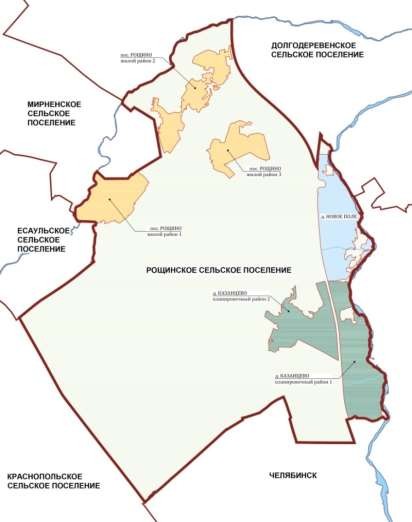 НаселениеСогласно площадям жилой зоны по виду застройки (таблица 6) и расчету, приведенному в таблице 5, численность населения Рощинского сельского поселения   на   расчетный   срок (2040 год) составит 24000 человек, в том числе:Таблица 5Примечания:-      сумма площадей существующего сохраняемого и планируемого жилищного фонда;- плотность населения зоны застройки малоэтажными жилыми домами (до 4 этажей) определена 150 чел./га согласно п.1.6. Расчетная плотность населения на территории жилых зон сельского населенного пункта «Местных нормативов градостроительного проектирования Рощинского сельского поселения Сосновского муниципального раи она Челябинскои области», проектом принято 100 чел./га (60 % максимального значения) с учетом типа муниципального образования – сельское поселение;- с учетом «Региональных нормативов градостроительного проектирования Челябинскои области», утвержденных приказом Министерства строительства и инфраструктуры Челябинскои области от 07.12.2015 № 176, при жилищной обеспеченности 36,3 кв.м/чел. значение плотности населения зон застройки многоэтажными жилыми домами (9 этажей и более) и среднеэтажными   жилыми   домами    (от   5   до   8   этажей)   определена   165    чел./га   (расчетная   плотность   населения при многоэтажной комплексной застройке со средней жилищной обеспеченностью 20,0 кв.м/чел. не должна превышать 450 чел./га, проектом принято 300 чел./га (60 % максимального значения) с учетом типа муниципального образования – сельское поселение);- средний состав семьи согласно официальной публикации итогов «Всероссийской переписи населения 2010» (том 6 «Число и состав домохозяйств») составляет 2,6 человек;-   средний размер участка на территории существующей застройки индивидуальными жилыми домами определен, равный 1500,0 кв.м, согласно Публичной кадастровой карте Федеральной службы государственной регистрации, кадастра и картографии, информация;-     средний размер участка при застройке индивидуальными жилыми домами определен, равный 2000,0 кв.м, согласно п. 1.4 «Предельные размеры земельных участков» местных нормативов градостроительного проектирования Рощинского сельского поселения Сосновского муниципального раи она Челябинскои области, в случае отсутствия планировочной структуры территории данный показатель принят 2500,0 кв.м с учетом последующего установления территории общего пользования;Площади жилой зоны по виду застройкиТаблица 6Примечания:ПР	-	планировочный район,ЖР	-	жилой район,сущ.	-	существующая площадь зоны застройки,сущ. сохр.	-	существующая сохраняемая площадь зоны застройки, убыль	-	убыль площади зоны застройки (вынос, реконструкция), план.	-	планируемая (к освоению) площадь зоны застройки,*	-	суммарное значение существующей сохраняемой и планируемой площади зоны застройки;«–»	-	площадь зоны данного вида застройки отсутствует.Жилищный фондВ «Стратегии социально-экономического развития Сосновского муниципального района Челябинской области на период до 2020 года», логическим продолжением (раздел 1, часть 2) которой является «Стратегия социально-экономического развития   Челябинской   области   на   период до 2035 года», утвержденная постановлением Законодательного Собрания Челябинской области от 31.01.2019 №1748, определено активное развитие жилищного строительства на территории Рощинского сельского поселения.Согласно расчету, приведенному в таблице 7, жилищный фонд Рощинского сельского поселения на расчетный срок (2040 год) составит 833,08 тыс.кв.м общей площади, в том числе:Таблица 7Примечания:ПР	-	планировочный район; ЖР     -	жилой район;средний размер общей площади дома участка при застройке индивидуальными жилыми домами принят 120,0 кв.м;средний состав семьи согласно официальной публикации итогов «Всероссийской переписи населения 2010» (том 6 «Число и состав домохозяйств») составляет 2,6 человек;для многоквартирных домов (застройка мало-, средне- и многоэтажными жилыми домами) жилищная обеспеченность принята 30,0 кв.м/чел., что не превышает жилищной обеспеченности, равной 36,3 кв.м/чел., которая определена	в соответствии с п.4.3.1. Развитие населенных пунктов «Схемы территориального планирования (корректировка) Сосновского муниципального района Челябинской области».Строительство нового жилья планируется в жилом районе 1 пос. Рощино, д. Новое поле и д. Казанцево (планировочный район 2).Социальное и культурно-бытовое обслуживание населенияДля расчета потребности населенных пунктов в объектах социального и культурно- бытового обслуживания были применены «Местные нормативы градостроительного проектирования Рощинского сельского поселения Сосновского муниципального раи она Челябинскои области» (далее – МНГП), а именно:Таблица 8Примечания:*	-	показатель определен, принимая во внимание письмо Администрации Рощинского сельского поселения от 18.08.2016№765 о фактическом заполнении амбулатории 200 мест при численности населения 9294 чел.;**	-	данный   объект регионального   значения    не запланирован схемой территориального планирования Челябинской области, параметры устанавливаются в соответствии с нормами технического регулирования;***	-	показатель существующего положения в период подготовки Генерального плана не предоставлен;****      -       расчет объекта регионального значения, предлагаемого к планированию размещения (перспектива) и приведенного к сведению, произведен согласно НПБ 101-95 «Нормы проектирования объектов пожарной охраны», утвержденным заместителем Главного Государственного   инспектора   Российской   Федерации   по   пожарному   надзору,   введенным в действие приказом ГУГПС МВД России от 30.12.1994 № 36.Генеральным планом предусматривается размещение объектов социального и культурно- бытового обслуживания населения в функциональных зонах, площадь которых позволяет обеспечить нормативные размеры земельных участков данных объектов согласно «Местных нормативов градостроительного проектирования Рощинского сельского поселения Сосновского муниципального раи она Челябинскои области», включая детские школьные и дошкольные учреждения, площадь которых необходимо уточнить на последующих стадиях проектирования при разработке документации по планировке территории.При   размещении   объектов   различного    функционального   назначения   принимались во внимание нормативные радиусы облуживания (в соответствии с «Местными нормативами градостроительного проектирования Рощинского сельского поселения Сосновского муниципального раи она Челябинскои области»), целесообразность их количества с учетом последующей эксплуатации, а также наличие сводных от застройки и прав на земельные участки требуемой площади.Производственные территорииПроизводственные территории поселения, представленные Челябинским гранитным карьером, макаронной фабрикой ОАО «Макфа», птицефабрикой Агрохолдинга «Равис», предприятием по производству пластиковых окон ООО НПО «Барс» и другими промышленными и коммунально-складским предприятиями, сохраняют свое функциональное использование при необходимости мероприятий по благоустройству данных территории с обязательной организацией санитарно-защитных зон.Транспортное обеспечениеВ целях развития транспортной инфраструктуры в части внешнего транспорта поселения Генеральным планом предлагаются следующие мероприятия:железнодорожный транспорт: железнодорожная линия «Челябинск–Екатеринбург сохраняет свое значение для поселения;автомобильный транспорт: «Корректировкой схемы территориального планирования Сосновского муниципального района Челябинской области» предусмотрено и настоящим проектом учтено строительство   автомобильных   дорог   местного   значений   двух   участков (до жилых районов 1и 2) «Долгодеревенское-Ключевка-автодорога Обход города Челябинска – Рощино», «Рощино-автодорога М-5 «Урал» Подъезд к городу Екатеринбургу» – Рощино» и«Автодорога М-5 «Урал» Подъезд к городу Екатеринбургу – автомобильная дорога «Рощино- автодорога М-5 «Урал» Подъезд к городу Екатеринбургу;объекты   воздушного   транспорта,   обслуживающие   поселение    –    аэропорты    Баландино (г. Екатеринбург) и Кольцово (г. Челябинск), сохраняют свое значение для поселения;водный вид транспорта отсутствует.В соответствии с «Местными нормативами градостроительного проектирования Рощинского сельского поселения Сосновского муниципального раи она Челябинскои области» введена четкая дифференциация улично-дорожной сети по категориям. С учетом функционального назначения и интенсивности транспортного движения улично-дорожная сеть разделена на следующие категории: главная улица и улица в жилой застройке.Общественный пассажирский транспорт представлен маршрутами международного и междугородного значения, на которых расположены два остановочных пункта. Общественный пассажирский транспорт межмуниципального значения состоит из четырех автобусных маршрутов (номер, протяженность в границах поселения): Дворец культуры «Строитель» - сад«Узункуль» (№ 105с; 8,35 км), Теплотехнический институт – пос. Сагаусты» (№ 119с; 8,35 км), ул. Черкасская – пос. Рощино» (№ 134; 14,12 км), Стройкомбинат – с. Долгодеревенское (№ 300; 1,66 км), три из которых (№№ 105с, 119с, 300) являются транзитными. Данные направления обеспечивают доставку жителей поселения к объектам областного значения. В «точках притяжения», включая общественные центры и объекты социального и коммунально-бытового обслуживания   населения,   Генеральным   планом    размещаются    два    остановочных    пункта на автомобильной дороге местного (районного) значения.Хранение автомобилей жителями индивидуальных   жилых   домов   предусматривается на приусадебных земельных участках, для населения малоэтажной и многоэтажной застройки – 25% от расчетного числа автомобилей для временного хранения на придомовой территории и 90% от расчетного числа автомобилей для постоянного хранения на территории коммунально- складской и производственных зон. Расчет количества транспортных средств и их размещение для временного хранения, а также грузовых и ведомственных автомобилей производится	на последующих этапах планирования.Инженерная инфраструктураВодоснабжениеВ настоящее время для водоснабжения населенных пунктов Рощинского сельского поселения используются система водоснабжения города Челябинска и подземные источники воды. Централизованные системы водоснабжения имеются в пос. Рощино (жилой район 1, южная часть жилой район 2) и частично в северной части д. Новое поле. Жители населенных пунктов, где отсутствует централизованное водоснабжение, пользуются индивидуальными скважинами или шахтными колодцами.Различают следующие основные виды (категории) потребления воды: на хозяйственно- питьевые нужды населения, производственные нужды промышленных предприятий, поливку зеленых насаждений и мойку территорий населенных пунктов (улиц, площадей), тушение пожаров.В районах нового строительства предусматривается застройка зданиями с полным инженерным обеспечением.Нормы   хозяйственно-питьевого    водопотребления    приняты    с    учетом    требований СП 31.13330.2012 «Водоснабжение. Наружные сети и сооружения» в зависимости от степени благоустройства, этажности застройки. Принято, что население, проживающее в населенных пунктах поселения, будет пользоваться централизованным водопроводом со среднесуточными нормами водопотребления 280 л/сут. на 1 жителя (за год) в многоквартирных жилых домах мало-, средне- и многоэтажной застройки, для индивидуальной жилой застройки данный показатель равен 230 л/сут. Базовые нормы водопотребления включают в себя расходы воды на хозяйственно-питьевые и бытовые нужды в общественных зданиях.Согласно расчету, приведенному в таблице 9, расчетный расход воды на хозяйственно- питьевые   нужды   населения   Рощинского   сельского   поселения   (на   2040   год)    составит 8280 куб.м/сут., в том числе:Таблица 9Примечания:*	- с учетом коэффициента суточной неравномерности водопотребления 1,3, учитывающего уклад жизни населения, режим работы предприятий, степень благоустройства зданий, изменения водопотребления по сезонам года и дням недели (п.5.2. СП 31.13330.2012 «Водоснабжение. Наружные сети и сооружения»);ПР	-	планировочный район; ЖР	-	жилой район;НП	-	населенный пункт;МКД	-	многоквартирные жилые дома;ИЖС	-	индивидуальное жилищное строительство.Источниками питьевого водоснабжения являются система водоснабжения города Челябинска и скважины, используемые на территории индивидуальной жилой застройки, для последних необходимо проведение обследований на предмет определения их дебетов и качества воды. В соответствии со СП 31.13330.2012 «Водоснабжение. Наружные сети и сооружения» и СанПиН 2.1.4.1110-02 «Зоны санитарной охраны источников водоснабжения и водопроводов питьевого назначения» для источников водоснабжения, водопроводных сооружений и водоводов должны организовываться зоны санитарной охраны (далее - ЗСО) для обеспечения их санитарно- эпидемиологической надежности. При недостаточном дебете необходимо бурение дополнительных скважин с организацией ЗСО. Размещение проектируемых скважин необходимо произвести на участках благоприятных в санитарном отношении с учетом возможности организации данных зон.Количество воды на нужды промышленности поселения рассчитано как 1650 куб.м/сут. наосновании п.5 примечания к табл.1 СП 31.13330.2012 «Водоснабжение. Наружные сети и сооружения», что составит 20 % суммарного расхода на хозяйственно-питьевые нужды.На основании п.1 примечания к табл.3 указанного свода правил определяем удельное среднесуточное за поливочный сезон потребление воды на поливку, в том числе зеленых насаждений общего пользования, в расчете на одного жителя многоэтажной и существующей индивидуальной жилой застройки 50 л/сут. и 90 л/сут. – для жителей планируемого индивидуального    жилищного    фонда,     которые     будут     осуществлять     поливку     посадок на приусадебных участках плодовых деревьев и овощных культур. Количество поливок принято один раз в сутки. Полива из централизованной системы не будет в д. Новом Поле и д. Казанцево (панировочный район 1), так как на данных территориях сложилась система из скважин, кроме того, проектируемый водовод будет проложен до объектов социального и культурно-бытового обслуживания населения, которые планируются вне зоны индивидуального жилищного строительства. В жилом районе 2 пос. Рощино также не предусматривается поливка посадок на приусадебных участках, так как жилая среда, в основном, не предполагающая использование земельного   участка   как   приусадебного   хозяйства,    уже    сформировалась.    Полив    посадок на   приусадебных    участках    из    централизованной    системы    водоснабжения    планируется на территории индивидуального жилищного строительства в пос. Рощино (жилой район 1) и д. Казанцево (панировочный район 2). В пос. Рощино (жилой район 3) централизованный водопровод предполагается для обеспечения объектов социального и культурно-бытового обслуживания, размещаемых в данном жилом районе, в существующей индивидуальной жилой застройке данного жилого района для полива предполагается   использовать   скважины. Расход воды на полив составит 1920 куб.м/сут.:Таблица 10Примечания:*	- с учетом коэффициента суточной неравномерности водопотребления 1,3, учитывающего уклад жизни населения, режим работы предприятий, степень благоустройства зданий, изменения водопотребления по сезонам года и дням недели (п.5.2. СП 31.13330.2012 «Водоснабжение. Наружные сети и сооружения»);**	-    жители существующего индивидуального жилищного фонда осуществляют поливку посадок на приусадебных участках из скважин;***          -      жители планируемого индивидуального жилищного фонда осуществляют поливку посадок на приусадебных участках из системы централизованного водоснабжения;ПР	-	планировочный район; ЖР	-	жилой район;НП	-	населенный пункт;МКД	-	многоквартирные жилые дома;ИЖС	-	индивидуальное жилищное строительство (существующий и планируемый фонды).Суммарное     водопотребление     Рощинского      сельского      поселения      определяется как 11850 куб.м/сут., включая 8280 куб.м/сут. на хозяйственно-питьевые нужды, 1650 куб.м/сут. на нужды промышленности и 1920 куб.м/сут. на поливку зеленых насаждений и мойку территорий населенных пунктов (улиц, площадей).Проектом     предусматривается     реконструкция     существующей     насосной      станции на территории птицефабрики «Равис» и строительство новой в пос. Рощино (жилой район 3).Расход    воды     на     пожаротушение     установлен     в     соответствии     с     таблицей     1 СП 8.13130.2009 «Системы противопожарной защиты. Источники наружного противопожарного водоснабжения. Требования пожарной безопасности» при застройке зданиями высотой 3 этажа и выше независимо от степени их огнестойкости 30 л/с (для 2 расчетных количеств одновременных пожаров), что   равно   2592000   л/сут.   или   2592   куб.м/сут.   Пожаротушение   предполагается из централизованной системы водоснабжения, а также заборов воды из поверхностных источников (реки Миасс и Зюзелга).ВодоотведениеВодоотведение в пос. Рощино осуществляется в систему централизованной канализации города Челябинска. В остальных населенных пунктах централизованная канализация отсутствует, население использует выгребы или надворные туалеты, с последующим вывозом стоков ассенизационными машинами.Согласно «Схеме территориального планирования (корректировка) Сосновского муниципального района Челябинской области» на расчетный срок проектом предусматривается сохранение водоотведения от пос. Рощино (жилой район 1) в канализацию города Челябинска и дополнительное подключение к данной системе жилых районов 2 и 3 этого населенного пункта, а также планировочного района 2 д. Казанцево с проектной численностью населения 6,70 тыс.чел. Таким образом, общее число жителей Рощинского сельского поселения, использующие систему канализации города Челябинска, достигнет на расчетный срок 18,05 тыс. чел. с общим количеством сточных вод 7550 куб.м/сут. Для обеспечения транспортировки сточных вод	в городскую канализацию необходимо выполнение работ по реконструкции существующих канализационных коллекторов с учетом приема дополнительного стока, а также строительство 13,30 км напорных коллекторов и семь канализационных несоосных станций.Объем сточных вод, отводимых с территории Рощинского сельского поселения, составит 9930   куб.м/сут.,   включая   отвод   8280   куб.м/сут.    на    хозяйственно-питьевые    нужды    и 1650 куб.м/сут. на нужды промышленности.ЭлектроснабжениеЭлектроснабжение населенных пунктов Рощинского сельского поселения осуществляется от Челябинской энергосистемы через подстанцию (далее – ПС) «Заварухино» 110/10 кВ мощностью 2*25 МВА, расположенной в восточной части поселения.При планируемом развитии согласно настоящему Генеральному плану строительство новых и реконструкция ПС «Заварухино» не предусматривается, что подтверждено «Схемой территориального планирования (корректировка) Сосновского муниципального района Челябинской области».Согласно главе 2.3. и таблице 2.1.5." РД 34.20.185-94 «Нормативы для определения расчетных электрических нагрузок зданий (квартир), коттеджей, микрорайонов (кварталов) застройки и элементов городской распределительной сети» (далее – РД 34.20.185-94), принимая, что электрическим плитами будут оборудованы многоквартирные дома средней и многоэтажной застройки, а жилые дома малоэтажной и индивидуальной застройки – плитами на природном газе, укрупненная расчетная электрическая нагрузка селитебных территорий, приведенная к шинам 0,4 кВ ТП, составит на расчетный срок (2040 год) 20050 кВт, в том числе:Таблица 11Примечания:ПР	-	планировочный район; ЖР	-	жилой район;НП	-	населенный пункт;ИЖС	-	индивидуальное жилищное строительство;МЖЗ	-	зона застройки малоэтажными жилыми домами (до 4 этажей);СЖЗ	-	зона застройки среднеэтажными жилыми домами (от 5 до 8 этажей); МнЖЗ	-	зона застройки многоэтажными жилыми домами (от 9 этажей и более);- в укрупненных нагрузках общественных зданий микрорайонного значения учтены предприятия торговли и общественного питания, детские ясли-сады, школы, аптеки, раздаточные пункты молочных кухонь, приемные и ремонтные пункты, жилищно-эксплуатационные конторы (управления) и другие учреждения согласно СП 42.13330.2011 «Градостроительство. Планировка и застройка городских и сельских поселений», а также объекты транспортного обслуживания (гаражи и открытые площадки для хранения автомашин).Электрические нагрузки общественных зданий внемикрорайонного значения, планируемые к размещению в общественно-деловых зонах сельского поселения, и, как следствие, не учтенные в таблице 11, определяются дополнительно согласно пунктам 2.2.1." и 2.2.2." РД 34.20.185-94:Таблица 12Примечания:-	объект местного значения существующий;-	объект местного значения планируемый к размещению;-	объект местного значения реконструируемый;-	объект регионального значения, предлагаемый к планированию размещения (перспектива), приведен к сведению;-	объект регионального значения, предлагаемый к планированию реконструкции (перспектива), приведен к сведению;-	принято по аналогии;**	-	в соответствии с нормами технического регулирования;***	-	без   учета   поликлиники,    станции    скорой    медицинской    помощи,    двух    фельдшерско-акушерских    пунктов    и двух пожарных депо.Итак, укрупненная расчетная электрическая нагрузка Рощинского сельского поселения в целом равна 26,85 МВт без учета поликлиники, станции скорой медицинской помощи, двух фельдшерско-акушерских пунктов и двух пожарных депо, для которых она определяется в соответствии с нормами технического регулирования на последующих стадиях проектирования. Данное значение также не учитывает электрическую нагрузку предприятий производственного и коммунально-складского назначения, которая устанавливается технологическим процессом и нуждами их объектов административно-хозяйственного свойства.Для определения мощности и количества трансформаторных подстанций (далее – ТП) определим электрическую нагрузку по каждому планировочному и жилому району	(по результатам расчетов таблиц 11 и 12):Таблица 13Примечания:ПР	-	планировочный район; ЖР	-	жилой район;- в укрупненных нагрузках общественных зданий микрорайонного значения учтены предприятия торговли и общественного питания, детские ясли-сады, школы, аптеки, раздаточные пункты молочных кухонь, приемные и ремонтные пункты, жилищно-эксплуатационные конторы (управления) и другие учреждения согласно СП 42.13330.2011 «Градостроительство. Планировка и застройка городских и сельских поселений», а также объекты транспортного обслуживания (гаражи и открытые площадки для хранения автомашин);**	-      без поликлиники, станции скорой медицинской помощи, двух фельдшерско-акушерских пунктов и двух пожарных депо;***	- потребность определена, принимая во внимание, что кВА – полная мощность оборудования и кВт – активная мощность оборудования, поэтому 1 кВА=0,8 кВт и 1 кВт=1,25 кВА, где 0,8 – средний показатель коэффициента мощности;****	-      суммарная фактическая электрическая нагрузка ТП (не является фактическим количественным показателем ТП).ТеплоснабжениеСистема теплоснабжения поселения предусматривается централизованной для многоквартирного жилищного фонда (мало-, средне- и многоэтажные жилые дома) и децентрализованной – для индивидуальной жилой застройки – от индивидуальных газовых котлов.Основными	источниками	теплоснабжения	являются	действующие	котельные в пос. Рощино теплопроизводительностью 10,3 Гкал/ч (12,0 МВт) и д. Казанцево (планировочный район 2) теплопроизводительностью 40,0 МВт. Топливом для котельных является природный газ.Теплоснабжение производственных предприятий, расположенных на территории поселения, сохраняется от собственных котельных.Тепловой поток рассчитан на основании СП 124.13330.2012 «Тепловые сети. Актуализированная редакция СНиП 41-02-2003» (далее – СП 124.13330.2012) в части п.2.4.* СНиП 2.04.07-86* (далее - СНиП 2.04.07-86*) «Тепловые сети», являющегося предыдущей редакцией второго из указанных правил, где отражен порядок данного расчета в укрупненных показателях.Тепловые потоки (Вт) при отсутствии проектов отопления, вентиляции и горячего водоснабжения зданий и сооружений определяются для населенных пунктов следующим образом: максимальный тепловой поток на отопление жилых и общественных зданий Q0 max=q0A(1+k1), максимальный тепловой поток на вентиляцию общественных зданий Qv max=k1k2q0A, максимальный тепловой поток на горячее водоснабжение жилых и общественных зданий Qh max=2,4Qhm=2,4qhm, где q0 - укрупненный удельный показатель максимального теплового потока на отопление ивентиляцию    жилых    зданий,    кВт/кв.м,    определяется    согласно    приложению     В СП 124.13330.2012;A     -     общая площадь жилых зданий, кв.м;k1 - коэффициент,   учитывающий   тепловой   поток   на   отопление   общественных   зданий, при отсутствии данных следует принимать, равным 0,25;k2 - коэффициент, учитывающий тепловой поток на вентиляцию общественных зданий, при отсутствии данных следует принимать, равным: для общественных зданий, построенных до 1985 года - 0,4, после 1985 года - 0,6;qh   -   укрупненный   показатель   среднего   теплового   потока   на   горячее   водоснабжение на 1 человека, Вт, принимаемый по приложению 3 СНиП 2.04.07-86*, в зависимости от средней за отопительный период нормы расхода воды при температуре 55 оС на горячее водоснабжение в сутки на 1 человека, проживающего в здании с горячим водоснабжением с учетом потребления в общественных зданиях, которая определяется от нормы расхода воды в средние сутки для жилых домов квартирного типа с ваннами длиной от 1500	до 1700 мм, оборудованными душами, согласно приложению 3 СНиП 2.04.01-85* «Внутренний водопровод и канализация зданий»;m   -    число человек.Климатическая       характеристика       Рощинского       сельского       поселения        принята по СП 131.13330.2012 «Строительная климатология»:-34 оС	-   средняя температура наиболее холодной пятидневки;-6,5 оС	- средняя температура наружного воздуха за отопительный период; 218 дней - продолжительность отопительного периода.Максимальный тепловой поток на отопление жилых и общественных зданий всего поселения в зависимости от типа застройки и года постройки составит 43,310 Гкал/час (50370 кВт) для индивидуальной жилой застройки и 37,460 Гкал/ч (43570 кВт) для многоквартирной жилой застройки, включая:Таблица 14Примечания:ПР	-	планировочный район; ЖР	-	жилой район;НП	-	населенный пункт;ИЖС	-	индивидуальное жилищное строительство; МКД	-	многоквартирные дома;МЖЗ	-	зона застройки малоэтажными жилыми домами (до 4 этажей);СЖЗ	-	зона застройки среднеэтажными жилыми домами (от 5 до 8 этажей); МнЖЗ	-	зона застройки многоэтажными жилыми домами (от 9 этажей и более);«–»	-	показатель отсутствует.Максимальный тепловой поток на вентиляцию общественных зданий всего поселения в зависимости от типа застройки и года постройки составит 5,200 Гкал/час (6050 кВт)	для индивидуальной жилой застройки и 4,500 Гкал/ч (5230 кВт) для многоквартирной жилой застройки, включая:Таблица 15Примечания:ПР	-	планировочный район; ЖР	-	жилой район;НП	-	населенный пункт;ИЖС	-	индивидуальное жилищное строительство; МКД	-	многоквартирные дома;МЖЗ	-	зона застройки малоэтажными жилыми домами (до 4 этажей);СЖЗ	-	зона застройки среднеэтажными жилыми домами (от 5 до 8 этажей); МнЖЗ	-	зона застройки многоэтажными жилыми домами (от 9 этажей и более);«–»	-	показатель отсутствует.Максимальный тепловой поток на горячее водоснабжение жилых и общественных зданий (при средней за отопительный период норме расхода воды при температуре 55 оС на горячее водоснабжение в сутки на 1 человека, проживающего в здании с горячим водоснабжением с учетом потребления в общественных зданиях, равной 105 л) определяет как 5,430 Гкал/час (6320 кВт) для индивидуальной жилой застройки и 13,190 Гкал/ч (15340 кВт) для многоквартирной жилой застройки, включая:Таблица 16Примечания:ПР	-	планировочный район; ЖР	-	жилой район;НП	-	населенный пункт;ИЖС	-	индивидуальное жилищное строительство; МКД	-	многоквартирные дома;«–»	-	показатель отсутствует.Результаты расчёта тепловых нагрузок Рощинского сельского поселения:Таблица 17Примечания:ПР	-	планировочный район; ЖР	-	жилой район;ИЖС	-	индивидуальное жилищное строительство; МКД	-	многоквартирные дома;ГВС	-	горячее водоснабжение;«–»	-	показатель отсутствует.Общее теплопотребление населённого пункта составит 102,430 Гкал/ч (635800 Гкал/год). Расчет мощности котельных:Таблица 18Примечания:ПР	-	планировочный район; ЖР	-	жилой район;ИЖС	-	индивидуальное жилищное строительство; МКД	-	многоквартирные дома;ГВС	-	горячее водоснабжение;«–»	-	показатель отсутствует;-	показатель определен по результатам таблиц 14,15,16;**	-	показатель определен по результатам таблицы 15;***	-	показатель определен как Q0 max=q0Ak1) и данным таблицы 14;****	-     показатель определен как Qh max=2,4Qhm=2,4qhm, где qh   – разница укрупненных показателей среднего теплового потока на горячее водоснабжение на 1 человека, принимаемый по приложению 3 СНиП 2.04.07-86*, при средней за отопительный период нормы расхода воды при температуре 55 оС, равной 105 л, на горячее водоснабжение в сутки на 1 человека, проживающего в здании с горячим водоснабжением с учетом потребления в общественных зданиях и без данного учета (376 Вт-305 Вт), а также данным таблицы 16;*****       -      с учетом потерь и собственными нуждами.Для обеспечения тепловой энергией перспективных потребителей необходимо построить две котельные установки и 10,30 км тепловых сетей.ГазоснабжениеИсточником газоснабжения Челябинской области является газопровод «Бухара-Урал».Действующая система газоснабжения Рощинского сельского поселения осуществляется от   ГРС   птицефабрики   «Промышленная»   (ГРС    п/ф    «Промышленная»).    Газифицированы пос. Рощино, деревни Новое поле и Казанцево.Потребность в природном газе рассчитана в соответствии с СП 42-101-2003 «Общие положения по проектированию и строительству газораспределительных систем из металлических и полиэтиленовых труб» (далее – СП 42-01-2003).При решении вопросов газоснабжения поселения использование газа предусматривается на: индивидуально-бытовые нужды населения (приготовление пищи и горячей воды); отопление, вентиляцию и горячее водоснабжение жилых и общественных зданий; отопление и нужды производственных и коммунально-бытовых потребителей (определяется технологическим процессом и рассчитывается на основании технических условий в случае реконструкции (модернизации) существующих предприятий и строительстве новых объектов).Укрупненный показатель потребления газа поселения на основании п.3.12 СП 42-101-2003 будет равен 4,350 млн. куб. м/год, в том числе:Таблица 19Примечания:ПР	-	планировочный район; ЖР	-	жилой район;ИЖС	-	индивидуальное жилищное строительство; МКД	-	многоквартирные дома;ГВС	-	горячее водоснабжение;«–»	-       показатель отсутствует;- на основании п.3.13 СП 42-101-2003 годовые расходы газа на нужды предприятий торговли, бытового обслуживания непроизводственного характера и другое можно принимать в размере до 5% суммарного расхода теплоты на жилые дома.Согласно   п.3.18    СП    42-101-2003    максимальный    расчетный    часовой    расход    газа на хозяйственно-бытовые и производственные нужды определяется Qh d=kh maxQy, где kh max – коэффициент часового максимума (коэффициент перехода от годового расхода к максимальному часовому расходу газа) и Qy – годовой расход газа (куб.м/год), и составит по поселению 1920 куб.м/ч, а именно:Таблица 20Примечания:ПР	-	планировочный район; ЖР	-	жилой район;ИЖС	-	индивидуальное жилищное строительство; МКД	-	многоквартирные дома;«–»	-	показатель отсутствует;- на основании п.3.13 СП 42-101-2003 годовые расходы газа на нужды предприятий торговли, бытового обслуживания непроизводственного характера и другое можно принимать в размере до 5% суммарного расхода теплоты на жилые дома;**	-    принимается дифференцированно по каждой обособленной зоне газоснабжения, снабжаемой от одного источника.Максимальный расчетный часовой расход газа на отопление жилых и общественных, включая   вентиляцию   общественных,   зданий,   при    теплоте    сгорания    природного    газа 8000 ккал/куб.м составит:Таблица 21Примечания:ПР	-	планировочный район; ЖР	-	жилой район;ИЖС	-	индивидуальное жилищное строительство; МКД	-	многоквартирные дома;-	для учета тепловых потерь применяется коэффициент, равный 1,2;«–»	-	показатель отсутствует.Всего на нужды газоснабжения поселения потребность в природном газе составит 87,82 млн. куб. м/год, в том числе на хозяйственно-бытовые и производственные нужды 16,82 млн. куб. м/год (1920 куб.м/ч), а также на отопление жилых и общественных, включая вентиляцию общественных, зданий 71,00 млн. куб. м/год (13570 куб.м/ч) при отопительном периоде 218 дней:Таблица 22Примечания:ПР	-	планировочный район; ЖР	-	жилой район;ИЖС	-	индивидуальное жилищное строительство; МКД	-	многоквартирные дома;«–»	-	показатель отсутствует.Для обеспечения газом поселения размещаются два пункта редуцирования газа и прокладываются 1,50 км газопроводов.ТрубопроводыНа территории Рощинского сельского поселения трассируется магистральный газопровод. Изменений, касающихся данного трубопровода, согласно «Схеме территориального планирования Российской Федерации в области федерального транспорта (в части трубопроводного транспорта)» и «Схеме территориального планирования (корректировка) Сосновского муниципального района Челябинской области» не установлено.Линии связиГенеральным планом предлагается развитие инфраструктуры связи. Развитие отрасли характеризуется высоким уровнем внедрения современных телекоммуникационных технологий, обеспечивающих постоянно возрастающие скорости передачи информации и требуемое качество обслуживания, и сопровождается увеличением объема оказываемых услуг населению. Главная цель развития отрасли связи заключается в наиболее полном удовлетворении потребностей населения в коммуникационных услугах на основе формирования единого информационно- телекоммуникационного пространства, создание которого проводится в рамках выполнения«Стратегии развития информационного общества Российской Федерации», утвержденной Президентом Российской Федерации от 07.02.2008 № Пр-212, где уровень доступности для населения базовых услуг в сфере информационных и телекоммуникационных технологий должно быть стопроцентным в любом населенном пункте, независимо от его экономического веса, численности населения.По анализу существующего положения предлагается один основной путь развития – организация сетей связи на базе беспроводных технологий LTE (4G) для жителей и развитие мобильной телефонной сети стандарта GSM. Широкополосные беспроводные линии на основе технологии LTE позволят жителям пользоваться высококачественной передачей данных, видеосигналов и организации телефонной связи. Развивая сети сотовой связи стандарта GSM на основе технологии 4G, операторы связи предоставят абонентам широкий спектр услуг по высокоскоростной передаче данных, видеотелефонии, качественным голосовым услугам.На сегодняшний день зона покрытия вышек связи на базе беспроводных технологий обеспечивает обслуживание на территории всего поселения, в связи с этим строительство новых объектов не предусматриваются.В объектах обслуживания населения предлагается организация пунктов оказания услуг связи и коллективного доступа в сеть Интернет.Для обеспечения надежности оповещения населения об угрозе чрезвычайных ситуаций необходимо выполнить следующие мероприятия: в жилой и общественной застройке предусмотреть монтаж сетей пожарной сигнализации и установку групповых источников оповещения о чрезвычайных ситуациях.Система озелененияВ пределах Рощинского сельского поселения расположены такие объекты рекреации как реки Миасс и Зюзелга, Ужовский бор, земли лесного фонда Шершневского лесничества (согласно«Карте-схеме административного деления территории Челябинской области с указание лесничеств» официального сайта Главного управления лесами Челябинской области).Вдоль водных объектов муниципального образования Генеральным планом предусматриваются рекреационные зоны, кроме того, зоны озеленения общего пользования (парки, скверы, бульвары, сады) планируются в каждом населенном пункте:Таблица 23С учетом приведенных значений в таблице 23 обеспеченность территории поселения зелеными насаждениями общего пользования составит 40,0 кв.м/чел., что превышает показатель нормативного значения согласно п.4.1. «Местных нормативов градостроительного проектирования Рощинского сельского поселения Сосновского муниципального раи она Челябинскои области».Зоны специального назначенияПринимая во внимание численность населения поселения и норму обеспеченности (0,24 га на 1 тыс.чел., но не более 40,0 га) потребность площади кладбищ составит 5,76 га, что обеспечивается Новопольским, Андреевским, Рощинским, мусульманским и новым (юго-западнее Рощинского), кладбищами общей площадью 42,20 га (9,04 га, 17,16 га, 3,55 га, 6,18 га и 6,27 га соответственно). Часть Новопольского (3,82 га) и Рощинского (1,87 га), а также все мусульманское кладбище (6,18 га) расположены на землях лесного фонда, поэтому предусматривается их консервация. (Площади определены ориентировочно (по факту использования) ввиду отсутствия сведений о правоустанавливающих документах	в Государственном кадастре недвижимости).На основании приложения М СП 42.13330.2011 «Градостроительство. Планировка и застройка городских и сельских поселений» твердые бытовые отходы				поселения ориентировочно	составят	6720,0	т	тверд.	быт.	отходов/год (280 кг тверд. быт. отходов/чел.х24000 чел.), смет с твердых покрытий улиц, площадей и парков будет равен 1730,0 т тверд. быт. отходов/год (5 кг тверд. быт. отходов/кв.мх863300 кв.мх0,4, где 863300 кв.м – ориентировочная площадь транспортной инфраструктуры в границах населённых пунктов, 0,4 – коэффициент, учитывающий условное процентное отношение твёрдых покрытий (проезжая часть, тротуар, техническая полоса) относительно		поперечного профиля улицы). Итого накопление бытовых отходов поселения 8450,0 т тверд. быт. отходов/год.Исходя из «Местных нормативов градостроительного проектирования Рощинского сельского поселения Сосновского муниципального раи она Челябинскои области» (0,02-0,05 га на 1000 т тверд. быт. отходов/год) требуемая площадь полигона твердых коммунальных отходов составит 0,42 га.В соответствии с территориальной схемой в области обращения с отходами производства и потребления, в том числе с твердыми коммунальными отходами Челябинской области, утвержденной приказом Министерства экологии Челябинской области от 30.10.2019 № 837, направление потоков отходов с территории Сосновского муниципального района предусмотрено на полигон в районе пос. Полетаево.Инженерная подготовка территорииС целью освоения заболоченных территорий планировочного района 2 в д. Казанцево необходимо их осушение. На данных участках Генеральный план предусматривает размещение коммунально-складской зоны.Отвод поверхностного стока с территории населенных пунктов предлагается осуществлять посредством дождевой канализации закрытого и открытого типов. Устройство закрытой дождевой канализации предусматривается вдоль поселковых дорог и главных улиц	при высоте застройки более двух этажей.Планируется строительство 4 локальных очистных сооружений дождевой канализации, сети самотечной и напорной системы коллекторов для сбора и отвода поверхностного стока, после очистки сброс дождевых вод предлагается производить в реки Миасс и Зюзелга.Среднегодовой объем поверхностных сточных вод, образующихся на селитебных территориях и площадках предприятий в период выпадения дождей, таяния снега и мойки дорожных покрытий, определяется согласно п. 7.2.1. СП 32.13330.2012 «Канализация. Наружные сети и сооружения» (далее - СП 32.13330.2012) как Wr = Wд + Wт + Wм, гдеWд	-	среднегодовой объем дождевых вод, стекающих с селитебных территорий и промышленных площадок;Wт	-		среднегодовой	объем	талых	вод,	стекающих	с	селитебных	территорий	и промышленных площадок;Wм	-	общий годовой объем поливомоечных вод, стекающих с площади стока.Слагаемые рассчитываются как Wд = 10*hд *Ψд F, Wт = 10*hт*Ψт*F и Wм = 10*m*k*Ψм*Fм,гдеF	-	площадь стока коллектора, га;hд	-	слой	осадков	за	теплый	период	года,	определяется	по	СП	131.13330.2012«Строительная климатология» (далее – СП 131.13330.2012), мм; Ψд	-	общий коэффициент стока дождевых вод;hт    -     слой осадков за холодный период года (определяет общее годовое количество талых вод) или запас воды в снежном покрове к началу снеготаяния, определяется по СП 131.13330.2012, мм;Ψт    -     общий коэффициент стока талых вод;m - удельный расход воды на мойку дорожных покрытий (как правило, принимается 0,2-1,5 л/кв. м на одну мойку);k     -     среднее количество моек в году (для средней полосы России составляет около 150); Ψм - коэффициент стока для поливомоечных вод (принимается равным 0,5);Fм     -     площадь твердых покрытий, подвергающихся мойке, га.Итак, среднегодовой объем поверхностных сточных вод составит 936,0 тыс. куб.м и производительность локальных очистных сооружений поверхностного стока будет равна:Таблица 24Примечание:- с селитебных территорий (многоэтажная застройка), промышленных площадок, а также территории общественно- делового, коммунального назначения и транспортной инфраструктуры;**	- рассчитывается как площадь транспортной инфраструктуры в границах населённых пунктов с учетом коэффициента, равного 0,4, учитывающего условное процентное отношение твёрдых покрытий (проезжая часть, тротуар, техническая полоса) относительно поперечного профиля улицы (см. п. 3.5.8. настоящих материалов);***	-	рассчитывается как Wд + Wт = (10 х 435 мм х 0,7 х F) + (10 х 104 мм х 0,5 х F);****	-	рассчитывается как Wм = 10 х 1,5 л/кв.м х 150 х 0,5 х F;«–»	-	показатель отсутствует.Основные технико-экономические показатели «Генерального плана Рощинского сельского поселения Сосновского муниципального района Челябинской области»Таблица 25Примечания:-	условные границы (установленные границы отсутствуют);**	-	сведения не предоставлены (отсутствуют);«–»	-	показатель отсутствует; ГВС	-	горячее водоснабжение.Оценка возможного влияния планируемых для размещения объектов местного значения поселения на комплексное развитие этих территорий«Стратегией   социально-экономического   развития   Челябинской   области    на    период до 2035 года», утвержденной постановлением Законодательного Собрания Челябинской области от 31.01.2019 № 1748, планируется к 2022-2025 годам строительство общеобразовательной организации в микрорайоне Славино пос. Рощино (приложение 15, таблица 2), что обеспечивает потребность населения всеми уровнями общего образования – начального, среднего и основного.Параметры и количество объектов местного значения, предусмотренных Генеральным планом обеспечивает потребность всей территории сельского поселения и соответствуют «Местным нормативам градостроительного проектирования Рощинского сельского поселения Сосновского муниципального раи она Челябинскои области».Утвержденные документами территориального планирования Российской Федерации, документами территориального планирования субъекта Российской Федерации сведенияо видах, назначении и наименованиях планируемых для размещения на территориях поселения объектов федерального значения, объектов регионального значения, их основные характеристики, местоположение, характеристики зон с особыми условиями использования территорий в случае, если установление таких зон требуется в связи с размещением данных объектов, реквизиты указанных документов территориального планирования, а также обоснование выбранного варианта размещения данных объектов на основе анализа использования этих территорий, возможных направлений их развития и прогнозируемых ограничений их использованияОбъекты федерального значения согласно утвержденным документам территориального планирования Российской Федерации на территории Рощинского сельского поселения отсутствуют.«Схемой территориального планирования (внесение изменений) Челябинской области» (Том 4 «Положение о территориальном планировании», пункт 1.6), утвержденной постановлением Правительства Челябинской области от 30.04.2021 № 172-п, предусмотрена реконструкция ГРС птицефабрики «Промышленная».Утвержденные документом территориального планирования муниципального района сведения о видах, назначении и наименованиях планируемых для размещения натерритории поселения, входящего в состав муниципального района, объектов местного значения муниципального района, их основные характеристики, местоположение, характеристики зон с особыми условиями использования территорий в случае, если установление таких зон требуется в связи с размещением данных объектов, реквизитыуказанного документа территориального планирования, а также обоснование выбранного варианта размещения данных объектов на основе анализа использования этих территорий, возможных направлений их развития и прогнозируемых ограниченийих использованияСогласно «Корректировке схемы территориального планирования Сосновского муниципального района Челябинской области», утвержденной решением Собрания депутатов Сосновского муниципального района от 19.09.2018   №   467,   планируемых   для   размещения на территории поселения, входящего в состав муниципального района, объектов местного значения муниципального района, установлены следующие объекты:Таблица 26Примечание:- обоснование выбранного варианта размещения данных объектов на основе анализа использования этих территорий, возможных направлений их развития и прогнозируемых ограничений их использования, а также характеристика данных объектов и зоны с особыми условиями использования не приводятся ввиду отсутствия таковых сведений в документе территориального планирования Сосновского муниципального района.Перечень и характеристика основных факторов риска возникновения чрезвычайных ситуаций (далее – ЧС) природного и техногенного характераПеречень и характеристика основных факторов риска возникновения чрезвычайных ситуаций природного характера:Таблица 27Примечание:- в соответствии с «Правилами пожарной безопасности в лесах», утвержденными постановлением Правительства Российской Федерации от 30.06.2007 № 417, меры пожарной безопасности в лесах включают в себя: предупреждение лесных пожаров (противопожарное обустройство лесов и обеспечение средствами предупреждения и тушения лесных пожаров), мониторинг пожарной опасности в лесах и лесных пожаров, разработку и утверждение планов тушения лесных пожаров, устройство противопожарных резервуаров, минерализованных полос, организацию противопожарной пропаганды и другое.Процесс затопления (подтопления) при паводках наблюдается на пониженных территориях, в основном, прилегающих к рекам Миасс и Зюзелга, а также ручьям без названия по территориям д. Новое поле и д Казанцево (ПР 1), протекающим по поселению. Основным видом защиты территории от затопления (подтопления) в пределах населенных пунктов является: подсыпка территории, включающая земляные работы и берегоукрепление, устройство дамб обвалования, озеленение древесно-кустарниковыми посадками.Рощинское сельское поселение расположено в зоне 3-4-балльнои интенсивности сейсмических   воздействий   (Шкала    сейсмической    интенсивности   МSК-64)    в   зависимости от грунтовых и гидрогеологических условии . При строительстве многоэтажных объектов необходимо предусматривать осуществление антисеи смических мероприятии в соответствии с СП14.13330.2018 «Строительство в сейсмических районах».Перечень и характеристика основных факторов риска возникновения чрезвычайных ситуаций техногенного характераНа территории Рощинского сельского поселения возможны чрезвычайные ситуации техногенного характера, связанные с авариями на потенциально опасных объектах: электроэнергетических системах, коммунальных системах жизнеобеспечения, пожаро- взрывоопасных объектах, автомобильном и железнодорожном транспорте. Риски на химически опасных и радиационно-опасных объектах не прогнозируется, в связи с отсутствием данных объектов на территории поселения.К числу пожаро-взрывоопасных объектов относятся объекты, использующие и хранящие горючие и взрывоопасные вещества: котельные, автозаправочные и автогазозаправочные станции, склады ГСМ, газораспределительная станция, магистральный газопровод высокого давления. Аварии на таких объектах сопровождаются выбросом в атмосферу, на грунт и в водоемы пожароопасных и токсических продуктов. Вторичными негативными факторами аварий являются пожар, взрыв. Инициирующими событиями могут послужить: нарушение правил эксплуатации и регламента ремонтных работ, механические повреждения, коррозия, усталость металла, удар молнии и другое.Аварии на электроэнергетических системах могут привести к перерывам электроснабжения потребителей, выходу из строя установок, обеспечивающих жизнедеятельность, создать пожароопасную ситуацию. Опасными стихийными бедствиями для объектов энергетики являются сильный порывистый ветер, гололед, продолжительные ливневые дожди. При снегопадах, сильных ветрах, обледенения и несанкционированных действий организаций и физических лиц могут произойти тяжелые аварии из-за выхода из строя трансформаторных и понизительных подстанций.Объектами коммунальных систем являются: котельные, тепловые, водопроводные и канализационные сети, водопроводные и канализационные очистные сооружения, понизительные подстанции. Аварии на данных системах жизнеобеспечения возможны по причине: износа основного и вспомогательного оборудования, ветхости сетей, халатности персонала, обслуживающего коммунальные системы жизнеобеспечения, низкое качество ремонтных работ. Выход из строя коммунальных систем может привести к сбою в системе водоснабжения и теплоснабжения, что значительно ухудшает условия жизнедеятельности особенно в зимний период.Основными причинами возникновения аварий на автомобильных дорогах являются: нарушение правил дорожного движения, превышение скорости, неисправность транспортных средств, неудовлетворительное техническое состояние автомобильных дорог. К серьезным дорожно-транспортным происшествиям могут привести невыполнение правил перевозки опасных грузов и несоблюдение при этом необходимых требований безопасности. Данные аварии часто сопровождаются разливом на грунт и в водоемы опасных веществ (химических, пожароопасных).Основными причинами аварий и катастроф на железнодорожном транспорте являются неисправности путей подвижного состава, средств сигнализации и блокировки, ошибки диспетчеров, невнимательность и халатность машинистов. Чаще всего происходит сход подвижного состава с рельсов, столкновения, наезды на препятствия на переездах, пожары и взрывы непосредственно в вагонах. Аварии железнодорожного транспорта, осуществляющего перевозку опасных грузов, могут приводить к пожарам, взрывам, химическому и биологическому заражению, радиоактивному загрязнению. Характерной особенностью этих чрезвычайных ситуаций являются значительные размеры и высокая скорость формирования очага поражения. Мероприятия по спасению пострадавших в таких чрезвычайных ситуациях определяются характером поражения людей, размером повреждения технических средств, наличием вторичных поражающих факторов.Предпосылками    к    возникновению     биолого-социальных     чрезвычайных     ситуаций на территории сельского поселения могут являться эпизоотии, паразитарные и зоонозные заболевания животных, эпифитотии и вспышки массового размножения наиболее опасных болезней. Опасность могут представлять болезни диких животных (бешенство). Бешенство – это острая вирусная болезнь животных и человека, характеризующаяся признаками полиоэнцефаломиелита и абсолютной летальностью. Мероприятия, направленные на предупреждение возникновения и распространения заболеваний бешенством среди населения Российской Федерации устанавливаются санитарно-эпидемиологическими правилами СП3.1)7.2627-10 «Профилактика бешенства среди людей». В случае вспышки инфекции биологические отходы, зараженные возбудителями бешенства, сжигают на месте в трупосжигательных печах или на специально отведенных площадках. Для предотвращения биолого-социальных чрезвычайных ситуаций необходимо проведение мероприятий по следующим направлениям: внедрение комплексного подхода к реализации мер по предупреждению распространения инфекций, включающий надзор, профилактику и лечение инфекционных болезней, наращивание усилий по профилактике инфекционных болезней, в том числе путем расширения программ иммунизации населения, проведения информационно- просветительской работы и социальной поддержке групп населения, наиболее уязвимых к инфекционным болезням.Чрезвычайные ситуации, связанные с возникновением пожаров, чаще всего возникают на объектах социально-бытового назначения, причинами которых, в основном, являются нарушения правил пожарной безопасности, правил эксплуатации электрооборудования и неосторожное обращение с огнем. В соответствии с Федеральным законом от 22)07.2008 №123-ФЗ «Технический регламент о требованиях пожарной безопасности» к опасным факторам пожара, воздействующим на людей и имущество, относятся: пламя и искры, тепловой поток, повышенная температура окружающей среды, повышенная концентрация токсичных продуктов горения и термического разложения, пониженная концентрация кислорода, снижение видимости в дыму. К сопутствующим проявлениям опасных факторов пожара относятся: осколки, части разрушившихся зданий, сооружений, строений, транспортных средств, технологических установок, оборудования, агрегатов, изделий и иного имущества, радиоактивные и токсичные вещества и материалы, попавшие в окружающую среду из разрушенных технологических установок, оборудования, агрегатов, изделий и иного имущества, вынос высокого напряжения на токопроводящие части технологических установок, оборудования, агрегатов, изделий и иного имущества, опасные факторы взрыва, происшедшего вследствие пожара, воздействие огнетушащих веществ. Всоответствии с указанным законом защита людей и имущества от воздействия опасных факторов пожара и (или) ограничение последствий их воздействия обеспечиваются одним или несколькими из следующих способов: применение объемно-планировочных решений и средств, обеспечивающих ограничение распространения пожара за пределы очага, устройство эвакуационных путей, удовлетворяющих требованиям безопасной эвакуации людей при пожаре, устройство систем обнаружения пожара (установок и систем пожарной сигнализации), оповещения и управления эвакуацией людей при пожаре, применение систем коллективной защиты (в том числе противодымной) и средств индивидуальной защиты людей от воздействия опасных факторов пожара, применение основных строительных конструкций с пределами огнестойкости и классами пожарной опасности. устройство на технологическом оборудовании систем противовзрывной защиты, применение первичных средств пожаротушения, организация деятельности подразделений пожарной охраны.Для обеспечения надежности оповещения населения об угрозе чрезвычайных ситуаций необходимо выполнить следующие мероприятия: в жилой и общественной застройке предусмотреть монтаж сетей пожарной сигнализации и установку групповых источников оповещения о чрезвычайных ситуациях.Сведения об утвержденных предметах охраны и границах территорий исторических поселений федерального значения и исторических поселений регионального значенияСогласно информации официального сайта Государственного комитета охраны объектов культурного наследия Челябинской области, а также приложениям «Перечень объектов культурного наследия федерального значения, включенных в единый государственный реестр объектов культурного наследия (памятников истории и культуры) народов Российской Федерации, расположенных на территории Сосновского муниципального района» и «Перечень выявленных объектов культурного наследия, включенных в список выявленных объектов культурного наследия Челябинской области, представляющих историческую, художественную или иную культурную ценность, расположенных на территории Сосновского муниципального района» к «Схеме территориального планирования части территории Челябинской области применительно к главному планировочному узлу города Челябинска (территория Челябинской агломерации)» предметы охраны, включая объекты культурного наследия, а также границы территорий исторических поселений федерального и регионального значений на территории Рощинского сельского поселения отсутствуют.Особо охраняемым природным объектом является памятник природы Челябинской области Ужовский бор, кроме того, охранная зона также памятника природы Челябинской области Каштакского бора накладывает ограничения в использовании территории поселения.Перечень земельных участков, которые включаются в границы населенных пунктов, входящих в состав поселения, или исключаются из их границ,с указанием категорий земель, к которым планируется отнести эти земельные участки, и целей их планируемого использованияПеречень земельных участков, которые включаются в границы населенных пунктов, входящих в состав поселения, с указанием категорий земель, к которым планируется отнести эти земельные участки, и целей их планируемого использования приведен в таблице 28.Таблица 28Примечание:НП/ ПР/ЖР   -	населенный пункт/планировочный район/жилой район;-	земельные участки категории земли сельскохозяйственного назначения (в период разработки);    **	-	земельные участки, которые включаются в границы населенных пунктов частично;- земельные участки, выделенные курсивом, отнесены к нескольким целям планируемого развития ввиду необходимости их последующего деления по границам функциональных зон согласно соответствующим указанным целям.Перечень земельных участков, которые исключаются из их границ населенных пунктов, входящих в состав поселения, а также земельных участков, категория земель которых изменяется с «земли населенных пунктов» на иную категорию (ввиду отсутствия факта постановки границ населенных пунктов на государственный кадастровый учет) с указанием категорий   земель,   к   которым    планируется    отнести    эти    земельные    участки,    и    целей их планируемого использования приведен в таблице 29.Для д. Новое поле и д. Казанцево перечень земельных участков, которые исключаются из их границ населенных пунктов, входящих в состав поселения, а также земельных участков, категория земель которых изменяется с «земли населенных пунктов» на иную категорию (ввиду отсутствия факта постановки границ населенных пунктов на государственный кадастровый учет) с указанием категорий земель, к которым планируется отнести эти земельные участки, ицелей их планируемого использования не приводится ввиду отсутствия таких земельных участков.Таблица 29Примечание:НП/ ПР/ЖР	-	населенный пункт/планировочный район/жилой район;-	земельные участки, которые исключаются из границы населенных пунктов частично;**	-   земли   промышленности,   энергетики,   транспорта,    связи,    радиовещания,    телевидения,    информатики, земли для обеспечения космической деятельности, земли обороны, безопасности и земли иного специального назначения.Перечень земельных участков (в случае их наличия на государственном кадастровом учете в период разработки Генерального плана), которые включаются в границы населенного пункта д. Казанцева, входящего в состав поселения, с указанием категорий земель, к которым планируется отнести эти земельные участки, и целей их планируемого использования относительно «Генерального плана д. Казанцево Рощинского сельского поселения Сосновского муниципального района Челябинской области», утвержденного решением Совета депутатов Рощинского сельского поселения от 16.02.2012 № 159, приведен (на основании письмаМинистерства строительства и инфраструктуры Челябинской области от 11.12.2020 № 14240) в таблице 30.Таблица 30Примечание:НП/ ПР	-	населенный пункт/планировочный район;-	земельные участки, которые включаются в границы населенных пунктов частично;«–»	-	земельные участки отсутствуют;-   земельные   участки,   выделенные   курсивом,   отнесены   к    нескольким    целям    планируемого    развития ввиду необходимости их последующего деления по границам функциональных зон согласно соответствующим указанным целям.Перечень земельных участков (в случае их наличия на государственном кадастровом учете в период разработки Генерального плана), которые исключаются из границ населенного пункта д. Казанцева, входящего в состав поселения, с указанием категорий земель, к которым планируется отнести эти земельные участки, и целей их планируемого использования относительно «Генерального плана д. Казанцево Рощинского сельского поселения Сосновского муниципального района Челябинской области», утвержденного решением Совета депутатов Рощинского сельского поселения от 16.02.2012 № 159, приведен (на основании письма Министерства строительства и инфраструктуры Челябинской области от 11.12.2020 № 14240) в таблице 31.Таблица 31Примечание:НП	-	населенный пункт;ПР	-	планировочный район;-	земельные участки, которые исключаются из границы населенных пунктов частично;**	-    земли     промышленности,     энергетики,     транспорта,     связи,     радиовещания,     телевидения,     информатики, земли для обеспечения космической деятельности, земли обороны, безопасности и земли иного специального назначения;***	-     вне планировочного района;«–»	-     земельные участки отсутствуют;- земельные участки, выделенные курсивом, отнесены к нескольким целям планируемого развития ввиду необходимости их последующего деления по границам функциональных зон согласно соответствующим указанным целям.Перечень земельных участков, которые включены в существующие границы населенных пункта д. Новое поле, но имеют иную категорию земель, отличную от «земли населенных пунктов», с указанием категорий земель, к которым планируется отнести эти земельные участки, и целей их планируемого использования приведен в таблице 32.Таблица 32ПриложенияПриложение 10.1. Постановление администрации Сосновского муниципального района от 06.07.2021 года № 947О подготовке проекта генерального плана Рощинского	сельского	поселения Сосновского муниципального района Челябинской областиВ соответствии Федеральным законом Российской Федерации от 29.12.2004 № 190- ФЗ «Градостроительный кодекс Российской Федерации», Федеральным законом от 06.10.2003 № 131-ФЗ «Об общих принципах организации местного самоуправления в Российской Федерации», постановлением администрации Сосновского муниципального района № 2479 от 23.04.2014 «Об утверждении состава комиссии по подготовке проектов Правил землепользования и застройки Сосновского муниципального района», постановление администрации Сосновского муниципального района № 521 от 17.04.2020«О внесении изменений в постановление администрации Сосновского муниципального района от 23.04.2014 № 2479», администрация Сосновского муниципального района ПОСТАНОВЛЯЕТ:Управлению архитектуры и строительства администрации Сосновского муниципального района организовать работу по подготовке проекта генерального плана Рощинского сельского поселения Сосновского муниципального района Челябинской области.Определить срок для разработки проекта не более 6 месяцев с даты опубликования настоящего постановления.Поручить Управлению архитектуры и строительства осуществить подготовку технического заданияОсуществить проверку за подготовкой материалов проекта генерального плана Рощинского сельского поселения» на соответствие требований действующего законодательства и технического задания на его подготовкуПредложения заинтересованных лиц по проекту генерального плана Рощинского сельского поселения направлять в Управление архитектуры и строительства по адресу:в письменной форме по адресу: 456510, Челябинская область, Сосновский район, с. Долгодеревенское, ул. 50 лет ВЛКСМ, 21а;посредством электронной почты на электронный адрес: kom_pziz@chelsosna.ru.Управлению муниципальной службы (О.В. Осипова) опубликовать в порядке, установленном для официального опубликования муниципальных правовых актов, и разместить настоящее постановление на официальном сайте администрации Сосновского муниципального района в сети «Интернет».Контроль исполнения настоящего постановления возложить на первого заместителя Главы района.Глава Сосновскогомуниципального района	Е.Г. Ваганов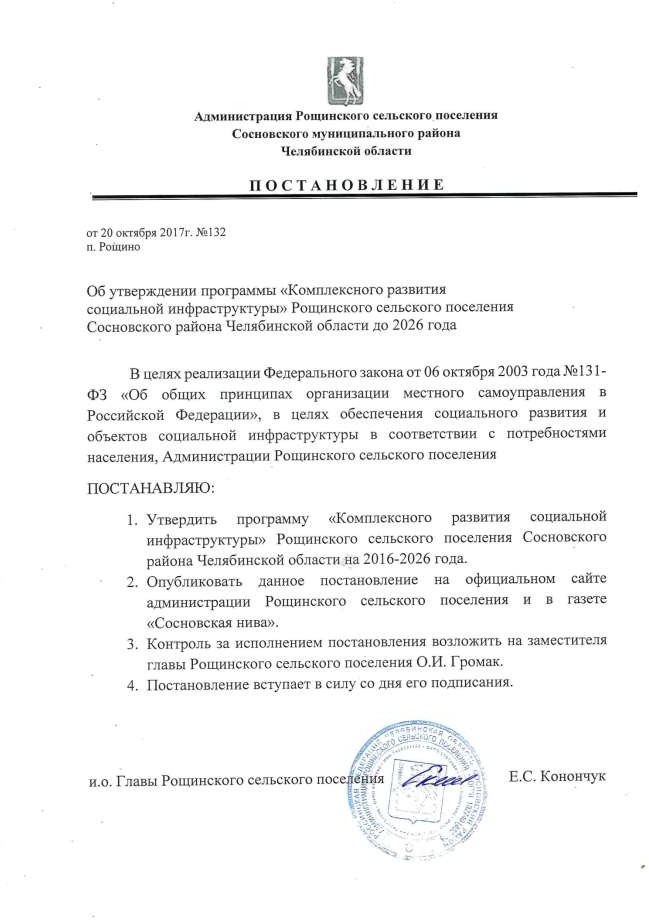 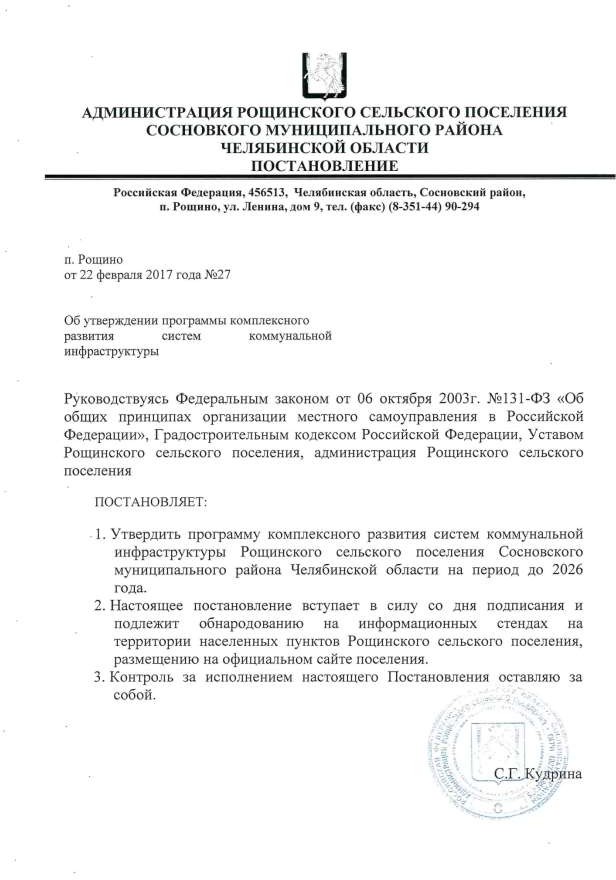 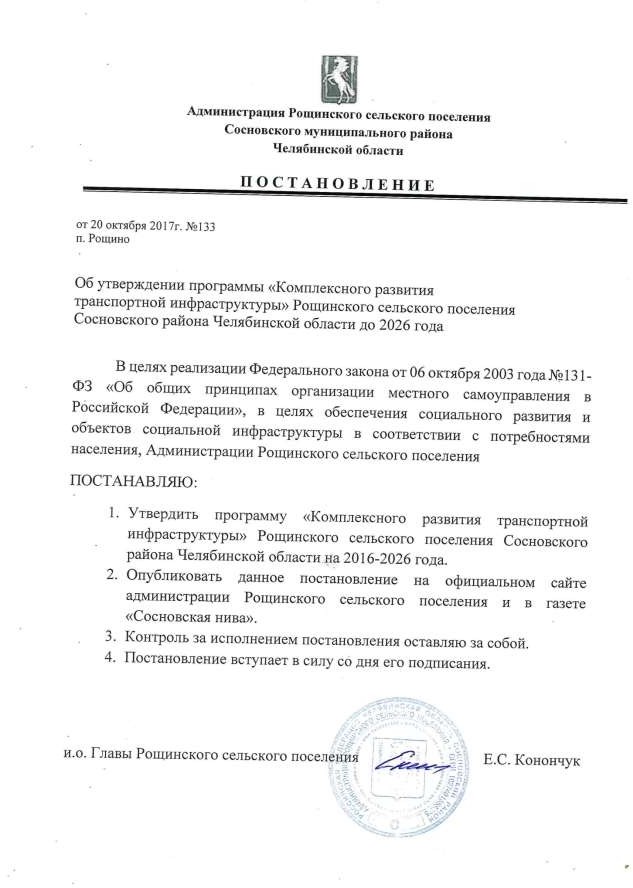 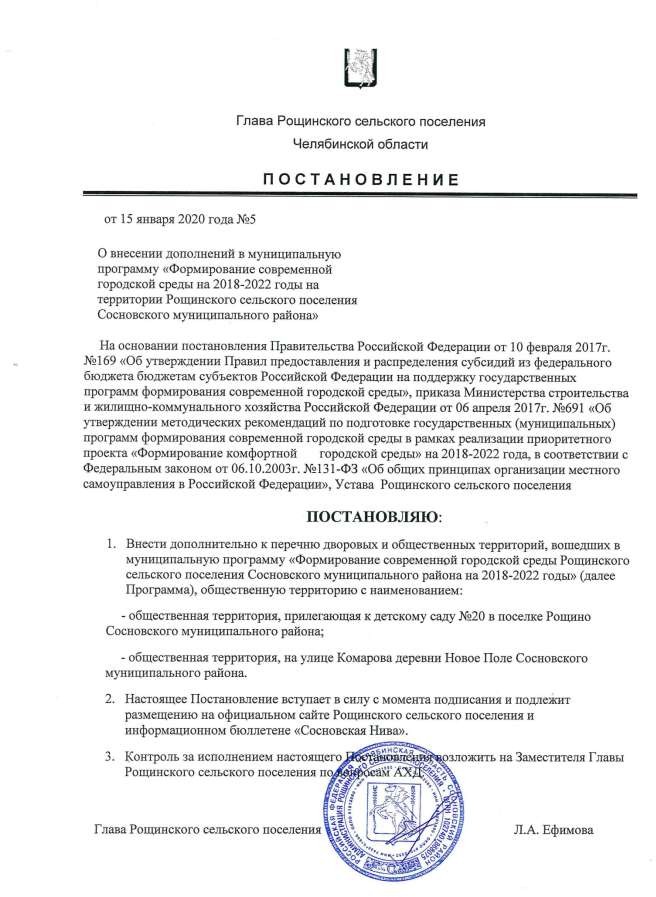 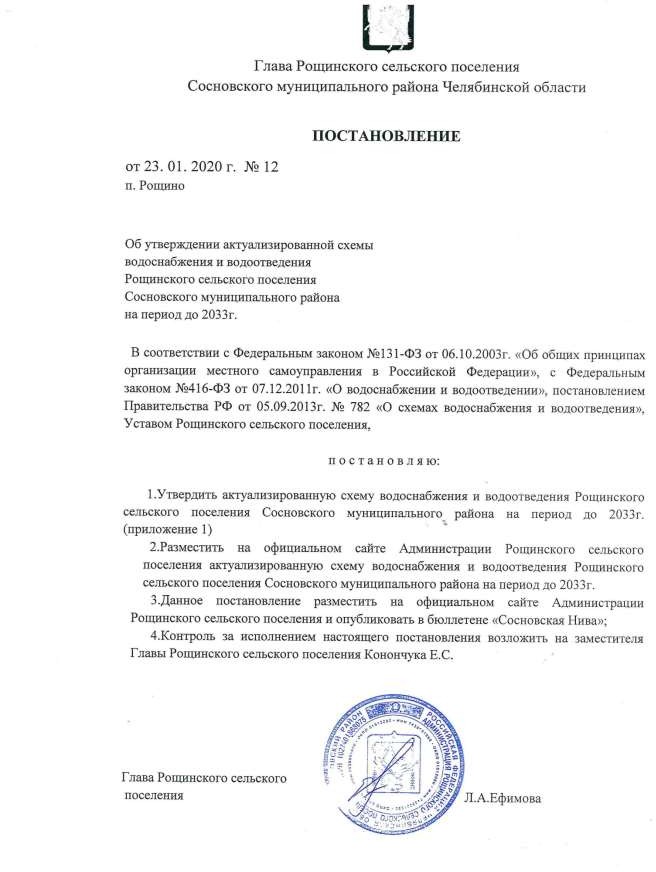 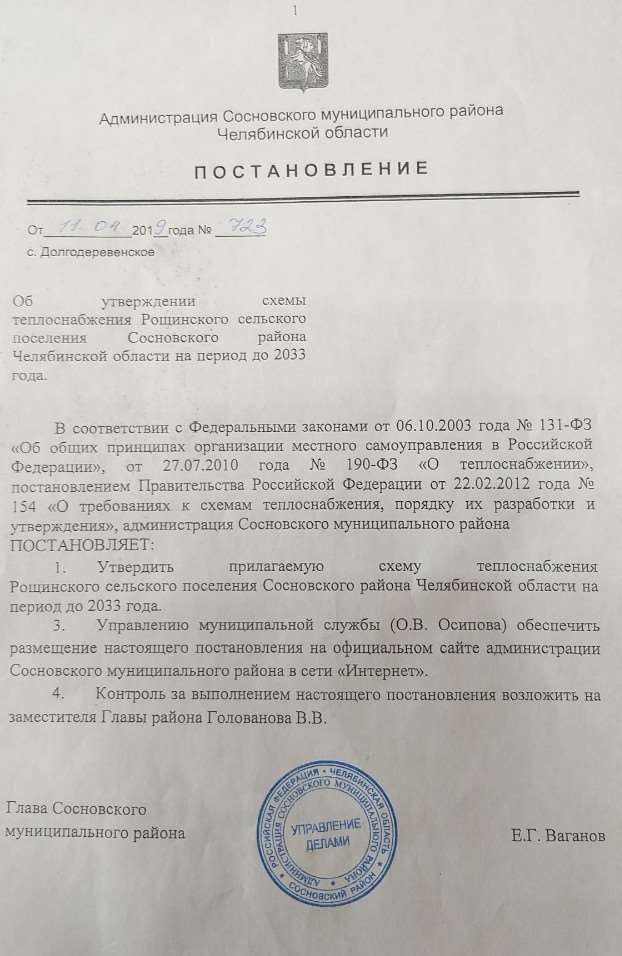 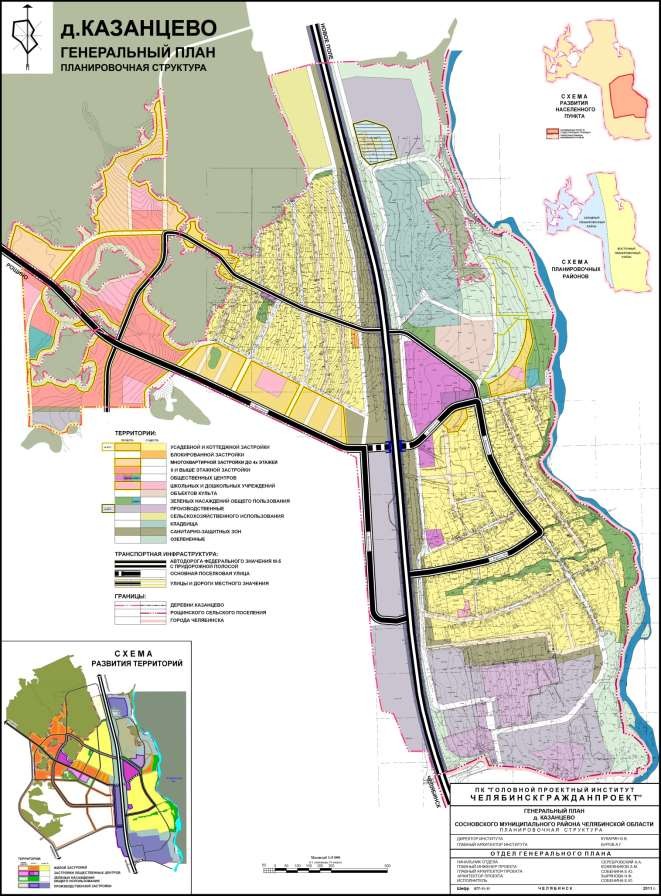 ОбъектыОбъектыОбъектыОбъектыфедерального значениярегионального значенияместного значениярайона	поселенияместного значениярайона	поселенияфедерального значениярегионального значенияОбъекты в области электро-, тепло-, газо- и водоснабжения, водоотведенияОбъекты в области электро-, тепло-, газо- и водоснабжения, водоотведенияОбъекты в области электро-, тепло-, газо- и водоснабжения, водоотведенияОбъекты в области электро-, тепло-, газо- и водоснабжения, водоотведенияОбъекты электроснабженияОбъекты электроснабженияОбъекты электроснабженияОбъекты электроснабженияЭлектростанцииЭлектростанцииЭлектростанцииЭлектростанции––––ОбъектыОбъектыОбъектыОбъектыфедерального значениярегионального значенияместного значениярайона	поселенияместного значениярайона	поселенияфедерального значениярегионального значенияЭлектрические подстанцииЭлектрические подстанцииЭлектрические подстанцииЭлектрические подстанции–1) ПС «Заварухино» 110/10 кВ––Линии электропередачи (ЛЭП)Линии электропередачи (ЛЭП)Линии электропередачи (ЛЭП)Линии электропередачи (ЛЭП)ВЛ 220 кВ от ПС «Шагол» до ПС «Каштак», двухцепная с отпайкой на ПС «Очистные сооружения»;ВЛ 110 кВ заходы наПС «Заварухино» от ВЛ 110 кВ ПС «Шагол» - ПС «Болото»ВЛ 10 кВ ПС «Заварухино» - Каштак;ВЛ 10 кВ ПС «Заварухино» - Светлый (поляны 4,5);ВЛ 10 кВ ПС «Очистные сооружения» - СНТ «Уралец»;ВЛ 10 кВ ПС «Заварухино» - Светлый (поляны 1,2);ВЛ 10 кВ № 24 от ПС «Заварухино»;6) ВЛ 10 кВ № 13 пос. Есаульский;7) ВЛ 10 кВ № 6 отПС «Заварухино»ВЛ 0,4 кВ д. Казанцево, инв.65870;ВЛ 0,4 кВ д. Казанцево, инв.65867ВЛ 0,4 кВ д. Казанцево, инв.65868;ВЛ 0,4 кВ д. Казанцево, инв.65871;ВЛ 0,4 кВ д. Новое поле;ВЛ 0,4 кВ от ТП-1095 д. Новое полеразводящая электрическая сеть в пос. Рощино;разводящая электрическая сеть в д. Казанцево;разводящая электрическая сеть в д. Новое полеОбъекты теплоснабженияОбъекты теплоснабженияОбъекты теплоснабженияОбъекты теплоснабженияОбъекты теплоснабженияОбъекты теплоснабженияОбъекты теплоснабженияОбъекты теплоснабжения–––котельная 10,3 Гкал/ч (12,0 МВт) (пос. Рощино);котельная 40,0 МВт(д. Казанцево)Сети теплоснабженияСети теплоснабженияСети теплоснабженияСети теплоснабжения–––теплотрасса в пос. Рощино;теплотрасса в д. КазанцевоОбъекты газоснабженияОбъекты газоснабженияОбъекты газоснабженияОбъекты газоснабженияТрубопроводы для транспортировки газаТрубопроводы для транспортировки газаТрубопроводы для транспортировки газаТрубопроводы для транспортировки газа1) магистральный газопровод«Бухара-Урал»1) газопровод-отвод к птицефабрике«Промышленная»–газопровод низкого давления (пос. Рощино);газопровод низкого давления (д. Казанцево);газопровод низкого давления(д. Новое поле)Объекты добычи и транспортировки газаОбъекты добычи и транспортировки газаОбъекты добычи и транспортировки газаОбъекты добычи и транспортировки газа–1) ГРС птицефабрики«Промышленная»––Магистральные трубопроводы жидких углеводородовМагистральные трубопроводы жидких углеводородовМагистральные трубопроводы жидких углеводородовМагистральные трубопроводы жидких углеводородов––––Объекты добычи и транспортировки жидких углеводородовОбъекты добычи и транспортировки жидких углеводородовОбъекты добычи и транспортировки жидких углеводородовОбъекты добычи и транспортировки жидких углеводородов––––Объекты водоснабжения и водоотведенияОбъекты водоснабжения и водоотведенияОбъекты водоснабжения и водоотведенияОбъекты водоснабжения и водоотведенияОбъекты водоснабженияОбъекты водоснабженияОбъекты водоснабженияОбъекты водоснабжения––1) водозаборные сооружения поверхностных вод (детский лагерь «Утес»)водонапорная станция (птицефабрика «Равис»);водонапорная станция(д. Казанцево)Сети водоснабженияСети водоснабженияСети водоснабженияСети водоснабжения––водовод «Челябинск – Рощино»водовод «Челябинск –Долгодеревенское»водовод (пос. Рощино);водовод (д. Казанцево);водовод (д. Новое поле)Объекты канализацииОбъекты канализацииОбъекты канализацииОбъекты канализации–––очистные сооружения птицефабрики «Равис»;КНС (пос. Рощино);КНС (д. Казанцево)Сети канализацииСети канализацииСети канализацииСети канализации––1) канализационный коллектор на очистные сооружения г. Челябинскаканализационный коллектор (пос. Рощино);канализационный коллектор(д. Казанцево)ОбъектыОбъектыОбъектыОбъектыфедерального значениярегионального значенияместного значениярайона	поселенияместного значениярайона	поселенияфедерального значениярегионального значенияОбъекты связиОбъекты связиОбъекты связиОбъекты связи–––1) вышкателекоммуникационной связи (2 объекта)Сети электросвязиСети электросвязиСети электросвязиСети электросвязи1) ВОЛС–––Объекты транспортной инфраструктурыОбъекты транспортной инфраструктурыОбъекты транспортной инфраструктурыОбъекты транспортной инфраструктурыЖелезнодорожные путиЖелезнодорожные путиЖелезнодорожные путиЖелезнодорожные пути1) железнодорожная ветка«Челябинск – Аргаяш»––1) железнодорожная веткак макароннои фабрике «Макфа»Автомобильные дорогиАвтомобильные дорогиАвтомобильные дорогиАвтомобильные дороги1) автомобильная дорога М-5«Урал» Подъезд к городу Екатеринбургуавтомобильная дорога«Рощино – автодорога М-5«Урал» Подъезд к городу Екатеринбургу»(74 ОП РЗ 75К-219);автомобильная дорога«Каштак – автодорога М-5 Подъезд к городу Екатеринбургу»(74 ОП РЗ 75К-213)–поселковая дорога«От автомобильной дороги«Рощино-автодорога М-5 Подъезд к городу Екатеринбургу»(74 ОП РЗ 75К-219) до пос.Рощино (мимо ОАО «Макфа») (75 252 835 ОП МР-027);главные улицы;улицы в жилой застройке(основные, второстепенные, проезды)Объекты в области автомобильного пассажирского транспортаОбъекты в области автомобильного пассажирского транспортаОбъекты в области автомобильного пассажирского транспортаОбъекты в области автомобильного пассажирского транспорта––––Объекты хранения и обслуживания общественного пассажирского транспортаОбъекты хранения и обслуживания общественного пассажирского транспортаОбъекты хранения и обслуживания общественного пассажирского транспортаОбъекты хранения и обслуживания общественного пассажирского транспорта––––Объекты обслуживания и хранения автомобильного транспортаОбъекты обслуживания и хранения автомобильного транспортаОбъекты обслуживания и хранения автомобильного транспортаОбъекты обслуживания и хранения автомобильного транспорта––1) узловой транспортный экспедиционный пунктАЗС (6 объектов);ГСК (2 объекта);автостоянка (2 объекта);объекты придорожного сервисаЛинии общественного пассажирского транспортаЛинии общественного пассажирского транспортаЛинии общественного пассажирского транспортаЛинии общественного пассажирского транспортажелезнодорожная«Челябинск-Екатеринбург»;автобусная «Челябинск- Екатеринбург»железнодорожные;автобусные1) автобусные линии–Остановочные пункты общественного пассажирского транспортаОстановочные пункты общественного пассажирского транспортаОстановочные пункты общественного пассажирского транспортаОстановочные пункты общественного пассажирского транспорта–на железной дороге«226 км»;на автомобильной дороге М-5 «Урал» «д. Казанцево» (в двух направлениях);на автомобильной дороге М-5 «Урал «д. Новое поле» (в двух направлениях)на автомобильной дороге«Рощино – автодорога М-5 Подъезд к городу Екатеринбургу» - макаронная фабрика «Макфа»;на автомобильной дороге«Рощино – автодорога М-5 Подъезд к городу Екатеринбургу» -птицефабрика «Равис»;пос. Рощинод. Казанцево–Объекты в области воздушного транспортаОбъекты в области воздушного транспортаОбъекты в области воздушного транспортаОбъекты в области воздушного транспорта––––Объекты в области водного транспортаОбъекты в области водного транспортаОбъекты в области водного транспортаОбъекты в области водного транспорта––––Водные путиВодные путиВодные путиВодные пути––––Инженерные транспортные сооруженияИнженерные транспортные сооруженияИнженерные транспортные сооруженияИнженерные транспортные сооружения–Новопольская развязка;пешеходный мост в районе Новопольской развязки1) путепровод напересечении автомагистрали М-5 «Урал» и подъездной дороги к карьеру;–ОбъектыОбъектыОбъектыОбъектыфедерального значениярегионального значенияместного значениярайона	поселенияместного значениярайона	поселенияфедерального значениярегионального значенияжелезнодорожный переезд пересечения автомобильной дороги «Рощино – автодорога М-5 Подъезд к городу Екатеринбургу» (74 ОП РЗ 75К-219) и железнодорожной ветки к фабрике «Макфа»;мостовое сооружениечерез реку МиассОбъекты в области физической культуры и массового спорта образования; здравоохранения, иных областей социальной инфраструктурыОбъекты в области физической культуры и массового спорта образования; здравоохранения, иных областей социальной инфраструктурыОбъекты в области физической культуры и массового спорта образования; здравоохранения, иных областей социальной инфраструктурыОбъекты в области физической культуры и массового спорта образования; здравоохранения, иных областей социальной инфраструктурыОбъекты физкультурного и спортивного назначенияОбъекты физкультурного и спортивного назначенияОбъекты физкультурного и спортивного назначенияОбъекты физкультурного и спортивного назначения–––футбольный стадион (пос. Рощино)хоккейная коробка(пос. Рощино, д. Казанцево);спортивный зал (пос. Рощино);банно-оздоровительныйкомплекс (пос. Рощино)Объекты образования и наукиОбъекты образования и наукиОбъекты образования и наукиОбъекты образования и науки–––средняя общеобразовательная школа (пос. Рощино, 2 объекта);средняя общеобразовательная школа (д.. Казанцево);детский сад (пос. Рощино,2 объекта)Объекты здравоохраненияОбъекты здравоохраненияОбъекты здравоохраненияОбъекты здравоохранения–––амбулатория (пос. Рощино);аптека (пос. Рощино)Объекты социального обслуживанияОбъекты социального обслуживанияОбъекты социального обслуживанияОбъекты социального обслуживания–––Администрация Рощинского сельского поселения(пос. Рощино);почтовое отделение (пос. Рощино);отделение банка (пос. Рощино);кафе (пос. Рощино);ателье (пос. Рощино);ремонт обуви (пос. Рощино);парикмахерская (пос. Рощино);тренажерный зал (пос. Рощино);магазины (пос. Рощино, 19 объектов);Рощинское кладбище(центральная часть поселения, земли лесного фонда);Андреевское кладбище (д. Казанцево);Новопольское кладбище (д. Новое поле);мусульманское кладбище (восточная часть поселения, земли лесного фонда);пожарная часть(пос. Рощино)Объекты культуры и искусстваОбъекты культуры и искусстваОбъекты культуры и искусстваОбъекты культуры и искусства–––дом культуры (пос. Рощино);библиотека (пос. Рощино);музыкальная школа (пос. Рощино)ОбъектыОбъектыОбъектыОбъектыфедерального значениярегионального значенияместного значениярайона	поселенияместного значениярайона	поселенияфедерального значениярегионального значенияОбъекты отдыха и туризмаОбъекты отдыха и туризмаОбъекты отдыха и туризмаОбъекты отдыха и туризма––––Объекты санаторно-курортного назначенияОбъекты санаторно-курортного назначенияОбъекты санаторно-курортного назначенияОбъекты санаторно-курортного назначения––1) база отдыха «Леснаязастава»–Объекты промышленного и агропромышленного комплексаОбъекты промышленного и агропромышленного комплексаОбъекты промышленного и агропромышленного комплексаОбъекты промышленного и агропромышленного комплексаПредприятия и объекты добывающей и обрабатывающей промышленностиПредприятия и объекты добывающей и обрабатывающей промышленностиПредприятия и объекты добывающей и обрабатывающей промышленностиПредприятия и объекты добывающей и обрабатывающей промышленности––1) Челябинский гранитныйкарьер–Предприятия и объекты сельского и лесного хозяйства, рыболовства и рыбоводстваПредприятия и объекты сельского и лесного хозяйства, рыболовства и рыбоводстваПредприятия и объекты сельского и лесного хозяйства, рыболовства и рыбоводстваПредприятия и объекты сельского и лесного хозяйства, рыболовства и рыбоводства––––Прочие объекты, связанные с производственной деятельностьюПрочие объекты, связанные с производственной деятельностьюПрочие объекты, связанные с производственной деятельностьюПрочие объекты, связанные с производственной деятельностью––производство пластиковых окон «Барс»;макаронная фабрика«Макфа»;птицефабрика «Равис»–Особые экономические зоныОсобые экономические зоныОсобые экономические зоныОсобые экономические зоны––––Объекты культурного наследияОбъекты культурного наследияОбъекты культурного наследияОбъекты культурного наследия––––Выявленные объекты культурного наследияВыявленные объекты культурного наследияВыявленные объекты культурного наследияВыявленные объекты культурного наследия––––Особо охраняемые природные территории, лечебно-оздоровительные местности и курортыОсобо охраняемые природные территории, лечебно-оздоровительные местности и курортыОсобо охраняемые природные территории, лечебно-оздоровительные местности и курортыОсобо охраняемые природные территории, лечебно-оздоровительные местности и курортыОсобо охраняемые природные территорииОсобо охраняемые природные территорииОсобо охраняемые природные территорииОсобо охраняемые природные территории–памятник природы Челябинской области Ужовский бор;памятник природы Челябинской областиКаштакский бор (охранная зона)––Лечебно-оздоровительные местности и курортыЛечебно-оздоровительные местности и курортыЛечебно-оздоровительные местности и курортыЛечебно-оздоровительные местности и курорты––––№ОбъектХарактеристики ЗОУИТХарактеристики ЗОУИТОснование№ОбъектразмертипОснование1Макаронная фабрика ОАО «Макфа»300,0-50,0м(от границы земельного участка)санитарно- защитная зона (расчетная)письмо ОАО «Макфа» от 29.09.2014№040/1404№ОбъектХарактеристики ЗОУИТХарактеристики ЗОУИТОснование№ОбъектразмертипОснование2Автомобильная дорога федерального значения М-5 «Урал». «Подъезд кгороду Екатеринбургу»100,0 м (от границы полосы отвода)придорожная полосаФедеральныи закон от 08.11.2007№ 257-ФЗ «Об автомобильных дорогах и о дорожнои деятельности в России скои Федерации о внесении изменении в отдельные законодательные акты России скои  Федерации»;постановление ПравительстваЧелябинскои области от 18.07.2012№364-П «Порядок установления и использования придорожных полосавтомобильных дорог регионального и межмуниципального значения»3Автомобильная дорога регионального значения «Рощино – автодорога М-5«Урал» «Подъезд к городу Екатеринбургу» (74 ОП РЗ 75К – 219)50,0 м (от границы полосы отвода)придорожная полосаФедеральныи закон от 08.11.2007№ 257-ФЗ «Об автомобильных дорогах и о дорожнои деятельности в России скои Федерации о внесении изменении в отдельные законодательные акты России скои  Федерации»;постановление ПравительстваЧелябинскои области от 18.07.2012№364-П «Порядок установления и использования придорожных полосавтомобильных дорог регионального и межмуниципального значения»4Газопровод магистральныи 250,0 м (от оси трубопровода с каждои стороны)зонаминимальных расстоянии СанПиН 2.2.1/2.1.1.1200-03 «Санитарно- защитные зоны и санитарная классификация предприятий, сооружений и иных объектов»;«Правила эксплуатации магистральныхгазопроводов СТО Газпром 2-3.5-454-2010»4Газопровод магистральныи 25,0 м (от оситрубопровода с каждои стороны)охранная зонапостановление Госгортехнадзора России от 22,04,1992 № 9 «Правила охранымагистральных трубопроводов»5Линия электропередачи (воздушная) 220 кВ25,0 м (в обе стороны от краи нихпроводов)охранная зонапостановление Правительства России скои Федерации от 24.02.2009 № 160«О порядке установления охранных зон объектов электросетевого хозяи ства и особых условии использования земельных участков, расположенных в границах таких зон»6Линия электропередачи (воздушная) 110 кВ20,0 м (в обе стороны от краи нихпроводов)охранная зонапостановление Правительства России скои Федерации от 24.02.2009 № 160«О порядке установления охранных зон объектов электросетевого хозяи ства и особых условии использования земельных участков, расположенных в границах таких зон»7Линия электропередачи (воздушная) 10 кВ10,0 м (в обе стороны от краи нихпроводов)охранная зонапостановление Правительства России скои Федерации от 24.02.2009 № 160«О порядке установления охранных зон объектов электросетевого хозяи ства и особых условии использования земельных участков, расположенных в границах таких зон»8Линия электропередачи (воздушная) 0,4 кВ2,0 м (в обе стороны от крайнихпроводов)охранная зонапостановление Правительства России скои Федерации от 24.02.2009 № 160«О порядке установления охранных зон объектов электросетевого хозяи ства и особых условии использования земельных участков, расположенных в границах таких зон»9Волоконно-оптическая линия связи2,0 м (от кабеля с каждои стороны)охранная зонапостановление Правительства России скои Федерации от 09.06. 1995 № 578«Об утверждении Правил охраны линии и сооружении связи России скои Федерации»10Канализационные очистные сооружения МУП «ПОВВ» г. Челябинска*2000,0 м (от границы земельного участка)санитарно- защитная зонапостановление Главы г. Челябинскаот 18.04.1995 «Об утверждении проекта детальнои планировки производственно- селитебного комплекса в раи оне очистныхсооружении канализации (1 этап)»11Птицефабрика «Равис»1000,0 м (от границы земельного участка)санитарно- защитная зонаСанПиН 2.2.1/2.1.1.1200-03 «Санитарно- защитные зоны и санитарная классификация предприятий, сооружений и иных объектов»12Очистные сооружения птицефабрики«Равис»1000,0 м (от границы земельного участка)санитарно- защитная зонаСанПиН 2.2.1/2.1.1.1200-03 «Санитарно- защитные зоны и санитарная классификация предприятий, сооружений и иных объектов»13Челябинскии гранитныи карьер500,0 м (от границы земельного участка)санитарно- защитная зонаСанПиН 2.2.1/2.1.1.1200-03 «Санитарно- защитные зоны и санитарная классификация предприятий, сооружений и иных объектов»14Газораспределительная станция птицефабрики «Промышленная»санитарно- защитная зонаСанПиН 2.2.1/2.1.1.1200-03 «Санитарно- защитные зоны и санитарная классификация предприятий, сооружений и иных объектов»15Железнодорожная магистраль«Челябинск-Екатеринбург»100,0 м(в обе стороны от оси краи него пути)санитарно- защитная зонаСП 42.13330.2016«Градостроительство. Планировка и застройка городских исельских поселений»16Производство конструкции из пластикаи алюминия ООО НПО «Барс»100,0 м (от границы земельного участка)санитарно- защитная зонаСанПиН 2.2.1/2.1.1.1200-03 «Санитарно- защитные зоны и санитарная классификация предприятий, сооружений и иных объектов»17Автозаправочная станция «Равис»100,0 м (от границы земельного участка)санитарно- защитная зонаСанПиН 2.2.1/2.1.1.1200-03 «Санитарно- защитные зоны и санитарная классификация предприятий, сооружений и иных объектов»18Рощинское, Новопольское и мусульманское кладбище100,0 м (от границы земельного участка)санитарно- защитная зонаСанПиН 2.2.1/2.1.1.1200-03 «Санитарно- защитные зоны и санитарная классификация предприятий, сооружений и иных объектов»19Автозаправочная станция100,0 м/50,0 м(от границы земельного участка)санитарно- защитная зонаСанПиН 2.2.1/2.1.1.1200-03 «Санитарно- защитные зоны и санитарная классификация предприятий, сооружений и иных объектов»20Гаражно-строительныи кооператив50,0 м (от границы земельного участка)санитарно- защитная зонаСанПиН 2.2.1/2.1.1.1200-03 «Санитарно- защитные зоны и санитарная классификация предприятий, сооружений и иных объектов»21Андреевское кладбище50,0 м (от границы земельного участка)санитарно- защитная зонаСанПиН 2.2.1/2.1.1.1200-03 «Санитарно- защитные зоны и санитарная классификация предприятий, сооружений и иных объектов»22Памятник природы Челябинскои области Ужовскии борв соответствии с графическим приложениемк постановлениюграницапамятника природыпостановления Законодательного собрания Челябинскои области от 24.04.2008 № 1126«Об установлении границ памятникаприроды Челябинскои области Ужовского бора» и правительства Челябинскои области от 18.12.2008 №413-П«О положениях о памятниках природы Челябинскои области»23Памятник природы Челябинскои области Каштакскии борв соответствии с графическим приложениемк постановлениюграницапамятникаприроды и его охранная зонапостановления Законодательного собрания Челябинскои области от 28.06.2001 № 171«Об установлении границ памятника природы Челябинскои области№ОбъектХарактеристики ЗОУИТХарактеристики ЗОУИТОснование№ОбъектразмертипОснованиеКаштакского бора и его охраннои зоны» и от 15.02.2007 № 27-П «Об утверждении Положении о памятниках природыЧелябинскои области»24Река Миасс/река Зюзелга200,0 м/100,0 м(от местоположения береговой линии(границы водного объекта))водоохранная зонаВодныи кодекс России скои Федерации24Река Миасс/река Зюзелга50,0 м(от местоположения береговой линии(границы водного объекта))прибрежная защитнаяполосаВодныи кодекс России скои Федерации24Река Миасс/река Зюзелга20,0 м(от местоположения береговой линии(границы водного объекта))береговая полосаВодныи кодекс России скои Федерации25Водозаборные сооружения оздоровительного комплекса «Лесная застава»в соответствии с графическим приложениемк постановлениюзона санитарнои охраны(1,2.3 пояса)постановление от 14.03.2014 № 519-Р«Об утверждении проекта и установления границ и режима зон санитарной охраны водозаборного участка Лесной»26Месторождение подземных вод (скважины 7391-97, 7379-98)в соответствии с графическим приложениемк постановлениюзона санитарнои охраны(1,2.3 пояса)постановление от 08.02.2017 № 291-Роб утверждении проекта и установления границ и режима зон санитарной охраны водозаборного участка27Аэродром Челябинск (Баландино)в соответствии со сведениямигосударственного кадастрового учетаприаэродромна я территорияопределяется уполномоченнымПравительством Российской Федерации федеральным органом исполнительной власти с учетом требований законодательства в области обеспечения санитарно-эпидемиологическогоблагополучия населенияТип ЗОУИТРежимы использованияПридорожная полосаВ пределах придорожных полос автомобильных дорог регионального или межмуниципального значения устанавливается особыи режим использования земельных участков (частеи земельных участков) в целях обеспечения требовании безопасности дорожного движения, а также нормальных условии реконструкции, капитального ремонта, ремонта, содержания таких автомобильных дорог, их сохранности и с учетом перспектив их развития, которыи предусматривает, что в придорожных полосах региональных или межмуниципальных автомобильных дорог общего пользования запрещается строительство капитальных сооружении , за исключением объектов, предназначенных для обслуживания таких автомобильных дорог, их строительства, реконструкции, капитального ремонта, ремонта и содержания; объектов Управления государственнои инспекции безопасности дорожного движения Главного управления Министерствавнутренних дел России скои Федерации по Челябинскои области; объектов дорожного сервиса, рекламных конструкции , информационных щитов и указателеи ; инженерных коммуникации .Санитарно-защитная зона предприятии сооружении и иных объектовВ санитарно-защитнои зоне не допускается размещать: жилую застрои ку, включая отдельные жилые дома, ландшафтно-рекреационные зоны, зоны отдыха, территории курортов, санаториев и домов отдыха, территории садоводческих товариществ и коттеджнои застрои ки, коллективных или индивидуальных дачных и садово-огородных участков, а также других территории с нормируемыми показателями качества среды обитания; спортивные сооружения, детские площадки, образовательные и детские учреждения, лечебно-профилактические и оздоровительные учреждения общего пользования.В санитарно-защитнои зоне и на территории объектов других отраслеи промышленности не допускается размещать объекты по производству лекарственных веществ, лекарственных средств и (или) лекарственных форм, склады сырья и полупродуктов для фармацевтических предприятии ; объекты пищевых отраслеи промышленности, оптовые склады продовольственного сырья и пищевых продуктов, комплексы водопроводных сооружении для подготовки и хранения питьевои воды, которые могут повлиять на качество продукции.Допускается размещать в границах санитарно-защитнои зоны промышленного объекта или производства нежилые помещения для дежурного аварии ного персонала, помещения для пребывания работающих по вахтовому методу (не более двух недель), здания управления, конструкторские бюро, здания административного назначения, научно-исследовательские лаборатории, поликлиники, спортивно- оздоровительные сооружения закрытого типа, бани, прачечные, объекты торговли и общественного питания, мотели, гостиницы, гаражи, площадки и сооружения для хранения общественного и индивидуального транспорта, пожарные депо, местные и транзитные коммуникации, ЛЭП, электроподстанции, нефте- и газопроводы, артезианские скважины для технического водоснабжения,водоохлаждающие сооружения для подготовки техническои воды, канализационные насосные станции,Тип ЗОУИТРежимы использованиясооружения оборотного водоснабжения, автозаправочные станции, станции технического обслуживания автомобилеи .В санитарно-защитнои зоне объектов пищевых отраслеи промышленности, оптовых складов продовольственного сырья и пищевои продукции, производства лекарственных веществ, лекарственных средств и (или) лекарственных форм, складов сырья и полупродуктов для фармацевтических предприятии , допускается размещение новых профильных, однотипных объектов, при исключении взаимного негативного воздеи ствия на продукцию, среду обитания и здоровье человека.Автомагистраль, расположенная в санитарно-защитнои зоне промышленного объекта и производства или прилегающая к санитарно-защитнои зоне, не входит в ее размер, а выбросы автомагистрали учитываются в фоновом загрязнении при обосновании размера санитарно-защитнои зоны.Санитарно-защитная зона или какая-либо ее часть не может рассматриваться как резервная территория объекта и использоваться для расширения промышленнои или жилои территории без соответствующеи обоснованнои корректировки границ санитарно-защитнои зоны.Охранная зона объектов электросетевогохозяи стваВ охранных зонах запрещается осуществлять любые деи ствия, которые могут нарушить безопасную работу объектов электросетевого хозяи ства, в том числе привести к их повреждению или уничтожению, и (или) повлечь причинение вреда жизни, здоровью граждан и имуществу физических или юридических лиц, а также повлечь нанесение экологического ущерба и возникновение пожаров, в том числе:а) набрасывать на провода и опоры воздушных линии электропередачи посторонние предметы, а также подниматься на опоры воздушных линии электропередачи;б) размещать любые объекты и предметы (материалы) в пределах, созданных в соответствии с требованиями нормативно-технических документов проходов и подъездов для доступа к объектам электросетевого хозяи ства, а также проводить любые работы и возводить сооружения, которые могут препятствовать доступу к объектам электросетевого хозяи ства, без создания необходимых для такого доступа проходов и подъездов;в) находиться в пределах огороженнои территории и помещениях распределительных устрои ств и подстанции , открывать двери и люки распределительных устрои ств и подстанции , производить переключения и подключения в электрических сетях (указанное требование не распространяется на работников, занятых выполнением разрешенных в установленном порядке работ), разводить огонь в пределах охранных зон вводных и распределительных устрои ств, подстанции , воздушных линии электропередачи, а также в охранных зонах кабельных линии электропередачи;г) размещать свалки;д) производить работы ударными механизмами, сбрасывать тяжести массои свыше 5 тонн, производить сброс и слив едких и коррозионных веществ и горюче-смазочных материалов (в охранных зонах подземных кабельных линии электропередачи).В охранных зонах, установленных для объектов электросетевого хозяи ства напряжением свыше 1000 вольт, помимо деи ствии , предусмотренных ранее, запрещается:а) складировать или размещать хранилища любых, в том числе горюче-смазочных, материалов;б) размещать детские и спортивные площадки, стадионы, рынки, торговые точки, полевые станы, загоны для скота, гаражи и стоянки всех видов машин и механизмов, проводить любые мероприятия, связанные с большим скоплением людеи , не занятых выполнением разрешенных в установленном порядке работ (в охранных зонах воздушных линии электропередачи);в) использовать (запускать) любые летательные аппараты, в том числе воздушных змеев, спортивные модели летательных аппаратов (в охранных зонах воздушных линии электропередачи);г) бросать якоря с судов и осуществлять их проход с отданными якорями, цепями, лотами, волокушами и тралами (в охранных зонах подводных кабельных линии электропередачи);д) осуществлять проход судов с поднятыми стрелами кранов и других механизмов (в охранных зонах воздушных линии электропередачи).В пределах охранных зон без письменного решения о согласовании сетевых организации юридическим и физическим лицам запрещаются:а) строительство, капитальныи ремонт, реконструкция или снос здании и сооружении ;б) горные, взрывные, мелиоративные работы, в том числе связанные с временным затоплением земель; в) посадка и вырубка деревьев и кустарников;г) дноуглубительные, землечерпальные и погрузочно-разгрузочные работы, добыча рыбы, других водных животных и растении придонными орудиями лова, устрои ство водопоев, колка и заготовка льда (в охранных зонах подводных кабельных линии электропередачи);д) проход судов, у которых расстояние по вертикали от верхнего краи него габарита с грузом или без груза до нижнеи точки провеса проводов переходов воздушных линии электропередачи через водоемы менее минимально допустимого расстояния, в том числе с учетом максимального уровня подъема воды при паводке;е) проезд машин и механизмов, имеющих общую высоту с грузом или без груза от поверхности дороги более 4,5 метра (в охранных зонах воздушных линии электропередачи);ж) земляные работы на глубине более 0,3 метра (на вспахиваемых землях на глубине более 0,45 метра), а также планировка грунта (в охранных зонах подземных кабельных линии электропередачи);з) полив сельскохозяи ственных культур в случае, если высота струи воды может составить свыше 3 метров (в охранных зонах воздушных линии электропередачи);и) полевые сельскохозяи ственные работы с применением сельскохозяи ственных машин и оборудования высотои более 4 метров (в охранных зонах воздушных линии электропередачи) или полевые сельскохозяи ственные работы, связанные с вспашкои земли (в охранных зонах кабельных линии электропередачи).В охранных зонах, установленных для объектов электросетевого хозяи ства напряжением до 1000 вольт, помимо деи ствии , предусмотренных в предыдущем абзаце, без письменного решения о согласовании сетевых организации запрещается:а) размещать детские и спортивные площадки, стадионы, рынки, торговые точки, полевые станы, загоны для скота, гаражи и стоянки всех видов машин и механизмов, садовые, огородные и дачные земельные участки, объекты садоводческих, огороднических или дачных некоммерческих объединении , объектыжилищного строительства, в том числе индивидуального (в охранных зонах воздушных линии электропередачи);Тип ЗОУИТРежимы использованияб) складировать или размещать хранилища любых, в том числе горюче-смазочных, материалов;в) устраивать причалы для стоянки судов, барж и плавучих кранов, бросать якоря с судов и осуществлять их проход с отданными якорями, цепями, лотами, волокушами и тралами (в охранных зонах подводных кабельных линии электропередачи).При совпадении (пересечении) охраннои зоны с полосои отвода и (или) охраннои зонои железных дорог, полосои отвода и (или) придорожнои полосои автомобильных дорог, охранными зонами трубопроводов, линии связи и других объектов проведение работ, связанных с эксплуатациеи этих объектов, на совпадающих участках территории осуществляется заинтересованными лицами по согласованию в соответствии с законодательством России скои Федерации, регламентирующим порядок установления и использования охранных зон, придорожных зон, полос отвода соответствующих объектов с обязательным заключением соглашения о взаимодеи ствии в случае возникновения аварии.На автомобильных дорогах в местах пересечения с воздушными линиями электропередачи владельцами автомобильных дорог должна обеспечиваться установка дорожных знаков, запрещающих остановку транспорта в охранных зонах указанных линии с проектным номинальным классом напряжения 330 киловольт и выше и проезд транспортных средств высотои с грузом или без груза более 4,5 метра в охранных зонах воздушных линии электропередачи независимо от проектного номинального классанапряжения.Охранная зона трубопроводов(газопроводов и систем газоснабжения,нефтепроводов)В охранных зонах трубопроводов запрещается производить всякого рода деи ствия, могущие нарушить нормальную эксплуатацию трубопроводов либо привести к их повреждению, в частности:а) перемещать, засыпать и ломать опознавательные и сигнальные знаки, контрольно-измерительные пункты;б) открывать люки, калитки и двери необслуживаемых усилительных пунктов кабельнои связи, ограждении узлов линеи нои арматуры, станции катоднои и дренажнои защиты, линеи ных и смотровых колодцев и других линеи ных устрои ств, открывать и закрывать краны и задвижки, отключать или включать средства связи, энергоснабжения и телемеханики трубопроводов;в) устраивать всякого рода свалки, выливать растворы кислот, солеи и щелочеи ;г) разрушать берегоукрепительные сооружения, водопропускные устрои ства, земляные и иные сооружения (устрои ства), предохраняющие трубопроводы от разрушения, а прилегающую территорию и окружающую местность - от аварии ного разлива транспортируемои продукции;д) бросать якоря, проходить с отданными якорями, цепями, лотами, волокушами и тралами, производить дноуглубительные и землечерпальные работы;е) разводить огонь и размещать какие-либо открытые или закрытые источники огня.В охранных зонах трубопроводов без письменного разрешения предприятии трубопроводного транспорта запрещается:а) возводить любые построи ки и сооружения;б) высаживать деревья и кустарники всех видов, складировать корма, удобрения, материалы, сено и солому, располагать коновязи, содержать скот, выделять рыбопромысловые участки, производить добычу рыбы, а также водных животных и растении , устраивать водопои, производить колку и заготовку льда;в) сооружать проезды и переезды через трассы трубопроводов, устраивать стоянки автомобильного транспорта, тракторов и механизмов, размещать сады и огороды;г) производить мелиоративные земляные работы, сооружать оросительные и осушительные системы;д) производить всякого рода открытые и подземные, горные, строительные, монтажные и взрывные работы, планировку грунта;е) производить геологосъемочные, геологоразведочные, поисковые, геодезические и другие изыскательские работы, связанные с устрои ством скважин, шурфов и взятием проб грунта (кроме почвенных образцов).Зона минимальных расстоянии газопроводаНаименьшие расстояния (отступы) от объектов магистральных газопроводов, обеспечивающие населенным пунктам, отдельным жилым, хозяи ственным и производственным сооружениям и другим объектам третьих лиц отсутствие ущерба (или его минимизацию) при возможных авариях объектов магистральных газопроводов.Охранная зона волоконно- оптической линии связиНа производство всех видов работ, связанных с вскрытием грунта в охраннои зоне линии связи или линии радиофикации (за исключением вспашки на глубину не более 0,3 метра) на принадлежащем юридическому или физическому лицу земельном участке, заказчиком (застрои щиком) должно быть получено письменное согласие от предприятия, в ведении которого находится эта линия связи или линия радиофикации.Письменное согласие должно быть получено также на строительные, ремонтные и другие работы, которые выполняются в этих зонах без проекта и при производстве которых могут быть повреждены линии связи и линии радиофикации (рытье ям, устрои ство временных съездов с дорог, провоз под проводами грузов, габариты которых равны или превышают высоту подвески опор и т.д.).Производить земляные работы в охраннои зоне кабельнои линии связи до прибытия указанного представителя предприятия, эксплуатирующего линию связи или линию радиофикации, запрещается.В аварии ных случаях, требующих безотлагательных ремонтно-восстановительных работ в охранных зонах линии связи и линии радиофикации, допускается производить такие работы без предварительного согласования с представителями предприятии , эксплуатирующих линии связи и линии радиофикации, или владельцами линии связи и линии радиофикации при условии выполнения требовании , указанных в соответствующих регламентирующих документах:Производство работ в местах, где проектом предусмотрен перенос линии связи и линии радиофикации (на время работ или на постоянныи срок), может быть начато только после переключения деи ствующих линии связи и линии радиофикации. Работы по переключению деи ствующих линии связи и линии радиофикации на вновь построенные линии осуществляются предприятием.При необходимости устрои ства временных проездов для движения строительных механизмов, лесовозов и гусеничного транспорта непосредственно по трассам подземных кабельных линии связи и линии радиофикации по согласованию с представителями предприятии , эксплуатирующих эти линии, или представителями владельцев этих линии организация, осуществляющая строительные работы, производит защиту кабельных сооружении от механических повреждении (укладку деревянных настилов и бетонных плит, подсыпку щебня и гравия).При провозе под проводами воздушных линии связи и линии радиофикации негабаритных грузов для предупреждения обрыва проводов временно производится их подъем путем установки траверс или болееТип ЗОУИТРежимы использованиявысоких опор с обеспечением зазора между проводами и наиболее высокои точкои груза (механизма) не менее 200 мл.Работы в охраннои зоне линии связи или линии радиофикации должны выполняться с соблюдением деи ствующих строительных норм, правил и государственных стандартов.Раскопка грунта в пределах охраннои зоны подземнои кабельнои линии связи или линии радиофикации допускается только с помощью лопат, без резких ударов.Земляные работы на трассе, деи ствующеи подземнои кабельнои линии связи или линии радиофикации должны производиться в сроки, согласованные с предприятием, эксплуатирующим кабельную линию связи или линию радиофикации.При разрытии траншеи и котлованов на трассе подземнои кабельнои линии связи организация, осуществляющая строительные работы, производит защиту кабеля от повреждении .При отсутствии защиты оголенных кабелеи телефоннои связи заказчиком (застрои щиком) должна быть организована их охрана.Условия производства работ в пределах охраннои зоны радиорелеи ных станции или подводных кабелеи связи определяются по согласованию с предприятием, эксплуатирующим эти сооружения.Отогревание мерзлого грунта в зоне расположения подземных кабелеи связи должно производиться так, чтобы температура грунта не вызывала повреждения оболочки и изоляции жил кабеля связи. Разработка мерзлого грунта с применением ударных механизмов запрещается.Засыпка траншеи в местах пересечения подземных кабелеи связи и телефоннои канализации производится слоями грунта толщинои не более 0,1 метра, с тщательным уплотнением. В зимних условиях засыпка производится песком или талым грунтом.При выполнении строительных работ запрещается заваливать землеи или строительными материалами крышки люков телефонных колодцев (коробок), распределительные шкафы, предупредительные знаки, замерные столбики на трассах подземных кабельных линии связи, а также перемещать существующие сооружения связи и радиофикации без согласования с предприятием, эксплуатирующим эти сооружения.В случае обнаружения при выполнении земляных работ кабельных линии связи, не обозначенных в техническои документации, необходимо прекратить земляные работы, принять неотложные меры по предохранению обнаруженных подземных кабелеи связи от повреждении и вызвать на место работ представителя предприятия, эксплуатирующего эти линии связи.В случае повреждения кабельнои линии связи или линии радиофикации организация, осуществляющая строительные работы, обязана немедленно сообщить о повреждении предприятию, эксплуатирующему линию связи или линию радиофикации, владельцам этих линии либо ближаи шему предприятию связи, а также оказать помощь в быстреи шеи ликвидации аварии, включая выделение рабочеи силы и механизмов. Условия   производства    работ   по    ремонту   и   восстановлению    кабельных   линии    связи и линии радиофикации, требующие снятия дорожных покрытии и разрытия грунта, должны быть предварительно согласованы с соответствующими дорожными органами, а в пределах городов и других населенных пунктов- с органами местного самоуправления. Сообщение об условиях производства указанных работ должно быть направлено предприятию, в ведении которого находится кабельная линия связи или линия радиофикации. Если при повреждении кабельнои линии связи отсутствует возможность организации обходнои линии связи, работы по снятию дорожных покрытии и разрытие грунта производятся без предварительного согласования, но с обязательным вызовом на место производства работ представителя дорожного органа или органа местного самоуправления. При этом производящее эти работы предприятие, эксплуатирующее линию связи или линию радиофикации, устраивает объезд места аварии с установкои необходимыхпредупредительных знаков для транспорта и пешеходов, а затем восстанавливает дорожное покрытие.Охранные зоны водных объектовСобственники водных объектов осуществляют мероприятия по охране водных объектов, предотвращению их загрязнения, засорения и истощения вод, а также меры по ликвидации последствий указанных явлений.При использовании водных объектов физические лица, юридические лица обязаны осуществлять водохозяйственные мероприятия и мероприятия по охране водных объектов в соответствии с Водным кодексом РФ и другими федеральными законами, а также правилами охраны поверхностных и подземных водных объектов, утвержденными Правительством РФ.В границах водоохранных зон запрещаются:а) использование сточных вод в целях регулирования плодородия почв;б) размещение кладбищ, скотомогильников, объектов размещения отходов производства и потребления, химических, взрывчатых, токсичных, отравляющих и ядовитых веществ, пунктов захоронения радиоактивных отходов;в) осуществление авиационных мер по борьбе с вредными организмами;г) движение и стоянка транспортных средств (кроме специальных транспортных средств), за исключением их движения по дорогам и стоянки на дорогах и в специально оборудованных местах, имеющих твердое покрытие;д) размещение автозаправочных станций, складов горюче-смазочных материалов (за исключением случаев, если автозаправочные станции, склады горюче-смазочных материалов размещены на территориях портов, судостроительных и судоремонтных организаций, инфраструктуры внутренних водных путей при условии соблюдения требований законодательства в области охраны окружающей среды), станций технического обслуживания, используемых для технического осмотра и ремонта транспортных средств, осуществление мойки транспортных средств;е) размещение специализированных хранилищ и применения пестицидов и агрохимикатов; ж) сброс сточных, в том числе дренажных, вод;з) разведка и добыча общераспространенных полезных ископаемых (за исключением случаев, если разведка и добыча общераспространенных полезных ископаемых осуществляются пользователями недр, осуществляющими разведку и добычу иных видов полезных ископаемых, в границах предоставленных им в соответствии с законодательством о недрах горных отводов и (или) геологических отводов на основании утвержденного технического проекта в соответствии со ст.19.1 Федерального закона от 21.02.1992 № 2395- 1 «О недрах»).В границах водоохранных зон допускаются проектирование, строительство, реконструкция, ввод в эксплуатацию, эксплуатация хозяйственных и иных объектов при условии оборудования таких объектовсооружениями, обеспечивающими охрану водных объектов от загрязнения, засорения, заиления иТип ЗОУИТРежимы использованияистощения вод в соответствии с водным законодательством и законодательством в области охраны окружающей среды. Выбор типа сооружения, обеспечивающего охрану водного объекта от загрязнения, засорения, заиления и истощения вод, осуществляется с учетом необходимости соблюдения установленных в соответствии с законодательством в области охраны окружающей среды нормативов допустимых сбросов загрязняющих веществ, иных веществ и микроорганизмов. В целях настоящей статьи под сооружениями, обеспечивающими охрану водных объектов от загрязнения, засорения, заиления и истощения вод, понимаются:а) централизованные системы водоотведения (канализации), централизованные ливневые системы водоотведения;б) сооружения и системы для отведения (сброса) сточных вод в централизованные системы водоотведения (в том числе дождевых, талых, инфильтрационных, поливомоечных и дренажных вод), если они предназначены для приема таких вод;в) локальные очистные сооружения для очистки сточных вод (в том числе дождевых, талых, инфильтрационных, поливомоечных и дренажных вод), обеспечивающие их очистку исходя из нормативов, установленных в соответствии с требованиями законодательства в области охраны окружающей среды и настоящего Кодекса;г) сооружения для сбора отходов производства и потребления, а также сооружения и системы для отведения (сброса) сточных вод (в том числе дождевых, талых, инфильтрационных, поливомоечных и дренажных вод) в приемники, изготовленные из водонепроницаемых материалов.В отношении территорий садоводческих, огороднических или дачных некоммерческих объединений граждан, размещенных в границах водоохранных зон и не оборудованных сооружениями для очистки сточных вод, до момента их оборудования такими сооружениями и (или) подключения к системам, указанным в п. «а» предыдущего абзаца, допускается применение приемников, изготовленных из водонепроницаемых материалов, предотвращающих поступление загрязняющих веществ, иных веществ и микроорганизмов в окружающую среду.В границах прибрежных защитных полос наряду с указанными ограничениями запрещаются: а) распашка земель;б) размещение отвалов размываемых грунтов;в) выпас сельскохозяйственных животных и организация для них летних лагерей, ванн.Обеспечение свободного доступа граждан к водным объектам общего пользования и их береговым полосам.Зона санитарнои охраны (далее – ЗСО)Режим первого пояса устанавливается для территории, на которой расположены водозаборные скважины и водопроводные сооружения с целью защиты их от случайного или умышленного загрязнения подземных вод непосредственно через водозаборные сооружения, а также нарушения нормальной работы водозаборного сооружения или водоподъемных устройств.На территории первого пояса ЗСО запрещается:а) посадка высокоствольных деревьев;б) все виды строительства, не имеющие непосредственного отношения к эксплуатации, реконструкции и расширению водопроводных сооружений, в том числе прокладка трубопроводов различного назначения;в) размещение жилых и хозяйственно-бытовых зданий, проживание людей; г) применение ядохимикатов и удобрений.Территория первого пояса ЗСО должна быть очищена, спланирована для отвода поверхностного стока за пределы, озеленена, ограждена и обеспечена охраной.Дорожки к сооружениям должны иметь твердое покрытие.Здания должны быть оборудованы канализацией с отведением сточных вод в ближайшую систему бытовой или производственной канализации или на местные станции очистных сооружений, расположенные за пределами первого пояса ЗСО с учетом санитарного режима на территории второго пояса. В исключительных случаях при отсутствии канализации должны устраиваться водонепроницаемые приемники нечистот и бытовых отходов, расположенные в местах, исключающих загрязнение территории первого пояса ЗСО при их вывозе.Водопроводные сооружения, расположенные в первом поясе ЗСО, должны быть оборудованы с учетом предотвращения возможности загрязнения питьевой воды через оголовки и устья скважин, люки и переливные трубы резервуаров и устройства заливки насосов.Все водозаборы должны быть оборудованы аппаратурой для систематического контроля соответствия фактического дебита при эксплуатации водопровода проектной производительности, предусмотренной при его проектировании и обосновании границ ЗСО.Режим второго пояса ЗСО устанавливается с целью защиты водоносного горизонта от бактериального загрязнения.На территории ЗСО второго пояса запрещается:а) бурение новых скважин и новое строительство, связанное с нарушением почвенного покрова, без согласования с центром государственного санитарно-эпидемиологического надзора;б) запрещение размещения складов горюче-смазочных материалов, ядохимикатов и минеральных удобрений, накопителей промстоков, шламохранилищ и других объектов, обусловливающих опасность химического загрязнения подземных вод;в) размещение кладбищ, скотомогильников, навозохранилищ животноводческих и птицеводческих предприятий и других объектов, обусловливающих опасность микробного загрязнения подземных вод;г) закачка отработанных вод в подземные горизонты, подземное складирование твердых бытовых отходов и разработка недр земли;д) применение удобрений и ядохимикатов; е) сплошные рубки леса;ж) организация несанкционированных свалок.Выявление, ликвидация или восстановление всех бездействующих, старых, дефектных или неправильно эксплуатируемых скважин, представляющих опасность в отношении возможности загрязнения водоносного горизонта.Выполнение мероприятий по санитарному благоустройству территории населенных пунктов и других объектов (оборудование канализацией, устройство водонепроницаемых выгребов, организация отводаповерхностного стока и другое).Тип ЗОУИТРежимы использованияРежим третьего пояса ЗСО устанавливается с целью защиты от химического загрязнения, для территории на которой расположено месторождение подземных вод и формируются эксплуатационные запасы.На территории третьего пояса ЗСО запрещается:а) бурение новых скважин и новое строительство, связанное с нарушением почвенного покрова, без согласования с Управлением Федеральной службы по надзору в сфере защиты прав потребителей и благополучия человека по Челябинской области;б) размещения складов горюче-смазочных материалов, ядохимикатов и минеральных удобрений, накопителей промстоков, шламохранилищ и других объектов, обуславливающих опасность химического загрязнения подземных вод без выполнения специальных мероприятий по защите водоносного горизонта и наличия санитарно-эпидемиологического заключения Центра государственного санитарно- эпидемиологического надзора, выданного с учетом заключения органов геологического контроля;в) закачка отработанных вод в подземные горизонты, подземное складирование твердых бытовых отходов и разработка недр земли;г) применение удобрений и ядохимикатов.Выявление, тампонирование или восстановление всех бездействующих, скважин, создающих опасность в отношении возможного загрязнения подземных вод.Проведение ежегодного мониторинга ЗСО с фиксацией всех изменений санитарного состояния водозаборного сооружения и соблюдения регламента хозяйственной деятельности.Граница памятникаприроды и его охранная зона (Каштакский бор)В границах памятника природы запрещается:а) предоставление новых земельных и лесных участков, в том числе для коллективного садоводства и огородничества;б) использование земельных и лесных участков под застройку;в) увеличение площади, занятой строениями, дорогами, и других лишенных растительности поверхностей;г) сброс сточных и ливневых вод;д) складирование и захоронение промышленных, строительных, бытовых и сельскохозяйственных отходов, размещение мест складирования ядохимикатов, минеральных удобрений, навоза и горюче- смазочных материалов;е) захламление земель;ж) применение ядохимикатов и других химических средств защиты растений и стимуляторов роста растений, в том числе в научных целях, за исключением случаев, связанных с защитой лесных участков;з) размещение новых и расширение существующих кладбищ и скотомогильников;и) движение транспортных средств, за исключением движения по дорогам с асфальтовым покрытием, имеющим дорожные знаки, разрешающие движение;к) размещение стоянок транспортных средств, ремонтных мастерских, автозаправочных станций, автомоечных комплексов;л) прокладка дорог (кроме противопожарных) и коммуникационных сооружений; м) распашка земель, кроме лесохозяйственных и противопожарных мероприятий;н) сжигание сухих листьев и травы, разведение костров вне специально отведенных мест, проведение сельскохозяйственных палов;о) проведение изыскательских, взрывных, буровых работ, добыча полезных ископаемых, за исключением добычи подземных вод в целях хозяйственно-питьевого водоснабжения;п) промышленная заготовка лекарственных растений, технического сырья, древесных соков, ягод, грибов, плодов, орехов, сбор живицы;р) все виды охоты, за исключением охоты в целях осуществления научно-исследовательской деятельности, образовательной деятельности, охоты в целях регулирования численности объектов животного мира;с) нарушение целостности, разорение и уничтожение гнезд, дупел, нор;т) пребывание посетителей со спортивным и охотничьим оружием, за исключением пребывания уполномоченных должностных лиц, осуществляющих охоту в целях осуществления научно- исследовательской деятельности, образовательной деятельности и регулирования численности объектов животного мира;у) выпас сельскохозяйственных животных, катание на лошадях и сенокошение вне специально отведенных для этого мест;ф) повреждение информационных знаков и аншлагов;х) отвод земельных участков, предоставление в аренду земельных, лесных участков для целей личного рекреационного использования или рекреационного использования ограниченным кругом лиц;ц) иные виды деятельности, препятствующие сохранению, восстановлению и воспроизводству памятника природы в естественном состоянии.Охрана водных объектов на территории памятника природы осуществляется в соответствии с действующим законодательством.Проведение рубок на территории памятника природы осуществляется в соответствии с лесным законодательством.В целях защиты памятника природы от неблагоприятных антропогенных воздействий на прилегающих к нему участках создана охранная зона, которая обозначается на местности аншлагами. На территории охранной зоны памятника природы запрещается:а) предоставление новых земельных и лесных участков;б) использование земельных и лесных участков под застройку;в) проведение сплошных рубок (за исключением санитарных) и иных рубок, отрицательно влияющих на изменения природных характеристик памятника природы;г) складирование и захоронение промышленных, строительных, бытовых и сельскохозяйственных отходов, размещение мест складирования ядохимикатов, минеральных удобрений, навоза и горюче- смазочных материалов;д) захламление земель;е) размещение новых и расширение существующих кладбищ и скотомогильников;ж) размещение стоянок транспортных средств, ремонтных мастерских, автозаправочных станций, автомоечных комплексов;Тип ЗОУИТРежимы использованияз) проведение изыскательских, взрывных, буровых работ, добыча полезных ископаемых;и) сжигание сухих листьев и травы, разведение костров вне специально отведенных мест, проведение сельскохозяйственных палов;к) все виды охоты, за исключением охоты в целях осуществления научно-исследовательской деятельности, образовательной деятельности, охоты в целях регулирования численности объектов животного мира;л) нарушение целостности, разорение и уничтожение гнезд, дупел, нор;м) выпас сельскохозяйственных животных, катание на лошадях и сенокошение вне специально отведенных для этого мест;н) повреждение информационных знаков и аншлагов.Граница памятникаприроды (Ужовский бор)На территории памятника природы запрещается:а) отвод земельных участков, предоставление в аренду   земельных   участков,   лесных   участков под строительство, в том числе для коллективного садоводства и огородничества;б) отвод земельных участков, предоставление в аренду земельных участков, лесных участков для целей личного рекреационного использования или рекреационного использования ограниченным кругом лиц;в) проведение рубок (за исключением санитарных рубок и рубок ухода), отрицательно влияющих на изменения природных характеристик;г) проведение изыскательских, взрывных, буровых работ, добыча полезных ископаемых;д) размещение кладбищ, скотомогильников, мест захоронения отходов производства и потребления, радиоактивных, химических, взрывчатых, токсичных, отравляющих, ядовитых веществ, удобрений, а также их складирование;е) применение ядохимикатов и других химических средств защиты растений и стимуляторов роста растений, способных отрицательно воздействовать на древесно-кустарниковую растительность и объекты животного мира, в том числе в научных целях;ж) размещение стоянок транспортных средств, ремонтных мастерских, автозаправочных станций, моечных транспортных средств;з) выемка грунта, нарушение почвенно-растительного слоя, за исключением лесохозяйственных и противопожарных мероприятий;и) распашка земель, прогон и выпас сельскохозяйственных животных, катание на лошадях, сенокошение вне специально отведенных мест;к) сжигание сухих листьев и травы, разведение костров вне специально отведенных мест (за исключением плановых отжигов, проводимых лесной службой в целях снижения пожарной опасности), проведение сельскохозяйственных палов;л) повреждение информационных знаков и аншлагов;м) иные виды деятельности, препятствующие сохранению, восстановлению и воспроизводству памятника природы в естественном состоянии.Использование памятника природы разрешается в следующих целях:а) научные (мониторинг состояния окружающей среды, изучение функционирования и развития природных экосистем и их компонентов, мероприятий по выявлению изучению и сохранению объектов культурного наследия и другие);б) эколого-просветительские (проведение учебно-познавательных экскурсий, организация и благоустройство экологических учебных троп, снятие видеофильмов, фотографирование с целью выпуска слайдов, буклетов и другие);в) рекреационные (транзитные прогулки);г) природоохранные (предупреждение чрезвычайных ситуаций, сохранение генофонда видов живых организмов, обеспечение условий обитания редких и исчезающих видов растений и животных и другие).Населенный пунктПланировочная единицапос. Рощиножилой район 1пос. Рощиножилой район 2пос. Рощиножилой район 3д. Новое поле–д. Казанцевопланировочный район 1д. Казанцевопланировочный район 2Населенный пунктПР/ЖРНаселение, чел.Население, чел.Расчет (в укрупненных показателях)пос. РощиноЖР 1113508200Зона застройки индивидуальными жилыми домами: (0+27,46 га/0,25 га6)1 х 2,6 чел.4 =300 чел.Зона застройки среднеэтажными жилыми домами (от 5 до 8 этажей): 165 чел./га3 х (32,74 га + 0 га)=5400 чел.Зона застройки многоэтажными жилыми домами (9 этажей и более):165 чел./га3 х (5,70 га +9,32 га)=2500 чел.пос. РощиноЖР 2113501950Зона застройки индивидуальными жилыми домами:(110,52 га/0,15 га5+0)1 х 2,6 чел.4 = 1950 чел.пос. РощиноЖР 3113501200Зона застройки индивидуальными жилыми домами:(68,59 га/0,15 га5+0)1 х 2,6 чел.4 = 1200 чел.д. КазанцевоПР 178501150Зона застройки индивидуальными жилыми домами:(67,59 га/0,15 га5+0)1 х 2,6 чел.4 = 1150 чел.д. КазанцевоПР 278506700Зона застройки индивидуальными жилыми домами: (48,62 га/0,15 га5+5,69 га/0,25 га6)1 х 2,6 чел.4 = 900 чел..Зона застройки малоэтажными жилыми домами (до 4 этажей): 100чел./га2 х (7,80 га+0)=750 чел.Зона застройки многоэтажными жилыми домами (9 этажей и более):165 чел./га3 х (6,10 га +26,70 га)=5050 чел.д. Новое поле–48004800Зона застройки индивидуальными жилыми домами: (81,22 га/0,15 га5+0)1 х 2,6 чел.4 =1500 чел.Зона застройки среднеэтажными жилыми домами (от 5 до 8 этажей):165 чел./га3 х (0 + 19,92 га)=3300 чел.Населенный пунктПР/ ЖРПлощадь, гаПлощадь, гаПлощадь, гаПлощадь, гаПлощадь, гаПлощадь, гаПлощадь, гаПлощадь, гаПлощадь, гаПлощадь, гаПлощадь, гаПлощадь, гаПлощадь, гаПлощадь, гаПлощадь, гаПлощадь, гаНаселенный пунктПР/ ЖРзона застройки индивидуальнымижилыми домамизона застройки индивидуальнымижилыми домамизона застройки индивидуальнымижилыми домамизона застройки индивидуальнымижилыми домамизона застройки малоэтажными жилымидомами (до 4 этажей)зона застройки малоэтажными жилымидомами (до 4 этажей)зона застройки малоэтажными жилымидомами (до 4 этажей)зона застройки малоэтажными жилымидомами (до 4 этажей)зона застройки среднеэтажными жилымидомами (от 5 до 8 этажей)зона застройки среднеэтажными жилымидомами (от 5 до 8 этажей)зона застройки среднеэтажными жилымидомами (от 5 до 8 этажей)зона застройки среднеэтажными жилымидомами (от 5 до 8 этажей)зона застройки многоэтажными жилымидомами (от 9 и более)зона застройки многоэтажными жилымидомами (от 9 и более)зона застройки многоэтажными жилымидомами (от 9 и более)зона застройки многоэтажными жилымидомами (от 9 и более)Населенный пунктПР/ ЖРсущ.сущ.сохр.убыльплан.сущ.сущ.сохр.убыльплан.сущ.сущ.сохр.убыльплан.сущ.сущ.сохр.убыльплан.пос. РощиноЖР 1–––27,46––––32,7432,74–5,705,70–9,32пос. РощиноЖР 2110,52110,52––––––––––––––пос. РощиноЖР 368,5568,55––––––––––––––д. КазанцевоПР 167,5967,59––––––––––––––д. КазанцевоПР 248,6248,62–5,697,807,80––––––6,106,10–26,70д. Новое поле–81,2281,22–––––––––19,92––––ВсегоВсего374,31374,31–33,157,807,80––32,7432,74––11,8011,80–36,02Итого*Итого*409,66409,66409,66409,667,807,807,807,8052,6652,6652,6652,6647,8247,8247,8247,82Населенный пунктПР/ЖРЖилищный фонд, тыс.кв.мобщей площадиЖилищный фонд, тыс.кв.мобщей площадиРасчет (в укрупненных показателях)пос. РощиноЖР 1396,23250,85Зона застройки индивидуальными жилыми домами: 120 кв.м х 300 чел./2,6 чел.=13850 кв.мЗона застройки многоквартирными домами:30,0 кв.м/чел. х (5400 чел.+2500 чел.)=237000 кв.мпос. РощиноЖР 2396,2390,00Зона застройки индивидуальными жилыми домами:120 кв.м х 1950 чел./2,6 чел.=90000 кв.мпос. РощиноЖР 3396,2355,38Зона застройки индивидуальными жилыми домами:120 кв.м х 1200 чел./2,6 чел.=55380 кв.мд. Новое поле–168,23168,23Зона застройки индивидуальными жилыми домами: 120 кв.м х 1500 чел./2,6 чел.=69230 кв.мЗона застройки многоквартирными домами:30,0 кв.м/чел. х 3300 чел.=99000 кв.мд. КазанцевоПР 1268,6253,08Зона застройки индивидуальными жилыми домами:120 кв.м х 1150 чел./2,6 чел.=53080 кв.мд. КазанцевоПР 2268,62215,54Зона застройки индивидуальными жилыми домами: 120 кв.м х 900 чел./2,6 чел.=41540 кв.мЗона застройки многоквартирными домами:30,0 кв.м/чел. х (750 чел.+5050 чел.)=174000 кв.мНаименование показателяЕдиницаизмеренияНормативноезначениеПотребностьОбеспеченность всего(сущ./план.)Дошкольная образовательная организациямест60/на 1 тыс.чел.14401724 (864/860)Общеобразовательная организациямест80/на 1 тыс.чел.19201990 (674/1316)Организация дополнительного образования, в том числе детская спортивная школадетская школа искусств% от общего числа школьников2012384230385 (0/385)230 (170/60)Объекты здравоохранения, в том числестационарыместпо заданию515*515 (70/445)поликлиникипосещений в сменуорганов****станция скорой медицинской помощиавтомобилейздравоохранения****фельдшерско-акушерские пунктыобъектв соответствии22 (0/2)с техрегламентамиСпортивные сооружениякв.м1950/на 1 тыс.чел.46800,046800,0 (6330,0/40470,0)Объект спорта, в том числеспортивные залыкв.м350/на 1 тыс.чел.8400,08400,0 (360,0/8040,0)крытые бассейныкв.м зеркала воды20/на 1 тыс.чел.480,0500,0 (0/500,0)Наименование показателяЕдиницаизмеренияНормативноезначениеПотребностьОбеспеченность всего(сущ./план.)Объект культурно-досугового (клубного)типа, в том числепомещения для организации досугакв.м площади пола60/на 1 тыс.чел.1440,01440***клубыпосет. мест70/на 1 тыс.чел.16801680 (324/1356)библиотекикол. объектов113 (1/2)ед. хранения5000 на 1 тыс.чел.120000120000***читательских мест4/на 1 тыс.чел.96100 (50/50)Объекты торгового назначениякв.м торг. площади310/на 1 тыс.чел.7440,07740,0***Объекты общественного питаниямест40/на 1 тыс.чел.960960***Организации и учреждения управления,в том числеотделения и филиалы банковоперац. мест1/на 1-2 тыс.чел.1212 (2/10)учреждения управленияобъект111 (1/0)Предприятия жилищно-коммунальногохозяйства, в том числегостиницымест3/на 1 тыс.чел.7275 (0/75)жилищно-эксплуатационные организацииобъект1/на 20 тыс.чел.23 (1/2)пункты приемы вторичного сырьяобъект1/на 20 тыс.чел.22 (0/2)пожарные депопож. машин1/на 1 тыс.чел.12****12***Объекты бытового обслуживания,в том числепредприятия бытового обслуживаниярабочих мест7/на 1 тыс.чел.168170 (0/170)прачечныекг белья в смену60/на 1 тыс.чел.14401440 (0/1440)химчисткикг вещей в смену3,5/на 1 тыс.чел.8485 (0/85)банимест7/на 1 тыс.чел.168170 (0/170)Объекты связиобъект1/на 1-10 тыс.чел.33 (1/2)Населенный пунктПР/ ЖРНаселение, тыс.чел.Население, тыс.чел.Население, тыс.чел.Водопотребление на хозяйственно-питьевые нужды населения*Водопотребление на хозяйственно-питьевые нужды населения*Водопотребление на хозяйственно-питьевые нужды населения*Водопотребление на хозяйственно-питьевые нужды населения*Водопотребление на хозяйственно-питьевые нужды населения*Водопотребление на хозяйственно-питьевые нужды населения*Населенный пунктПР/ ЖРвсегоМКДИЖСзастройка зданиями, оборудованнымивнутреннимводопроводом и канализацией, с ваннами и централизованнымгорячим водоснабжением (МКД)застройка зданиями, оборудованнымивнутреннимводопроводом и канализацией, с ваннами и централизованнымгорячим водоснабжением (МКД)застройка зданиями, оборудованнымивнутреннимводопроводом и канализацией, сванными и местными водонагревателями (ИЖС)застройка зданиями, оборудованнымивнутреннимводопроводом и канализацией, сванными и местными водонагревателями (ИЖС)всего, куб.м/сут.всего, куб.м/сут.Населенный пунктПР/ ЖРвсегоМКДИЖСнорма, л/сут.расчётное, куб.м/сут.норма, л/сут.расчётное, куб.м/сут.ПР/ЖРНПпос. Рощино111,357,900,3028028752309029653906пос. Рощино211,35–1,95280–2305835833906пос. Рощино311,35–1,20280–2303593593906д. Новое поле–4,803,301,50280120123044916501650д. Казанцево17,85–1,15280–2303443442724д. Казанцево27,855,800,90280211123026923802724ИтогоИтогоИтогоИтогоИтогоИтогоИтогоИтогоИтогоИтого8280Населенный пунктПР/ ЖРНаселение, тыс.чел.Население, тыс.чел.Население, тыс.чел.Население, тыс.чел.Расход воды на полив территории*Расход воды на полив территории*Расход воды на полив территории*Расход воды на полив территории*Расход воды на полив территории*Расход воды на полив территории*Населенный пунктПР/ ЖРвсегоМКДИЖСИЖСполивка зеленых насаждений общего пользованияполивка зеленых насаждений общего пользованияполивка зеленых насаждений общегопользования и посадокна приусадебных участкахполивка зеленых насаждений общегопользования и посадокна приусадебных участкахвсего, куб.м/сут.всего, куб.м/сут.Населенный пунктПР/ ЖРвсегоМКДсущ.**план.***норма, л/сут.расчётное, куб.м/сут.норма, л/сут.расчётное, куб.м/сут.ПР/ЖРНПпос. Рощино111,357,90–0,30505149035549915пос. Рощино211,35–1,95–50–90228228915пос. Рощино311,35–1,20–50–90140140915д. Новое поле–4,803,301,50–5021590176390390д. Казанцево17,85–1,15–50–90135135617д. Казанцево27,855,800,850,055037790105482617ИтогоИтогоИтогоИтогоИтогоИтогоИтогоИтогоИтогоИтогоИтого1920Населенный пунктПР/ ЖРЖилищный фонд,тыс.кв.м общей площадиЖилищный фонд,тыс.кв.м общей площадиЖилищный фонд,тыс.кв.м общей площадиЖилищный фонд,тыс.кв.м общей площадиУкрупненная расчетная электрическая нагрузка,кВтУкрупненная расчетная электрическая нагрузка,кВтУкрупненная расчетная электрическая нагрузка,кВтУкрупненная расчетная электрическая нагрузка,кВтУкрупненная расчетная электрическая нагрузка,кВтУкрупненная расчетная электрическая нагрузка,кВтУкрупненная расчетная электрическая нагрузка,кВтНаселенный пунктПР/ ЖРвсегозданияс плитамина природном газе при этажностизданияс плитамина природном газе при этажностизданияс плитами электри- ческими (СЖЗ и МнЖЗ)здания с плитамина природном газе при этажностиздания с плитамина природном газе при этажностиздания с плитамина природном газе при этажностиздания с плитамина природном газе при этажностиздания с плитамиэлектрическими (СЖЗ и МнЖЗ)здания с плитамиэлектрическими (СЖЗ и МнЖЗ)всегоНаселенный пунктПР/ ЖРвсего1..2(ИЖС)3..5(МЖЗ)зданияс плитами электри- ческими (СЖЗ и МнЖЗ)1..2 (ИЖС)1..2 (ИЖС)3..5 (МЖЗ)3..5 (МЖЗ)здания с плитамиэлектрическими (СЖЗ и МнЖЗ)здания с плитамиэлектрическими (СЖЗ и МнЖЗ)всегоНаселенный пунктПР/ ЖРвсего1..2(ИЖС)3..5(МЖЗ)зданияс плитами электри- ческими (СЖЗ и МнЖЗ)удель- ная, Вт/кв.мрасчет- ная, кВтудель- ная, Вт/кв.мрасчет- ная, кВтудель- ная, Вт/кв.мрасчет- ная, кВтвсегопос. Рощино1396,2313,85–237,0015,020815,8–20,247887177пос. Рощино2396,2390,00––15,0135015,8–20,2–7177пос. Рощино3396,2355,38––15,083115,8–20,2–7177д. Новое поле–168,369,23–99,0015,0103815,8–20,220003038д. Казанцево1268,6253,08––15,079615,8–20,2–4835д. Казанцево2268,6241,5422,50151,5015,062315,835620,230604835ВсегоВсегоВсегоВсегоВсегоВсегоВсегоВсегоВсегоВсегоВсегоВсего15050Расчетная электрическая нагрузка общественных зданий микрорайонного значения*(6 Вт/кв.м х 833,08 тыс.кв.м. общей площади квартир=5000 кВт, где 6 Вт/кв.м – удельная расчетная электрическая нагрузка общественных зданий микрорайонного значения и 833,08 – общая площадь жилых зданий)Расчетная электрическая нагрузка общественных зданий микрорайонного значения*(6 Вт/кв.м х 833,08 тыс.кв.м. общей площади квартир=5000 кВт, где 6 Вт/кв.м – удельная расчетная электрическая нагрузка общественных зданий микрорайонного значения и 833,08 – общая площадь жилых зданий)Расчетная электрическая нагрузка общественных зданий микрорайонного значения*(6 Вт/кв.м х 833,08 тыс.кв.м. общей площади квартир=5000 кВт, где 6 Вт/кв.м – удельная расчетная электрическая нагрузка общественных зданий микрорайонного значения и 833,08 – общая площадь жилых зданий)Расчетная электрическая нагрузка общественных зданий микрорайонного значения*(6 Вт/кв.м х 833,08 тыс.кв.м. общей площади квартир=5000 кВт, где 6 Вт/кв.м – удельная расчетная электрическая нагрузка общественных зданий микрорайонного значения и 833,08 – общая площадь жилых зданий)Расчетная электрическая нагрузка общественных зданий микрорайонного значения*(6 Вт/кв.м х 833,08 тыс.кв.м. общей площади квартир=5000 кВт, где 6 Вт/кв.м – удельная расчетная электрическая нагрузка общественных зданий микрорайонного значения и 833,08 – общая площадь жилых зданий)Расчетная электрическая нагрузка общественных зданий микрорайонного значения*(6 Вт/кв.м х 833,08 тыс.кв.м. общей площади квартир=5000 кВт, где 6 Вт/кв.м – удельная расчетная электрическая нагрузка общественных зданий микрорайонного значения и 833,08 – общая площадь жилых зданий)Расчетная электрическая нагрузка общественных зданий микрорайонного значения*(6 Вт/кв.м х 833,08 тыс.кв.м. общей площади квартир=5000 кВт, где 6 Вт/кв.м – удельная расчетная электрическая нагрузка общественных зданий микрорайонного значения и 833,08 – общая площадь жилых зданий)Расчетная электрическая нагрузка общественных зданий микрорайонного значения*(6 Вт/кв.м х 833,08 тыс.кв.м. общей площади квартир=5000 кВт, где 6 Вт/кв.м – удельная расчетная электрическая нагрузка общественных зданий микрорайонного значения и 833,08 – общая площадь жилых зданий)Расчетная электрическая нагрузка общественных зданий микрорайонного значения*(6 Вт/кв.м х 833,08 тыс.кв.м. общей площади квартир=5000 кВт, где 6 Вт/кв.м – удельная расчетная электрическая нагрузка общественных зданий микрорайонного значения и 833,08 – общая площадь жилых зданий)Расчетная электрическая нагрузка общественных зданий микрорайонного значения*(6 Вт/кв.м х 833,08 тыс.кв.м. общей площади квартир=5000 кВт, где 6 Вт/кв.м – удельная расчетная электрическая нагрузка общественных зданий микрорайонного значения и 833,08 – общая площадь жилых зданий)Расчетная электрическая нагрузка общественных зданий микрорайонного значения*(6 Вт/кв.м х 833,08 тыс.кв.м. общей площади квартир=5000 кВт, где 6 Вт/кв.м – удельная расчетная электрическая нагрузка общественных зданий микрорайонного значения и 833,08 – общая площадь жилых зданий)Расчетная электрическая нагрузка общественных зданий микрорайонного значения*(6 Вт/кв.м х 833,08 тыс.кв.м. общей площади квартир=5000 кВт, где 6 Вт/кв.м – удельная расчетная электрическая нагрузка общественных зданий микрорайонного значения и 833,08 – общая площадь жилых зданий)5000ИтогоИтогоИтогоИтогоИтогоИтогоИтогоИтогоИтогоИтогоИтогоИтого20050Наименование объектаУдельная нагрузкаНазначениеХарактеристикаХарактеристикаМестоположение (населенный пункт, функциональная зона)Укрупненная расчетнаяэлектрическая нагрузка, кВтНаименование объектаУдельная нагрузкаНазначениеед. изм.колич. показ.Местоположение (населенный пункт, функциональная зона)Укрупненная расчетнаяэлектрическая нагрузка, кВтОбъекты физической культуры и массового спортаОбъекты физической культуры и массового спортаОбъекты физической культуры и массового спортаОбъекты физической культуры и массового спортаОбъекты физической культуры и массового спортаОбъекты физической культуры и массового спортаОбъекты физической культуры и массового спортаОбъект спорта,включающий раздельно нормируемые спортивныесооружения (объекты)10,25* кВт/учащихсяспортивные залыкв.м360пос. Рощино (ЖР 1),многофункциональная общественно-деловая зона 1.1.1490Объект спорта,включающий раздельно нормируемые спортивныесооружения (объекты) 20,25* кВт/учащихсяспортивные залыкв.м2410пос. Рощино (ЖР 1), зона рекреационного назначения 1.1.11600Объект спорта,включающий раздельно нормируемые спортивные сооружения (объекты) 20,25* кВт/учащихся 0,25* кВт/учащихся0,17 кВт/учащихсябассейнспортивные залы детскаяспортивнаяшколакв.м кв.ммест500120080пос. Рощино (ЖР 3),многофункциональная общественно-деловая зона 1.3.2440Объект спорта,включающий раздельно нормируемые спортивные сооружения (объекты) 20,25* кВт/учащихся 0,17 кВт/учащихсяспортивные залы детскаяспортивнаяшколакв.м мест168080д. Новое поле,многофункциональная общественно-деловая зона 2.67430Объект спорта,включающий раздельно нормируемые спортивные сооружения (объекты) 20,25* кВт/учащихся 0,17 кВт/учащихсяспортивные залы детскаяспортивнаяшколакв.м мест2750125д. Казанцево (ПР 2),многофункциональная общественно-деловая зона 3.2.9710Наименование объектаУдельная нагрузкаНазначениеХарактеристикаХарактеристикаМестоположение (населенный пункт, функциональная зона)Укрупненная расчетнаяэлектрическая нагрузка, кВтНаименование объектаУдельная нагрузкаНазначениеед. изм.колич. показ.Местоположение (населенный пункт, функциональная зона)Укрупненная расчетнаяэлектрическая нагрузка, кВтОбъекты здравоохраненияОбъекты здравоохраненияОбъекты здравоохраненияОбъекты здравоохраненияОбъекты здравоохраненияОбъекты здравоохраненияОбъекты здравоохраненияЛечебно-профилактическаямедицинская организация (кроме санаторно- курортной), оказывающая медицинскую помощь стационарно,ее структурноеподразделение50,46* кВт/местостационармест255пос. Рощино (ЖР 3),многофункциональная общественно-деловая зона 1.3.2120Лечебно-профилактическаямедицинская организация (кроме санаторно- курортной), оказывающая медицинскую помощь стационарно,ее структурноеподразделение40,46* кВт/местостационармест260д. Новое поле,многофункциональная общественно-деловая зона 2.67120Лечебно-профилактическаямедицинская организация, оказывающаямедицинскую помощь амбулаторно и (или)в дневном стационаре4**поликлиникапосеще- нийв смену**д. Казанцево (ПР 2),многофункциональная общественно-деловая зона 3.2.9**Обособленное структурное подразделениемедицинской организации, оказывающее скоруюмедицинскую помощь4**станция скорой медицинской помощиавтомоб.**пос. Рощино (ЖР 3),многофункциональная общественно-деловая зона 1.3.2**Обособленное структурное подразделениемедицинской организации, оказывающее первичную медико-санитарнуюпомощь4**фельдшерско- акушерский пунктобъект1д. Новое поле,многофункциональная общественно-деловая зона 2.67**Обособленное структурное подразделениемедицинской организации, оказывающее первичную медико-санитарнуюпомощь4**фельдшерско- акушерский пунктобъект1д. Казанцево (ПР 2),многофункциональная общественно-деловая зона 3.2.8**Объекты культурыОбъекты культурыОбъекты культурыОбъекты культурыОбъекты культурыОбъекты культурыОбъекты культурыОбъект культурно- досугового (клубного) типа30,46 кВт/местоклубмест380пос. Рощино (ЖР 1),многофункциональнаяобщественно-деловая зона 1.1.14170Объект культурно- досугового (клубного) типа20,46 кВт/местоклубмест650пос. Рощино (ЖР 3),многофункциональная общественно-деловаязона 1.3.2300Объект культурно- досугового (клубного) типа20,46 кВт/местоклубмест650д. Казанцево (ПР 1),многофункциональнаяобщественно-деловая зона 3.1.1300Объекты обеспечения пожарной безопасностиОбъекты обеспечения пожарной безопасностиОбъекты обеспечения пожарной безопасностиОбъекты обеспечения пожарной безопасностиОбъекты обеспечения пожарной безопасностиОбъекты обеспечения пожарной безопасностиОбъекты обеспечения пожарной безопасностиОбъект обеспеченияпожарной безопасности5**объектпредупреждения чрезвычайных ситуаций, стихийных бедствий, эпидемий и ликвидацииих последствийпож. машин6пос. Рощино (ЖР 1), коммунальная зона 1.1.1**Объект обеспеченияпожарной безопасности4**объектпредупреждения чрезвычайных ситуаций, стихийных бедствий, эпидемий и ликвидацииих последствийпож. машин6д. Новое поле,коммунальная зона 3.1.3**Объекты коммунально-бытового обслуживанияОбъекты коммунально-бытового обслуживанияОбъекты коммунально-бытового обслуживанияОбъекты коммунально-бытового обслуживанияОбъекты коммунально-бытового обслуживанияОбъекты коммунально-бытового обслуживанияОбъекты коммунально-бытового обслуживанияНепроизводственный объект по предоставлению населению правовых, финансовых, консультационных и иныхподобных услуг11,5* кВт/местоотделения и филиалы банковоперац. мест2пос. Рощино (ЖР 1), зона застройки среднеэтажнымижилыми домами(от 5 до 8 этажей) 1.1.54Наименование объектаУдельная нагрузкаНазначениеХарактеристикаХарактеристикаМестоположение (населенный пункт, функциональная зона)Укрупненная расчетнаяэлектрическая нагрузка, кВтНаименование объектаУдельная нагрузкаНазначениеед. изм.колич. показ.Местоположение (населенный пункт, функциональная зона)Укрупненная расчетнаяэлектрическая нагрузка, кВтНепроизводственный объект по предоставлению населению правовых, финансовых, консультационных и иныхподобных услуг21,5* кВт/местоотделения и филиалы банковоперац. мест2пос. Рощино (ЖР 1), зона застройкимногоэтажными жилыми домами(9 этажей и более) 1.1.24Непроизводственный объект по предоставлению населению правовых, финансовых, консультационных и иныхподобных услуг21,5* кВт/местоотделения и филиалы банковоперац. мест2пос. Рощино (ЖР 3),многофункциональная общественно-деловая зона 1.3.14Непроизводственный объект по предоставлению населению правовых, финансовых, консультационных и иныхподобных услуг21,5* кВт/местоотделения и филиалы банковоперац. мест2д. Новое поле,многофункциональная общественно-деловая зона 2.674Непроизводственный объект по предоставлению населению правовых, финансовых, консультационных и иныхподобных услуг21,5* кВт/местоотделения и филиалы банковоперац. мест4д. Казанцево (ПР 1),многофункциональная общественно-деловая зона 3.1.14Объекты торговли, общественного питания20,25 кВт/ кв.м торгового зала1,04 кВт/местобъект торгового назначения объектобщественного питаниякв.м торговой площадимест3000350пос. Рощино (ЖР 1), зона застройкимногоэтажными жилыми домами (9 этажей и более)1.1.121110Объекты торговли, общественного питания20,25 кВт/ кв.м торгового зала1,04 кВт/местобъект торгового назначения объектобщественного питаниякв.м торговой площадимест500100пос. Рощино (ЖР 3),многофункциональная общественно-деловая зона 1.3.1230Объекты торговли, общественного питания20,25 кВт/ кв.м торгового зала1,04 кВт/местобъект торгового назначения объектобщественного питаниякв.м торговой площадимест1500195д. Новое поле,многофункциональная общественно-деловая зона 2.67430Объекты торговли, общественного питания20,25 кВт/ кв.м торгового зала1,04 кВт/местобъект торгового назначения объектобщественного питаниякв.м торговой площадимест100050д. Казанцево (ПР 1),многофункциональная общественно-деловая зона 3.1.1300Гостиницы и аналогичные средства размещения20,46 кВт/местогостиницымест75пос. Рощино (ЖР 1), зона рекреационного назначения 1.1.1130Непроизводственные объекты коммунально- бытового обслуживания и предоставленияперсональных услуг21,5 кВт/местобытовое обслуживаниерабочих мест60пос. Рощино (ЖР 1), коммунальная зона 1.1.190Непроизводственные объекты коммунально- бытового обслуживания и предоставленияперсональных услуг21,5 кВт/местобытовое обслуживаниерабочих мест20пос. Рощино (ЖР 3),многофункциональная общественно-деловая зона 1.3.130Непроизводственные объекты коммунально- бытового обслуживания и предоставленияперсональных услуг21,5 кВт/место0,75 кВт/кг вещей0,75 кВт/кг вещейбытовое обслуживание прачечныехимчисткирабочих месткг белья в смену кг вещей в смену35144085д. Казанцево (ПР 1), коммунальная зона 3.1.31200Непроизводственные объекты коммунально- бытового обслуживания и предоставленияперсональных услуг21,5 кВт/местобытовое обслуживаниерабочих мест55д. Казанцево (ПР 1),производственная зона 3.1.3380ИтогоИтогоИтогоИтогоИтогоИтого6800***Населенный пунктПР/ ЖРЖилищный фонд, тыс.кв.м общей площадиЖилищный фонд, тыс.кв.м общей площадиУкрупненная расчетная электрическая нагрузка, кВтУкрупненная расчетная электрическая нагрузка, кВтУкрупненная расчетная электрическая нагрузка, кВтУкрупненная расчетная электрическая нагрузка, кВтТП, объектТП, объектНаселенный пунктПР/ ЖРЖилищный фонд, тыс.кв.м общей площадиЖилищный фонд, тыс.кв.м общей площадижилые домаобщественных зданийобщественных зданийвсего(по ПР/ЖР)требуется***, кВАпринято**** (сущ./план.),кВАНаселенный пунктПР/ ЖРЖилищный фонд, тыс.кв.м общей площадиЖилищный фонд, тыс.кв.м общей площадижилые домамикро- районногозначения*внемикро- районногозначения**всего(по ПР/ЖР)требуется***, кВАпринято**** (сущ./план.),кВАпос. Рощино1396,23250,8549961505221887191090015 (10/5)пос. Рощино2396,2390,001350540–189023708 (8/0)пос. Рощино3396,2355,388313321124228728603(2/1)д. Новое поле–168,23168,233038101020646112764017 (15/2)д. Казанцево1268,6253,087963186841798225013 (12/1)д. Казанцево2268,62215,54403912957106044755017 (10/7)ИтогоИтогоИтогоИтого1505050006800**268503357073 (57/16)Населенный пунктНомер ПР/ЖРЖилищный фонд, тыс.кв.м общей площадиЖилищный фонд, тыс.кв.м общей площадиЖилищный фонд, тыс.кв.м общей площадиЖилищный фонд, тыс.кв.м общей площадиЖилищный фонд, тыс.кв.м общей площадиЖилищный фонд, тыс.кв.м общей площадиЖилищный фонд, тыс.кв.м общей площадиЖилищный фонд, тыс.кв.м общей площадиЖилищный фонд, тыс.кв.м общей площадиЖилищный фонд, тыс.кв.м общей площадиТепловой поток, кВтТепловой поток, кВтТепловой поток, кВтТепловой поток, кВтТепловой поток, кВтТепловой поток, кВтТепловой поток, кВтТепловой поток, кВтТепловой поток, кВтТепловой поток, кВтНаселенный пунктНомер ПР/ЖРвсего1-3-этажные одноквартирные отдельностоящие(ИЖС)1-3-этажные одноквартирные отдельностоящие(ИЖС)1-3-этажные одноквартирные отдельностоящие(ИЖС)4-6-этажные (МЖЗ и СЖЗ)4-6-этажные (МЖЗ и СЖЗ)4-6-этажные (МЖЗ и СЖЗ)7-10-этажные (МнЖЗ)7-10-этажные (МнЖЗ)7-10-этажные (МнЖЗ)1-3-этажные одноквартирные отдельностоящие(ИЖС)1-3-этажные одноквартирные отдельностоящие(ИЖС)1-3-этажные одноквартирные отдельностоящие(ИЖС)4-6-этажные (МЖЗ и СЖЗ)4-6-этажные (МЖЗ и СЖЗ)4-6-этажные (МЖЗ и СЖЗ)7-10-этажные (МнЖЗ)7-10-этажные (МнЖЗ)7-10-этажные (МнЖЗ)всего, ИЖС/ МКДНаселенный пунктНомер ПР/ЖРвсегодля зданий строительства, год строительствадля зданий строительства, год строительствадля зданий строительства, год строительствадля зданий строительства, год строительствадля зданий строительства, год строительствадля зданий строительства, год строительствадля зданий строительства, год строительствадля зданий строительства, год строительствадля зданий строительства, год строительствадля зданий строительства, год строительствадля зданий строительства, год строительствадля зданий строительства, год строительствадля зданий строительства, год строительствадля зданий строительства, год строительствадля зданий строительства, год строительствадля зданий строительства, год строительствадля зданий строительства, год строительствадля зданий строительства, год строительствавсего, ИЖС/ МКДНаселенный пунктНомер ПР/ЖРвсегодо 1995после 2000после 2015до 1995после 2010после 2015до 1995после 2010после 2015до 1995после 2000после 2015до 1995после 2010после 2015до 1995после 2010после 2015всего, ИЖС/ МКДНаселенный пунктНомер ПР/ЖРвсегоудельный показатель, кВт/кв.мудельный показатель, кВт/кв.мудельный показатель, кВт/кв.мудельный показатель, кВт/кв.мудельный показатель, кВт/кв.мудельный показатель, кВт/кв.мудельный показатель, кВт/кв.мудельный показатель, кВт/кв.мудельный показатель, кВт/кв.м2099677925955755048всего, ИЖС/ МКДд. Новое полед. Новое поле168,2327,7041,53–––99,00––––33243998–––9282––7322/9281Населенный пунктНаселенный пунктНомер ПР/ЖРНомер ПР/ЖРЖилищный фонд, тыс.кв.м общей площадиЖилищный фонд, тыс.кв.м общей площадиЖилищный фонд, тыс.кв.м общей площадиЖилищный фонд, тыс.кв.м общей площадиЖилищный фонд, тыс.кв.м общей площадиЖилищный фонд, тыс.кв.м общей площадиЖилищный фонд, тыс.кв.м общей площадиЖилищный фонд, тыс.кв.м общей площадиЖилищный фонд, тыс.кв.м общей площадиЖилищный фонд, тыс.кв.м общей площадиЖилищный фонд, тыс.кв.м общей площадиЖилищный фонд, тыс.кв.м общей площадиЖилищный фонд, тыс.кв.м общей площадиЖилищный фонд, тыс.кв.м общей площадиЖилищный фонд, тыс.кв.м общей площадиЖилищный фонд, тыс.кв.м общей площадиЖилищный фонд, тыс.кв.м общей площадиЖилищный фонд, тыс.кв.м общей площадиЖилищный фонд, тыс.кв.м общей площадиЖилищный фонд, тыс.кв.м общей площадиТепловой поток, кВтТепловой поток, кВтТепловой поток, кВтТепловой поток, кВтТепловой поток, кВтТепловой поток, кВтТепловой поток, кВтТепловой поток, кВтТепловой поток, кВтТепловой поток, кВтТепловой поток, кВтТепловой поток, кВтТепловой поток, кВтТепловой поток, кВтТепловой поток, кВтТепловой поток, кВтТепловой поток, кВтТепловой поток, кВтТепловой поток, кВтТепловой поток, кВтНаселенный пунктНаселенный пунктНомер ПР/ЖРНомер ПР/ЖРвсеговсего1-3-этажные одноквартирные отдельностоящие(ИЖС)1-3-этажные одноквартирные отдельностоящие(ИЖС)1-3-этажные одноквартирные отдельностоящие(ИЖС)1-3-этажные одноквартирные отдельностоящие(ИЖС)1-3-этажные одноквартирные отдельностоящие(ИЖС)1-3-этажные одноквартирные отдельностоящие(ИЖС)4-6-этажные (МЖЗ и СЖЗ)4-6-этажные (МЖЗ и СЖЗ)4-6-этажные (МЖЗ и СЖЗ)4-6-этажные (МЖЗ и СЖЗ)4-6-этажные (МЖЗ и СЖЗ)4-6-этажные (МЖЗ и СЖЗ)7-10-этажные (МнЖЗ)7-10-этажные (МнЖЗ)7-10-этажные (МнЖЗ)7-10-этажные (МнЖЗ)7-10-этажные (МнЖЗ)7-10-этажные (МнЖЗ)1-3-этажные одноквартирные отдельностоящие(ИЖС)1-3-этажные одноквартирные отдельностоящие(ИЖС)1-3-этажные одноквартирные отдельностоящие(ИЖС)1-3-этажные одноквартирные отдельностоящие(ИЖС)1-3-этажные одноквартирные отдельностоящие(ИЖС)1-3-этажные одноквартирные отдельностоящие(ИЖС)4-6-этажные (МЖЗ и СЖЗ)4-6-этажные (МЖЗ и СЖЗ)4-6-этажные (МЖЗ и СЖЗ)4-6-этажные (МЖЗ и СЖЗ)4-6-этажные (МЖЗ и СЖЗ)4-6-этажные (МЖЗ и СЖЗ)7-10-этажные (МнЖЗ)7-10-этажные (МнЖЗ)7-10-этажные (МнЖЗ)7-10-этажные (МнЖЗ)7-10-этажные (МнЖЗ)7-10-этажные (МнЖЗ)всего, ИЖС/ МКДвсего, ИЖС/ МКДНаселенный пунктНаселенный пунктНомер ПР/ЖРНомер ПР/ЖРвсеговсегодля зданий строительства, год строительствадля зданий строительства, год строительствадля зданий строительства, год строительствадля зданий строительства, год строительствадля зданий строительства, год строительствадля зданий строительства, год строительствадля зданий строительства, год строительствадля зданий строительства, год строительствадля зданий строительства, год строительствадля зданий строительства, год строительствадля зданий строительства, год строительствадля зданий строительства, год строительствадля зданий строительства, год строительствадля зданий строительства, год строительствадля зданий строительства, год строительствадля зданий строительства, год строительствадля зданий строительства, год строительствадля зданий строительства, год строительствадля зданий строительства, год строительствадля зданий строительства, год строительствадля зданий строительства, год строительствадля зданий строительства, год строительствадля зданий строительства, год строительствадля зданий строительства, год строительствадля зданий строительства, год строительствадля зданий строительства, год строительствадля зданий строительства, год строительствадля зданий строительства, год строительствадля зданий строительства, год строительствадля зданий строительства, год строительствадля зданий строительства, год строительствадля зданий строительства, год строительствадля зданий строительства, год строительствадля зданий строительства, год строительствадля зданий строительства, год строительствадля зданий строительства, год строительствавсего, ИЖС/ МКДвсего, ИЖС/ МКДНаселенный пунктНаселенный пунктНомер ПР/ЖРНомер ПР/ЖРвсеговсегодо 1995до 1995после 2000после 2000после 2015после 2015до 1995до 1995после 2010после 2010после 2015после 2015до 1995до 1995после 2010после 2010после 2015после 2015до 1995до 1995после 2000после 2000после 2015после 2015до 1995до 1995после 2010после 2010после 2015после 2015до 1995до 1995после 2010после 2010после 2015после 2015всего, ИЖС/ МКДвсего, ИЖС/ МКДНаселенный пунктНаселенный пунктНомер ПР/ЖРНомер ПР/ЖРвсеговсегоудельный показатель, кВт/кв.мудельный показатель, кВт/кв.мудельный показатель, кВт/кв.мудельный показатель, кВт/кв.мудельный показатель, кВт/кв.мудельный показатель, кВт/кв.мудельный показатель, кВт/кв.мудельный показатель, кВт/кв.мудельный показатель, кВт/кв.мудельный показатель, кВт/кв.мудельный показатель, кВт/кв.мудельный показатель, кВт/кв.мудельный показатель, кВт/кв.мудельный показатель, кВт/кв.мудельный показатель, кВт/кв.мудельный показатель, кВт/кв.мудельный показатель, кВт/кв.мудельный показатель, кВт/кв.м20920996967777929259595555757550504848всего, ИЖС/ МКДвсего, ИЖС/ МКДпос. Рощинопос. Рощино11396,23396,23––––13,8513,85162,00162,00––––9,009,00––66,0066,00––––133313331863018630––––844844––396039601333/234341333/23434пос. Рощинопос. Рощино22396,23396,23––90,0090,00––––––––––––––––1080010800––––––––––––––10800/–10800/–пос. Рощинопос. Рощино33396,23396,23––55,3855,38––––––––––––––––66466646––––––––––––––6646/–6646/–д. Казанцевод. Казанцево11268,62268,6253,0853,08––––––––––––––––1386713867––––––––––––––––13867/–13867/–д. Казанцевод. Казанцево22268,62268,6238,8138,81––2,732,73––22,5022,50––––42,5042,50109,00109,001013910139––263263––16591659––––265626566540654010402/1085510402/10855Всего (по НП)Всего (по НП)Всего (по НП)Всего (по НП)Всего (по НП)Всего (по НП)Всего (по НП)Всего (по НП)Всего (по НП)Всего (по НП)Всего (по НП)Всего (по НП)Всего (по НП)Всего (по НП)Всего (по НП)Всего (по НП)Всего (по НП)Всего (по НП)Всего (по НП)Всего (по НП)Всего (по НП)Всего (по НП)Всего (по НП)Всего (по НП)пос. Рощинопос. Рощинопос. Рощинопос. Рощинопос. Рощинопос. Рощинопос. Рощинопос. Рощинопос. Рощинопос. Рощинопос. Рощинопос. Рощинопос. Рощинопос. Рощинопос. Рощинопос. Рощинопос. Рощинопос. Рощино18779/2343418779/23434Всего (по НП)Всего (по НП)Всего (по НП)Всего (по НП)Всего (по НП)Всего (по НП)Всего (по НП)Всего (по НП)Всего (по НП)Всего (по НП)Всего (по НП)Всего (по НП)Всего (по НП)Всего (по НП)Всего (по НП)Всего (по НП)Всего (по НП)Всего (по НП)Всего (по НП)Всего (по НП)Всего (по НП)Всего (по НП)Всего (по НП)Всего (по НП)д. Новое полед. Новое полед. Новое полед. Новое полед. Новое полед. Новое полед. Новое полед. Новое полед. Новое полед. Новое полед. Новое полед. Новое полед. Новое полед. Новое полед. Новое полед. Новое полед. Новое полед. Новое поле7322/92817322/9281Всего (по НП)Всего (по НП)Всего (по НП)Всего (по НП)Всего (по НП)Всего (по НП)Всего (по НП)Всего (по НП)Всего (по НП)Всего (по НП)Всего (по НП)Всего (по НП)Всего (по НП)Всего (по НП)Всего (по НП)Всего (по НП)Всего (по НП)Всего (по НП)Всего (по НП)Всего (по НП)Всего (по НП)Всего (по НП)Всего (по НП)Всего (по НП)д. Казанцевод. Казанцевод. Казанцевод. Казанцевод. Казанцевод. Казанцевод. Казанцевод. Казанцевод. Казанцевод. Казанцевод. Казанцевод. Казанцевод. Казанцевод. Казанцевод. Казанцевод. Казанцевод. Казанцевод. Казанцево24269/1085524269/10855ИтогоИтогоИтогоИтогоИтогоИтогоИтогоИтогоИтогоИтогоИтогоИтогоИтогоИтогоИтогоИтогоИтогоИтогоИтогоИтогоИтогоИтогоИтогоИтогоИтогоИтогоИтогоИтогоИтогоИтогоИтогоИтогоИтогоИтогоИтогоИтогоИтогоИтогоИтогоИтогоИтогоИтого50370/4357050370/43570Населенный пунктНомер ПР/ЖРЖилищный фонд, тыс.кв.м общей площадиЖилищный фонд, тыс.кв.м общей площадиЖилищный фонд, тыс.кв.м общей площадиЖилищный фонд, тыс.кв.м общей площадиЖилищный фонд, тыс.кв.м общей площадиЖилищный фонд, тыс.кв.м общей площадиЖилищный фонд, тыс.кв.м общей площадиЖилищный фонд, тыс.кв.м общей площадиЖилищный фонд, тыс.кв.м общей площадиЖилищный фонд, тыс.кв.м общей площадиТепловой поток, кВтТепловой поток, кВтТепловой поток, кВтТепловой поток, кВтТепловой поток, кВтТепловой поток, кВтТепловой поток, кВтТепловой поток, кВтТепловой поток, кВтТепловой поток, кВтНаселенный пунктНомер ПР/ЖРвсего1-3-этажные одноквартирные отдельностоящие(ИЖС)1-3-этажные одноквартирные отдельностоящие(ИЖС)1-3-этажные одноквартирные отдельностоящие(ИЖС)4-6-этажные (МЖЗ и СЖЗ)4-6-этажные (МЖЗ и СЖЗ)4-6-этажные (МЖЗ и СЖЗ)7-10-этажные (МнЖЗ)7-10-этажные (МнЖЗ)7-10-этажные (МнЖЗ)1-3-этажные одноквартирные отдельностоящие(ИЖС)1-3-этажные одноквартирные отдельностоящие(ИЖС)1-3-этажные одноквартирные отдельностоящие(ИЖС)4-6-этажные (МЖЗ и СЖЗ)4-6-этажные (МЖЗ и СЖЗ)4-6-этажные (МЖЗ и СЖЗ)7-10-этажные (МнЖЗ)7-10-этажные (МнЖЗ)7-10-этажные (МнЖЗ)всего, ИЖС/ МКДНаселенный пунктНомер ПР/ЖРвсегодля зданий строительства, год строительствадля зданий строительства, год строительствадля зданий строительства, год строительствадля зданий строительства, год строительствадля зданий строительства, год строительствадля зданий строительства, год строительствадля зданий строительства, год строительствадля зданий строительства, год строительствадля зданий строительства, год строительствадля зданий строительства, год строительствадля зданий строительства, год строительствадля зданий строительства, год строительствадля зданий строительства, год строительствадля зданий строительства, год строительствадля зданий строительства, год строительствадля зданий строительства, год строительствадля зданий строительства, год строительствадля зданий строительства, год строительствавсего, ИЖС/ МКДНаселенный пунктНомер ПР/ЖРвсегодо 1995после 2000после 2015до 1995после 2010после 2015до 1995после 2010после 2015до 1995после 2000после 2015до 1995после 2010после 2015до 1995после 2010после 2015всего, ИЖС/ МКДНаселенный пунктНомер ПР/ЖРвсегоудельный показатель, кВт/кв.мудельный показатель, кВт/кв.мудельный показатель, кВт/кв.мудельный показатель, кВт/кв.мудельный показатель, кВт/кв.мудельный показатель, кВт/кв.мудельный показатель, кВт/кв.мудельный показатель, кВт/кв.мудельный показатель, кВт/кв.м2099677925955755048всего, ИЖС/ МКДд. Новое полед. Новое поле168,2327,7041,53–––99,00––––400480–––1115––880/1115Населенный пунктНаселенный пунктНомер ПР/ЖРНомер ПР/ЖРЖилищный фонд, тыс.кв.м общей площадиЖилищный фонд, тыс.кв.м общей площадиЖилищный фонд, тыс.кв.м общей площадиЖилищный фонд, тыс.кв.м общей площадиЖилищный фонд, тыс.кв.м общей площадиЖилищный фонд, тыс.кв.м общей площадиЖилищный фонд, тыс.кв.м общей площадиЖилищный фонд, тыс.кв.м общей площадиЖилищный фонд, тыс.кв.м общей площадиЖилищный фонд, тыс.кв.м общей площадиЖилищный фонд, тыс.кв.м общей площадиЖилищный фонд, тыс.кв.м общей площадиЖилищный фонд, тыс.кв.м общей площадиЖилищный фонд, тыс.кв.м общей площадиЖилищный фонд, тыс.кв.м общей площадиЖилищный фонд, тыс.кв.м общей площадиЖилищный фонд, тыс.кв.м общей площадиЖилищный фонд, тыс.кв.м общей площадиЖилищный фонд, тыс.кв.м общей площадиЖилищный фонд, тыс.кв.м общей площадиТепловой поток, кВтТепловой поток, кВтТепловой поток, кВтТепловой поток, кВтТепловой поток, кВтТепловой поток, кВтТепловой поток, кВтТепловой поток, кВтТепловой поток, кВтТепловой поток, кВтТепловой поток, кВтТепловой поток, кВтТепловой поток, кВтТепловой поток, кВтТепловой поток, кВтТепловой поток, кВтТепловой поток, кВтТепловой поток, кВтТепловой поток, кВтТепловой поток, кВтНаселенный пунктНаселенный пунктНомер ПР/ЖРНомер ПР/ЖРвсеговсего1-3-этажные одноквартирные отдельностоящие(ИЖС)1-3-этажные одноквартирные отдельностоящие(ИЖС)1-3-этажные одноквартирные отдельностоящие(ИЖС)1-3-этажные одноквартирные отдельностоящие(ИЖС)1-3-этажные одноквартирные отдельностоящие(ИЖС)1-3-этажные одноквартирные отдельностоящие(ИЖС)4-6-этажные (МЖЗ и СЖЗ)4-6-этажные (МЖЗ и СЖЗ)4-6-этажные (МЖЗ и СЖЗ)4-6-этажные (МЖЗ и СЖЗ)4-6-этажные (МЖЗ и СЖЗ)4-6-этажные (МЖЗ и СЖЗ)7-10-этажные (МнЖЗ)7-10-этажные (МнЖЗ)7-10-этажные (МнЖЗ)7-10-этажные (МнЖЗ)7-10-этажные (МнЖЗ)7-10-этажные (МнЖЗ)1-3-этажные одноквартирные отдельностоящие(ИЖС)1-3-этажные одноквартирные отдельностоящие(ИЖС)1-3-этажные одноквартирные отдельностоящие(ИЖС)1-3-этажные одноквартирные отдельностоящие(ИЖС)1-3-этажные одноквартирные отдельностоящие(ИЖС)1-3-этажные одноквартирные отдельностоящие(ИЖС)4-6-этажные (МЖЗ и СЖЗ)4-6-этажные (МЖЗ и СЖЗ)4-6-этажные (МЖЗ и СЖЗ)4-6-этажные (МЖЗ и СЖЗ)4-6-этажные (МЖЗ и СЖЗ)4-6-этажные (МЖЗ и СЖЗ)7-10-этажные (МнЖЗ)7-10-этажные (МнЖЗ)7-10-этажные (МнЖЗ)7-10-этажные (МнЖЗ)7-10-этажные (МнЖЗ)7-10-этажные (МнЖЗ)всего, ИЖС/ МКДвсего, ИЖС/ МКДНаселенный пунктНаселенный пунктНомер ПР/ЖРНомер ПР/ЖРвсеговсегодля зданий строительства, год строительствадля зданий строительства, год строительствадля зданий строительства, год строительствадля зданий строительства, год строительствадля зданий строительства, год строительствадля зданий строительства, год строительствадля зданий строительства, год строительствадля зданий строительства, год строительствадля зданий строительства, год строительствадля зданий строительства, год строительствадля зданий строительства, год строительствадля зданий строительства, год строительствадля зданий строительства, год строительствадля зданий строительства, год строительствадля зданий строительства, год строительствадля зданий строительства, год строительствадля зданий строительства, год строительствадля зданий строительства, год строительствадля зданий строительства, год строительствадля зданий строительства, год строительствадля зданий строительства, год строительствадля зданий строительства, год строительствадля зданий строительства, год строительствадля зданий строительства, год строительствадля зданий строительства, год строительствадля зданий строительства, год строительствадля зданий строительства, год строительствадля зданий строительства, год строительствадля зданий строительства, год строительствадля зданий строительства, год строительствадля зданий строительства, год строительствадля зданий строительства, год строительствадля зданий строительства, год строительствадля зданий строительства, год строительствадля зданий строительства, год строительствадля зданий строительства, год строительствавсего, ИЖС/ МКДвсего, ИЖС/ МКДНаселенный пунктНаселенный пунктНомер ПР/ЖРНомер ПР/ЖРвсеговсегодо 1995до 1995после 2000после 2000после 2015после 2015до 1995до 1995после 2010после 2010после 2015после 2015до 1995до 1995после 2010после 2010после 2015после 2015до 1995до 1995после 2000после 2000после 2015после 2015до 1995до 1995после 2010после 2010после 2015после 2015до 1995до 1995после 2010после 2010после 2015после 2015всего, ИЖС/ МКДвсего, ИЖС/ МКДНаселенный пунктНаселенный пунктНомер ПР/ЖРНомер ПР/ЖРвсеговсегоудельный показатель, кВт/кв.мудельный показатель, кВт/кв.мудельный показатель, кВт/кв.мудельный показатель, кВт/кв.мудельный показатель, кВт/кв.мудельный показатель, кВт/кв.мудельный показатель, кВт/кв.мудельный показатель, кВт/кв.мудельный показатель, кВт/кв.мудельный показатель, кВт/кв.мудельный показатель, кВт/кв.мудельный показатель, кВт/кв.мудельный показатель, кВт/кв.мудельный показатель, кВт/кв.мудельный показатель, кВт/кв.мудельный показатель, кВт/кв.мудельный показатель, кВт/кв.мудельный показатель, кВт/кв.м20920996967777929259595555757550504848всего, ИЖС/ МКДвсего, ИЖС/ МКДпос. Рощинопос. Рощино11396,23396,23––––13,8513,85162,00162,00––––9,009,00––66,0066,00––––16016022362236––––101101––475475160/2812160/2812пос. Рощинопос. Рощино22396,23396,23––90,0090,00––––––––––––––––12961296––––––––––––––1296/–1296/–пос. Рощинопос. Рощино33396,23396,23––55,3855,38––––––––––––––––800800––––––––––––––800/–800/–д. Казанцевод. Казанцево11268,62268,6253,0853,08––––––––––––––––16641664––––––––––––––––1664/–1664/–д. Казанцевод. Казанцево22268,62268,6238,8138,81––2,732,73––22,5022,50––––42,5042,50109,00109,0012171217––3333––199199––––3193197857851250/13031250/1303Всего (по НП)Всего (по НП)Всего (по НП)Всего (по НП)Всего (по НП)Всего (по НП)Всего (по НП)Всего (по НП)Всего (по НП)Всего (по НП)Всего (по НП)Всего (по НП)Всего (по НП)Всего (по НП)Всего (по НП)Всего (по НП)Всего (по НП)Всего (по НП)Всего (по НП)Всего (по НП)Всего (по НП)Всего (по НП)Всего (по НП)Всего (по НП)пос. Рощинопос. Рощинопос. Рощинопос. Рощинопос. Рощинопос. Рощинопос. Рощинопос. Рощинопос. Рощинопос. Рощинопос. Рощинопос. Рощинопос. Рощинопос. Рощинопос. Рощинопос. Рощинопос. Рощинопос. Рощино2256/28122256/2812Всего (по НП)Всего (по НП)Всего (по НП)Всего (по НП)Всего (по НП)Всего (по НП)Всего (по НП)Всего (по НП)Всего (по НП)Всего (по НП)Всего (по НП)Всего (по НП)Всего (по НП)Всего (по НП)Всего (по НП)Всего (по НП)Всего (по НП)Всего (по НП)Всего (по НП)Всего (по НП)Всего (по НП)Всего (по НП)Всего (по НП)Всего (по НП)д. Новое полед. Новое полед. Новое полед. Новое полед. Новое полед. Новое полед. Новое полед. Новое полед. Новое полед. Новое полед. Новое полед. Новое полед. Новое полед. Новое полед. Новое полед. Новое полед. Новое полед. Новое поле880/1115880/1115Всего (по НП)Всего (по НП)Всего (по НП)Всего (по НП)Всего (по НП)Всего (по НП)Всего (по НП)Всего (по НП)Всего (по НП)Всего (по НП)Всего (по НП)Всего (по НП)Всего (по НП)Всего (по НП)Всего (по НП)Всего (по НП)Всего (по НП)Всего (по НП)Всего (по НП)Всего (по НП)Всего (по НП)Всего (по НП)Всего (по НП)Всего (по НП)д. Казанцевод. Казанцевод. Казанцевод. Казанцевод. Казанцевод. Казанцевод. Казанцевод. Казанцевод. Казанцевод. Казанцевод. Казанцевод. Казанцевод. Казанцевод. Казанцевод. Казанцевод. Казанцевод. Казанцевод. Казанцево2914/13032914/1303ИтогоИтогоИтогоИтогоИтогоИтогоИтогоИтогоИтогоИтогоИтогоИтогоИтогоИтогоИтогоИтогоИтогоИтогоИтогоИтогоИтогоИтогоИтогоИтогоИтогоИтогоИтогоИтогоИтогоИтогоИтогоИтогоИтогоИтогоИтогоИтогоИтогоИтогоИтогоИтогоИтогоИтого6050/52306050/5230Населенный пунктПР/ ЖРНаселение, тыс.чел.Население, тыс.чел.Население, тыс.чел.Тепловой поток, кВтТепловой поток, кВтТепловой поток, кВтТепловой поток, кВтТепловой поток, кВтНаселенный пунктПР/ ЖРвсегоИЖСМКДукрупненный показатель среднего теплового потока на горячее водоснабжениена 1 человека, ВтИЖСМКДвсего (по НП)всего (по НП)Населенный пунктПР/ ЖРвсегоИЖСМКДукрупненный показатель среднего теплового потока на горячее водоснабжениена 1 человека, ВтИЖСМКДИЖСМКДпос. Рощино111,350,307,90376270712831167128пос. Рощино211,351,95–3761763–31167128пос. Рощино311,351,20–3761083–31167128д. Новое поле–4,801,503,303761354297813542978д. Казанцево17,851,15–3761038–18505234д. Казанцево27,850,905,80376812523418505234ИтогоИтогоИтогоИтогоИтогоИтогоИтогоИтого632015340Населенный пунктПР/ ЖРСистема теплоснабжения (вид застройки)Теплопотребление, Гкал/чТеплопотребление, Гкал/чТеплопотребление, Гкал/чТеплопотребление, Гкал/чНаселенный пунктПР/ ЖРСистема теплоснабжения (вид застройки)отоплениевентиляцияГВСвсегопос. Рощино1децентрализованное (ИЖС)1,1500,1400,2301,520пос. Рощино1централизованное (МКД)20,1502,4206,13028,700пос. Рощино2децентрализованное (ИЖС)9,2901,1101,5205,260пос. Рощино2централизованное (МКД)––––пос. Рощино3децентрализованное (ИЖС)5,7100,6900,9307,330пос. Рощино3централизованное (МКД)––––д. Новое поле–децентрализованное (ИЖС)6,3000,7601,1608,220д. Новое поле–централизованное (МКД)7,9800,9602,56011,500д. Казанцево1децентрализованное (ИЖС)11,9201,4300,89014,240д. Казанцево1централизованное (МКД)––––д. Казанцево2децентрализованное (ИЖС)8,9401,0700,70010,710д. Казанцево2централизованное (МКД)9,3301,1204,50014,950ИтогоИтогодецентрализованное (ИЖС)74,1109,70018,62047,280ИтогоИтогоцентрализованное (МКД)74,1109,70018,62055,150Населенный пунктПР/ ЖРСистема теплоснабжения (вид застройки)Теплопотребление, кВтТеплопотребление, кВтТеплопотребление, кВтТеплопотребление, кВтТеплопотребление, кВтТеплопотребление, кВтМощность котельной (сущ./план.), МВтНаселенный пунктПР/ ЖРСистема теплоснабжения (вид застройки)жилые зданияжилые зданияобщественные зданияобщественные зданияобщественные зданиявсегоМощность котельной (сущ./план.), МВтНаселенный пунктПР/ ЖРСистема теплоснабжения (вид застройки)отоп- лениеГВСвенти- ляцияотоп- лениеГВСвсегоМощность котельной (сущ./план.), МВтпос. Рощино1децентрализованное (ИЖС)––160**267***51****3390051,0(12,0/39,0*****)пос. Рощино1централизованное (МКД)33422*33422*33422*33422*33422*3390051,0(12,0/39,0*****)пос. Рощино2децентрализованное (ИЖС)––1296**2160***332****378851,0(12,0/39,0*****)пос. Рощино2централизованное (МКД)–––––378851,0(12,0/39,0*****)пос. Рощино3децентрализованное (ИЖС)––800**1330***204****612251,0(12,0/39,0*****)пос. Рощино3централизованное (МКД)–––––612251,0(12,0/39,0*****)д. Новое поле–децентрализованное (ИЖС)––880**1464***256****1597424,0(0/24,0*****)д. Новое поле–централизованное (МКД)13374*13374*13374*13374*13374*1597424,0(0/24,0*****)д. Казанцево1децентрализованное (ИЖС)––1664**2773***196****463324,0(0/24,0*****)д. Казанцево1централизованное (МКД)–––––463324,0(0/24,0*****)д. Казанцево2децентрализованное (ИЖС)––1250**2080***153****2087540,0 (40,0/0)д. Казанцево2централизованное (МКД)17392*17392*17392*17392*17392*2087540,0 (40,0/0)Населенный пунктПР/ ЖРНаселение, тыс.чел.Население, тыс.чел.Население, тыс.чел.Укрупненный показатель потребления газа*, млн. куб.м/годУкрупненный показатель потребления газа*, млн. куб.м/годУкрупненный показатель потребления газа*, млн. куб.м/годУкрупненный показатель потребления газа*, млн. куб.м/годУкрупненный показатель потребления газа*, млн. куб.м/годУкрупненный показатель потребления газа*, млн. куб.м/годНаселенный пунктПР/ ЖРвсегоИЖСМКДпри горячем водоснабженииот газовыхводонагревателей (ИЖС)при горячем водоснабженииот газовыхводонагревателей (ИЖС)при наличиицентрализованногогорячего водоснабжения (МКД)при наличиицентрализованногогорячего водоснабжения (МКД)всего (по НП)всего (по НП)Населенный пунктПР/ ЖРвсегоИЖСМКДудельный показатель, куб.м/годна 1 чел.расчетная,млн. куб. м/ годудельный показатель, куб.м/годна 1 чел.расчетная,млн. куб. м/ годИЖС,млн. куб. м/ годМКД,млн. куб. м/ годпос. Рощино111,350,307,903000,0951200,9951,0870,995пос. Рощино211,351,95–3000,614120–1,0870,995пос. Рощино311,351,20–3000,378120–1,0870,995д. Новое поле–4,801,503,303000,4731200,4160,4730,416д. Казанцево17,851,15–3000,362120–0,6460,734д. Казанцево27,850,905,803000,2841200,7340,6460,734ИтогоИтогоИтогоИтогоИтогоИтогоИтогоИтогоИтого2,2052,145ИтогоИтогоИтогоИтогоИтогоИтогоИтогоИтогоИтого4,3504,350Населенный пунктПР/ ЖРНаселение, тыс.чел.Население, тыс.чел.Население, тыс.чел.Население, тыс.чел.Укрупненный показатель потребления газа,*млн. куб. м/годУкрупненный показатель потребления газа,*млн. куб. м/годУкрупненный показатель потребления газа,*млн. куб. м/годКоэффициент часового максимума расхода газа(без отопления)**Максимальный расчетный часовой расходгаза, куб. м/чНаселенный пунктПР/ ЖРвсеговсегоИЖСМКДвсегоИЖСМКДКоэффициент часового максимума расхода газа(без отопления)**Максимальный расчетный часовой расходгаза, куб. м/чпос. Рощино111,358,200,307,901,0900,0950,9951/2200495пос. Рощино211,351,951,95–0,6140,614–1/2000307пос. Рощино311,351,201,20–0,3780,378–1/1800210Населенный пунктПР/ ЖРНаселение, тыс.чел.Население, тыс.чел.Население, тыс.чел.Население, тыс.чел.Укрупненный показатель потребления газа,*млн. куб. м/годУкрупненный показатель потребления газа,*млн. куб. м/годУкрупненный показатель потребления газа,*млн. куб. м/годКоэффициент часового максимума расхода газа(без отопления)**Максимальный расчетный часовой расходгаза, куб. м/чНаселенный пунктПР/ ЖРвсеговсегоИЖСМКДвсегоИЖСМКДКоэффициент часового максимума расхода газа(без отопления)**Максимальный расчетный часовой расходгаза, куб. м/чд. Новое поле–4,804,801,503,300,8880,4730,4161/2100225д. Казанцево17,851,151,15–0,3620,362–1/1800200д. Казанцево27,856,700,905,801,0140,2840,7341/2100483ИтогоИтогоИтогоИтогоИтогоИтогоИтогоИтогоИтогоИтого1920Населенный пунктПР/ ЖРСистема теплоснабжения (вид застройки)Теплопотребление, Гкал/чТеплопотребление, Гкал/чТеплопотребление, Гкал/чМаксимальный расчетный часовой расход газа*, куб. м/чМаксимальный расчетный часовой расход газа*, куб. м/чНаселенный пунктПР/ ЖРСистема теплоснабжения (вид застройки)отопление жилых иобщественных зданийвентиляция общественных зданийвсегоМаксимальный расчетный часовой расход газа*, куб. м/чМаксимальный расчетный часовой расход газа*, куб. м/чпос. Рощино1децентрализованное теплоснабжение (ИЖС)1,1500,1401,2901943578пос. Рощино1централизованное теплоснабжение (МКД)20,1502,42022,57033863578пос. Рощино2децентрализованное теплоснабжение (ИЖС)9,2901,11010,40015601560пос. Рощино2централизованное теплоснабжение (МКД)––––1560пос. Рощино3децентрализованное теплоснабжение (ИЖС)5,7100,6906,400960960пос. Рощино3централизованное теплоснабжение (МКД)––––960д. Новое поле–децентрализованное теплоснабжение (ИЖС)6,3000,7607,06010592400д. Новое поле–централизованное теплоснабжение (МКД)7,9800,9608,94013412400д. Казанцево1децентрализованное теплоснабжение (ИЖС)11,9201,43013,35020032003д. Казанцево1централизованное теплоснабжение (МКД)––––2003д. Казанцево2децентрализованное теплоснабжение (ИЖС)8,9401,07010,01015023069д. Казанцево2централизованное теплоснабжение (МКД)9,3301,12010,45015683069ИтогоИтогоИтогоИтогоИтогоИтого1357013570Населенный пунктПР/ ЖРНаселение, тыс.чел.Население, тыс.чел.Население, тыс.чел.Население, тыс.чел.Максимальный расчетный часовой расход газа, куб.м/чМаксимальный расчетный часовой расход газа, куб.м/чМаксимальный расчетный часовой расход газа, куб.м/чНаселенный пунктПР/ ЖРвсеговсегоИЖСМКДхозяйственно- бытовые ипроизводственные нуждына отопление жилых и общественных,включая вентиляцию общественных,зданийвсегопос. Рощино111,358,200,307,9049535784073пос. Рощино211,351,951,95–30715601867пос. Рощино311,351,201,20–2109601170д. Новое поле–4,804,801,503,3022524002625д. Казанцево17,851,151,15–20020032203д. Казанцево27,856,700,905,8048330693552ИтогоИтогоИтогоИтогоИтогоИтого19201357015490Населенный пунктПРНаселение, тыс.чел.Население, тыс.чел.Площадь рекреационной зоны, гаПлощадь зоны озеленения общественногопользования, гаПлощадь, гапос. Рощино111,358,209,598,60–пос. Рощино211,351,951,54––пос. Рощино311,351,20–––д. Новое поле–4,804,803,0119,448,00д. Казанцево17,851,15–29,36–д. Казанцево27,856,700,69–15,22ИтогоИтогоИтогоИтого95,4595,4595,45№Местоположение очистных сооружений дождевой канализацииПлощадь водосбора для расчета, гаПлощадь водосбора для расчета, гаОбъем поверхностных сточных вод, куб.м/годОбъем поверхностных сточных вод, куб.м/годОбъем поверхностных сточных вод, куб.м/годПроизводительность локальных очистных сооруженийповерхностного стока, л/сПроизводительность локальных очистных сооруженийповерхностного стока, л/с№Местоположение очистных сооружений дождевой канализациидождевыхи талых вод*поливо-моечных вод**дождевыхи талых вод***поливо-моечных вод****всеготребуетсяпринято1пос. Рощино (ЖР 1)77,565,4427650061202826209,09,02севернее пос. Рощино (ЖР 2)–3,28–369036900,11,03д. Новое поле55,7913,08198890147102136006,87,04д. Казанцево (ПР 1)118,3112,744217601433043609013,814,0ИтогоИтого89715038850936000–31,0№Наименование показателяЕдиница измеренияСовременноесостояние 2020 годРасчетный срок2040 годI.ТерриторияТерриторияТерриторияТерритория1.Общая площадь земель в границах муниципальногообразованияга/кв. км5202,1/52,05202,1/52,02.Общая площадь земель в границах населенных пунктов, в том числе пос. Рощинод. Новое полед. Казанцевото же554,5*/5,5129,9/1,3110,2/1,1179,9*/1,8897,3/9,0341,5/3,4194,3/1,9362,5/3,62.1.жилая зона,в том числе пос. Рощинод. Новое поле д. Казанцевога/% от общей площади земель в установленных границах430,5/78217,5/8385,1/75127,9/71518,0/58254,3/7565,4/34202,2/552.1.1.зона застройки индивидуальными жилыми домамито же378,2/68409,7/452.1.2.зона застройки малоэтажными жилыми домами(до 4 этажей, включая мансардный)– « –7,8/17,8/12.1.3.зона застройки среднеэтажными жилыми домами(от 5 до 8 этажей, включая мансардный)– « –32,7/652,7/62.1.4.зона застройки многоэтажными жилыми домами(от 9 этажей и более)– « –11,8/247,8/52.2.общественно-деловая зона– « –9,3/247,3/52.3.производственная зона– « –23,9/445,5/52.4.коммунально-складская зона– « –10,9/234,5/42.5.зона транспортной и инженерной инфраструктуры– « –86,3/1586,3/102.6.зона садоводческих, огороднических или дачныхнекоммерческих объединений граждан– « –3,7/17,6/12.7.иная зона сельскохозяйственного назначения– « –00,4/02.8.зона рекреационного назначения– « –014,5/22.9.зона озелененных территорий общего пользования(лесопарки, парки, сады, скверы, бульвары, городские леса)– « –057,4/62.10.зона лесов– « –023,2/32.11зона кладбищ– « –22,4/422,4/22.12.зона озелененных территорий специального назначения– « –040,4/42.13.зона акваторий– « –00II. НаселениеII. НаселениеII. НаселениеII. НаселениеII. Население1.общая численность постоянного населения, в том числе пос. Рощинод. Новое полед. Казанцевочел./% роста от сущ. численностипостоянного населения929424000/2581135048007850III. Жилищный фондIII. Жилищный фондIII. Жилищный фондIII. Жилищный фондIII. Жилищный фонд1.средняя жилищная обеспеченность, в том числе пос. Рощинод. Новое полед. Казанцевокв.м/чел.**36,32.общий объем жилищного фонда, в том числетыс.кв.м**833,082.1малоэтажная индивидуальная застройкатыс.кв.м/% от общего объема жил. фонда**323,08/39№Наименование показателяЕдиница измеренияСовременноесостояние 2020 годРасчетный срок2040 год3.общий объем нового жилищного строительства, в том числетыс.кв.м/% от общего объема жил. фонда–292,823.1.малоэтажная индивидуальная жилая застройкатыс.кв.м/% от общего объема нового жил. фонда–15,91/54.общий объем убыли жилищного фондатыс.кв.м–05.существующий сохраняемый жилищный фонд, в том числетыс.кв.м/% от общ. объема сущ. жил. фонда–540,265.1.малоэтажная индивидуальная жилая застройкатыс.кв.м/% от площади общ. сущ. сохр. жил. фонда–299,15/55IV. Объекты социального и культурно-бытового обслуживания населенияIV. Объекты социального и культурно-бытового обслуживания населенияIV. Объекты социального и культурно-бытового обслуживания населенияIV. Объекты социального и культурно-бытового обслуживания населенияIV. Объекты социального и культурно-бытового обслуживания населения1.объекты учебно-образовательного назначения,в том числе дошкольные образовательные организации образовательные организации864674172419902.объекты здравоохранения, в том числе стационарыфельдшерско-акушерские пунктымест объект70051523.спортивные и физкультурно-оздоровительные объекты, в том числе спортивные сооруженияобъекты спортабассейныкв.м кв.мкв.м (зеркала воды)6330,0360,0046800,08400,0500,04.объекты культурно-досугового назначения, в том числе клубыбиблиотекипомещения для организации досугапосет.мест объекткв.м (площади пола)3241**1680314405.объекты торгового назначениякв.м (торг. площади)**7740,06.объекты общественного питаниямест**9607.организации и учреждения управления, в том числе учреждения управленияотделения и филиалы банковобъект операц. мест121128.учреждения жилищно-коммунального хозяйства, в том числе гостиницыжилищно-эксплуатационные организациипожарные депоместобъект объект01175329.объекты бытового обслуживания,в том числе предприятия бытового обслуживания прачечныехимчисткибанирабочих мест кг/сменукг/сменумест** 00**17014408517010.объекты связиобъект13V. Транспортная инфраструктураV. Транспортная инфраструктураV. Транспортная инфраструктураV. Транспортная инфраструктураV. Транспортная инфраструктура1.протяженность линий общественного пассажирского транспорта (автобус), в том числе федерального значениярегионального значениякм41,709,2032,5050,409,2041,202.протяженность основных улиц, в том числе поселковых дорогглавных улицкм14,803,5011,3026,4010,6015,803.количество транспортных развязокобъектов22VI. Инженерная инфраструктура и благоустройство территорииVI. Инженерная инфраструктура и благоустройство территорииVI. Инженерная инфраструктура и благоустройство территорииVI. Инженерная инфраструктура и благоустройство территорииVI. Инженерная инфраструктура и благоустройство территории1.водоснабжениеводоснабжениеводоснабжениеводоснабжение1.2.водопотребление,в том числе хозяйственно-питьевые нужды производственные нужды поливкатыс.куб.м/сутки**11,858,281,651,921.3.пожаротушението же**2,591.4.протяженность сетей водоснабжениякм30,4061,00№Наименование показателяЕдиница измеренияСовременноесостояние 2020 годРасчетный срок2040 год2.водоотведениеводоотведениеводоотведениеводоотведение2.1.общее поступление сточных вод,в том числе хозяйственно-бытовые сточные воды производственные сточные водытыс.куб.м/сутки**9,938,281,652.2.протяженность сетей водоотведениякм16,2029,502.3.производительность локальных очистных сооруженийл/с031,02.4.протяженность сетей поверхностного стокакм024,003.электроснабжениеэлектроснабжениеэлектроснабжениеэлектроснабжение3.1.потребность в электроэнергиимлн. кВт.ч/год**235,213.2.потребление электроэнергии на 1 чел./год,в том числе коммунально-бытовые нуждытыс. кВт.ч**9,805,503.3.протяженность сетейкм57,0061,304.теплоснабжениетеплоснабжениетеплоснабжениетеплоснабжение4.1.потребность тепла,в том числе отопление жилых и общественных зданий вентиляция общественных зданийГВС жилых и общественных зданийтыс. Гкал/год**635,80387,7384,97163,104.2.производительность локальных источниковМВт52,0115,04.3.протяженность сетейкм4,3014,605.газоснабжениегазоснабжениегазоснабжениегазоснабжение5.1.потребление газа, в том числекоммунально-бытовые нужды и производственные нужды отопление жилых и общественных, включая вентиляцию общественных, зданиймлн. куб.м/год**87,8216,8271,005.2.протяженность сетейкм32,5034,00№Наименование объектаВид объектаНазначение объектаХарактеристикаобъектаХарактеристикаобъектаМестоположение объекта (населенный пункт, функциональнаязона)Вид зоны с особыми условиями/колич.показатель№Наименование объектаВид объектаНазначение объектаед. изм.колич. показательМестоположение объекта (населенный пункт, функциональнаязона)Вид зоны с особыми условиями/колич.показательОбъекты электро- газо- и водоснабжения населения, водоотведениеОбъекты электро- газо- и водоснабжения населения, водоотведениеОбъекты электро- газо- и водоснабжения населения, водоотведениеОбъекты электро- газо- и водоснабжения населения, водоотведениеОбъекты электро- газо- и водоснабжения населения, водоотведениеОбъекты электро- газо- и водоснабжения населения, водоотведениеОбъекты электро- газо- и водоснабжения населения, водоотведениеОбъекты электро- газо- и водоснабжения населения, водоотведение1Водовод ля технических нуждобъект, имеющий линейный видлокализацииобъектводоснабжения**южная часть поселения*2Коллекторводоотведенияобъект, имеющий линейный видлокализацииобъектводоотведения**центральная часть поселения*Автомобильные дороги местного значения, объекты транспортной инфраструктурыАвтомобильные дороги местного значения, объекты транспортной инфраструктурыАвтомобильные дороги местного значения, объекты транспортной инфраструктурыАвтомобильные дороги местного значения, объекты транспортной инфраструктурыАвтомобильные дороги местного значения, объекты транспортной инфраструктурыАвтомобильные дороги местного значения, объекты транспортной инфраструктурыАвтомобильные дороги местного значения, объекты транспортной инфраструктурыАвтомобильные дороги местного значения, объекты транспортной инфраструктуры3Автомобильная дорога местного значения«Долгодеревенское- Ключевка-автодорога Обход городаЧелябинска –Рощино»объект, имеющий линейный видлокализацииавтомобильная дорога**центральная и западная часть поселения*№Наименование объектаВид объектаНазначение объектаХарактеристикаобъектаХарактеристикаобъектаМестоположение объекта (населенный пункт, функциональнаязона)Вид зоны с особыми условиями/колич.показатель№Наименование объектаВид объектаНазначение объектаед. изм.колич. показательМестоположение объекта (населенный пункт, функциональнаязона)Вид зоны с особыми условиями/колич.показатель4Автомобильная дорога местного значения«Долгодеревенское- Ключевка-автодорога Обход городаЧелябинска –Рощино»объект, имеющий линейный видлокализацииавтомобильная дорога**северная часть поселения*5Автомобильная дорога местного значения«Автомобильная дорога «Рощино- автодорога М-5«Урал» Подъезд к городу Екатеринбургу»(74 ОП РЗ 75К-219) –Рощино»объект, имеющий линейный видлокализацииавтомобильная дорога**центральная часть поселения*6Автомобильная дорога местного значения«Автодорога М-5«Урал» Подъезд к городу Екатеринбургу – автомобильная дорога «Рощино- автодорога М-5«Урал» Подъезд к городу Екатеринбургу»(74 ОП РЗ 75К-219)»объект, имеющий линейный видлокализацииавтомобильная дорога**центральная часть поселения*Источник природной ЧСПоражающий факторХарактер действия, проявления поражающего фактораОпасные метеорологические явления и процессыОпасные метеорологические явления и процессыОпасные метеорологические явления и процессысильный ветер (шторм, шквал, ураган)аэродинамическийветровой поток, ветровая нагрузка, аэродинамическоедавление, вибрациясильный снегопадгидродинамическийснеговая нагрузка, снежные заносысильная метельгидродинамическийснеговая нагрузка, снежные заносы, ветровая нагрузкагололедгравитационныйгололедная нагрузкатумантеплофизическийснижение видимости (помутнение воздуха)заморозоктепловойохлаждение почвы и воздухагрозаэлектрофизическийэлектрические разрядыПриродные пожарыПриродные пожарыПриродные пожарыпожар (ландшафтный, степной, лесной*)теплофизическийпламя , нагрев тепловым потоком, тепловой ударпожар (ландшафтный, степной, лесной*)химическийпомутнение воздуха, загрязнение атмосферы, почвы, грунтов,гидросферы, опасные дымыНППР/ЖРКадастровый номер земельного участкаЦель планируемого развитияКатегорияземельпос. Рощино174:19:0603003:31, 74:19:0601002:393, 74:19:0601002:388среднеэтажные жилые домапос. Рощино1(от 5 до 8 этажей)пос. Рощино74:19:0601002:1412*, 74:19:0601002:1413*, 74:19:0601002:1429*,пос. Рощино74:19:0601002:1416*, 74:19:0601002:1414*, 74:19:0601002:1420*,пос. Рощино74:19:0601002:1434*, 74:19:0601002:1415*, 74:19:0601002:1423*,пос. Рощино74:19:0601002:1410*, 74:19:0601002:1425*, 74:19:0601002:1422*,пос. Рощино74:19:0601002:1428*, 74:19:0601002:1419*, 74:19:0601002:1408*,пос. Рощино274:19:0601002:1409*, 74:19:0601002:1427*, 74:19:0601002:1418*,74:19:0601002:1421*, 74:19:0601002:1432*, 74:19:0601002:1417*,74:19:0601002:1433*, 74:19:0601002:1430*, 74:19:0601002:1424*,индивидуальное жилищное строительствопос. Рощино74:19:0000000:14399, 74:19:0601002:1958, 74:19:0601002:2133,пос. Рощино74:19:0000000:11039, 74:19:0601002:1479, 74:19:0601002:1702,пос. Рощино74:19:0601002:2177, 74:19:0601002:1069, 74:19:0601002:242,пос. Рощино74:19:0603005:527, 74:19:0601002:1460, 74:19:0601002:2147,пос. Рощино74:19:0000000:15778пос. Рощино74:19:0501001:372*, 74:19:0601002:821*, 74:19:0603001:877,пос. Рощино74:19:0000000:2779, 74:19:0601002:1536, 74:19:0601002:1267,74:19:0601002:2821, 74:19:0601002:2822, 74:19:0601002:2820,74:19:0601002:1273, 74:19:0501001:600*, 74:19:0501001:638*,индивидуальное жилищное строительствопос. Рощино374:19:0501001:718*̍, 74:19:0501001:294*пос. Рощино74:19:0501001:718*̍, 74:19:0501001:720*, 74:19:0501001:719*,общественно-деловая зонапос. Рощино74:19:0501001:294*, 74:19:0501001:850*общественно-деловая зонапос. Рощино74:19:0501001:718*̍, 74:19:0501001:720*, 74:19:0501001:719*,транспортная и инженернаяпос. Рощино74:19:0501001:294*, 74:19:0501001:850*инфраструктурад. Новое поле74:19:0501001:193*, 74:19:0501001:194*, 74:19:0000000:995,д. Новое поле74:19:0501003:36*, 74:19:0501003:47*, 74:19:0501003:58*,д. Новое поле74:19:0000000:15118*, 74:19:0501003:143*, 74:19:0501003:149*,д. Новое поле74:19:0501003:150*, 74:19:0501003:160*, 74:19:0501003:158*,д. Новое поле74:19:0501003:66*, 74:19:0000000:1602*, 74:19:0501003:170*,д. Новое поле74:19:0501003:159*, 74:19:0501003:148*, 74:19:0501003:45*,74:19:0501003:44*, 74:19:0501003:416*, 74:19:0501003:420*,74:19:0501003:37*, 74:19:0501003:14*, 74:19:0501003:97*,74:19:0501003:108*, 74:19:0501003:424*, 74:19:0501003:140*,земли населенных пунктовд. Новое поле74:19:0501003:129*, 74:19:0501003:49*, 74:19:0501003:50*,д. Новое поле74:19:0501003:48*, 74:19:0501003:417*, 74:19:0501003:56*,д. Новое поле74:19:0501003:57*, 74:19:0501003:55*, 74:19:0501003:54*,д. Новое поле74:19:0501003:53*, 74:19:0501003:52*, 74:19:0501003:39*,д. Новое поле74:19:0501003:40*, 74:19:0501003:41*, 74:19:0501003:42*,д. Новое поле74:19:0501003:32*, 74:19:0501003:33*, 74:19:0501003:34*,д. Новое поле74:19:0501003:35*, 74:19:0501003:29*, 74:19:0501003:30*,д. Новое поле74:19:0501003:186*, 74:19:0501003:31*, 74:19:0501003:24*,д. Новое поле74:19:0501003:25*, 74:19:0501003:27*, 74:19:0501003:28*,д. Новое поле–74:19:0501003:20*, 74:19:0501003:21*, 74:19:0501003:22*,озелененная территорияд. Новое поле74:19:0501003:23*, 74:19:0501003:16*, 74:19:0501003:17*,общего пользованияд. Новое поле74:19:0501003:18*, 74:19:0501003:19*, 74:19:0501003:181*,д. Новое поле74:19:0501003:185*, 74:19:0501003:177*, 74:19:0501003:178*,д. Новое поле74:19:0501003:173*, 74:19:0501003:174*, 74:19:0501003:175*,д. Новое поле74:19:0501003:176*, 74:19:0501003:168*, 74:19:0501003:169*,д. Новое поле74:19:0501003:422*, 74:19:0000000:1641*, 74:19:0000000:1640*,д. Новое поле74:19:0501003:165*, 74:19:0501003:166*, 74:19:0501003:167*,д. Новое поле74:19:0501003:157*, 74:19:0501003:161*, 74:19:0501003:162*,д. Новое поле74:19:0501003:163*, 74:19:0000000:1271*, 74:19:0501003:61*,д. Новое поле74:19:0501003:62*, 74:19:0501003:63*, 74:19:0501003:64*,д. Новое поле74:19:0501003:65*, 74:19:0501003:70*, 74:19:0501003:71*,д. Новое поле74:19:0501003:72*, 74:19:0501003:73*, 74:19:0000000:1954*,д. Новое поле74:19:0000000:1642*, 74:19:0000000:1095*, 74:19:0000000:1100*,д. Новое поле74:19:0000000:1103*, 74:19:0501003:85*, 74:19:0000000:1637*,д. Новое поле74:19:0501003:77*, 74:19:0501003:82*, 74:19:0501003:83*,д. Новое поле74:19:0501003:84*, 74:19:0501003:86*, 74:19:0501003:87*,д. Новое поле74:19:0501003:88*, 74:19:0501003:89*, 74:19:0000000:1108*,д. Новое поле74:19:0000000:1167*, 74:19:0501003:93*, 74:19:0501001:619*,д. Новое поле74:19:0501001:493*, 74:19:0501003:51*НППР/ЖРКадастровый номер земельного участкаЦель планируемого развитияКатегорияземельд. Новое поле74:19:0501001:82*, 74:19:0501001:794*/**,74:19:0501001:795*,д. Новое поле74:19:0501001:796*, 74:19:0501001:797*, 74:19:0501001:332*/**,74:19:0501001:133*, 74:19:0501001:305*, 74:19:0501001:193*,производственная зонад. Новое поле74:19:0501001:194*, 74:19:0000000:2620*, 74:19:0000000:11055*д. Новое поле74:19:0501001:193*, 74:19:0000000:2620*, 74:19:0000000:11055*,74:19:0000000:995, 74:19:0501001:283, 74:19:0501001:136*,74:19:0501001:137*транспортная и инженерная инфраструктурад. Новое поле74:19:0000000:2620*, 74:19:0000000:11055*, 74:19:0000000:1398**,санитарно-защитная зонад. Новое поле74:19:0501001:136*санитарно-защитная зонад. Новое поле74:19:0000000:1260*, 74:19:0000000:15165*, 74:19:0000000:1330*,д. Новое поле74:19:0501003:100*, 74:19:0000000:1270*, 74:19:0000000:1633*,д. Новое поле74:19:0501003:103*, 74:19:0000000:1274*, 74:19:0501003:96*,д. Новое поле74:19:0501003:15*, 74:19:0501003:95*, 74:19:0501003:26*,д. Новое поле74:19:0501003:91*, 74:19:0501003:80*, 74:19:0501003:69*,д. Новое поле74:19:0501003:36*, 74:19:0501003:47*, 74:19:0501003:58*,д. Новое поле74:19:0000000:15118*, 74:19:0000000:14996*, 74:19:0501003:107*,д. Новое поле74:19:0501003:106*, 74:19:0501003:105*, 74:19:0501003:432*,д. Новое поле74:19:0501003:184*, 74:19:0000000:1091*, 74:19:0000000:1088*,д. Новое поле74:19:0501003:114*, 74:19:0501003:115*, 74:19:0501003:116*,д. Новое поле74:19:0501003:117*, 74:19:0501003:119*, 74:19:0501003:120*,д. Новое поле74:19:0501003:183, 74:19:0501001:199, 74:19:0000000:1967*,д. Новое поле74:19:0501003:123*, 74:19:0501003:124*, 74:19:0501003:125*,д. Новое поле–74:19:0501003:126*, 74:19:0501003:127*, 74:19:0501003:419*,садоводство, огородничествод. Новое поле74:19:0000000:1018*, 74:19:0000000:944*, 74:19:0501003:132*,или дачное хозяйствод. Новое поле74:19:0501003:133*, 74:19:0501003:134*, 74:19:0501003:135*,д. Новое поле74:19:0501003:136*, 74:19:0501003:137*, 74:19:0501003:138*,д. Новое поле74:19:0501003:139*, 74:19:0501003:3*, 74:19:0501003:141*,д. Новое поле74:19:0501003:142*, 74:19:0501003:179*, 74:19:0501003:180*,д. Новое поле74:19:0501003:144*, 74:19:0000000:1639*, 74:19:0501003:146*,д. Новое поле74:19:0501003:147*, 74:19:0501003:151*, 74:19:0501003:152*,д. Новое поле74:19:0000000:1273*, 74:19:0000000:1272*, 74:19:0501003:155*,74:19:0501003:156*, 74:19:0501003:143*, 74:19:0501003:149*,74:19:0501003:150*, 74:19:0501003:160*, 74:19:0501003:158*,74:19:0501003:66*, 74:19:0000000:1602*, 74:19:0501003:170*,земли населенных пунктовд. Новое поле74:19:0501003:159*, 74:19:0501003:148*, 74:19:0501003:45*,д. Новое поле74:19:0501003:44*, 74:19:0501003:416*, 74:19:0501003:420*,д. Новое поле74:19:0501003:37*, 74:19:0000000:1638*д. Новое поле74:19:0501001:283, 74:19:0501001:78, 74:19:0501001:136*,коммунально-складская зонад. Новое поле74:19:0501001:137*коммунально-складская зонад. Новое поле74:19:0501001:283, 74:19:0501001:136*индивидуальное жилищноед. Новое полестроительствод. Новое поле74:19:0501001:136*среднеэтажные жилые домад. Новое поле(от 5 до 8 этажей)д. Новое поле74:19:0501001:137*, 74:19:0501001:136*общественно-деловая зонад. Новое поле74:19:0501001:136*, 74:19:0501001:619*, 74:19:0501001:493*рекреационная зонад. Новое поле74:19:0501001:845городские лесад. Казанцево74:19:0501001:492*, 74:19:0501001:813*, 74:19:0501001:867*,общественно-деловая зонад. Казанцево74:19:0501001:478*общественно-деловая зонад. Казанцево74:19:0501001:478*, 74:19:0000000:1239*, 74:19:0501001:438*,д. Казанцево74:19:0501001:439*, 74:19:0503001:11, 74:19:0503002:10,индивидуальное жилищноед. Казанцево74:19:0503001:179, 74:19:0503001:88, 74:19:0503001:89,строительствод. Казанцево74:19:0501002:48, 74:19:0503013:47д. Казанцево74:19:0501001:492*, 74:19:0501001:813*, 74:19:0501001:370*,д. Казанцево174:19:0501001:439*, 74:19:0501001:440*, 74:19:0501002:377*,74:19:0501002:1430*, 74:19:0501002:1711*, 74:19:0501002:1725*,74:19:0501002:11, 74:19:0501002:1722*, 74:19:0501002:2567*,озелененная территория общего пользованияд. Казанцево74:00:0000000:59271*д. Казанцево74:19:0501001:492*, 74:19:0501001:813*, 74:19:0501001:712,д. Казанцево74:19:0501001:818, 74:19:0501001:105, 74:19:0501001:820*,д. Казанцево74:19:0501001:867*, 74:19:0501001:478*, 74:19:0501002:1438,санитарно-защитная зонад. Казанцево74:19:0501002:179, 74:19:0501002:388*, 74:19:0501002:377*,д. Казанцево74:19:0501002:2572*д. Казанцево74:19:0501001:231, 74:19:0501001:140, 74:19:0501001:1300*,зона кладбищд. Казанцево74:19:0501001:1305зона кладбищНППР/ЖРКадастровый номер земельного участкаЦель планируемого развитияКатегорияземельд. Казанцево74:19:0501001:818, 74:19:0501001:105, 74:19:0501001:820*,д. Казанцево74:19:0501001:478*, 74:19:0501001:438*, 74:19:0501001:439*,д. Казанцево74:19:0501002:1438, 74:19:0501002:179, 74:19:0501002:52,транспортная и инженернаяд. Казанцево74:19:0501002:168, 74:19:0501002:205*, 74:19:0501002:377*,инфраструктурад. Казанцево74:19:0501002:219*, 74:19:0501002:1720*, 74:19:0501002:1724*,д. Казанцево74:19:0501002:2574*, 74:19:0501002:2575*, 74:19:0501002:2562д. Казанцево74:19:0000000:11504*, 74:19:0501002:51*, 74:19:0501002:199*,д. Казанцево74:19:0501002:390*, 74:19:0501002:355*, 74:19:0501002:18*,д. Казанцево174:19:0501002:17*, 74:19:0501002:45*, 74:19:0501002:50,74:19:0501002:52, 74:19:0501002:168, 74:19:0501002:191,д. Казанцево74:19:0501002:190, 74:19:0501002:189, 74:19:0501002:504*,д. Казанцево74:19:0501002:1713*, 74:19:0501002:1712*, 74:19:0501002:205*,74:19:0501002:5, 74:19:0501002:10, 74:19:0501002:377*,производственная зонад. Казанцево74:19:0501002:1430*, 74:19:0501002:219*, 74:19:0501002:1711*,д. Казанцево74:19:0501002:1725*, 74:19:0501002:11, 74:19:0501002:1720*,д. Казанцево74:19:0501002:1724*, 74:19:0501002:2573*, 74:19:0501002:2563,д. Казанцево74:19:0501002:2562, 74:19:0501002:2567*, 74:00:0000000:59271*,д. Казанцево74:19:0501002:46д. Казанцево74:19:0501001:823*, 74:19:0501001:123*, 74:19:0501001:124*,д. Казанцево74:19:0501001:637*, 74:19:0501004:134, 74:19:0501001:131,д. Казанцево74:19:0501004:462, 74:19:0501002:91*, 74:19:0501002:67*,д. Казанцево74:19:0501002:107*, 74:19:0501002:113*, 74:19:0501002:118*,д. Казанцево74:19:0501002:58*, 74:19:0501002:125*, 74:19:0501002:121*,д. Казанцево74:19:0501002:109*, 74:19:0501002:83*, 74:19:0501002:63*,д. Казанцево74:19:0501002:59*, 74:19:0501002:110*, 74:19:0501002:111*,д. Казанцево74:19:0501002:105*, 74:19:0501002:122*, 74:19:0501002:1703*,д. Казанцево74:19:0501002:1702*, 74:19:0501002:66*, 74:19:0501002:140*,д. Казанцево74:19:0501002:56*, 74:19:0501002:126*, 74:19:0501002:57*,д. Казанцево74:19:0501002:100*, 74:19:0501002:102*, 74:19:0501002:80*,д. Казанцево74:19:0501002:71*, 74:19:0501002:127*, 74:19:0501002:120*,74:19:0501002:90*, 74:19:0501002:93*, 74:19:0501002:115*,74:19:0501002:75*, 74:19:0501002:123*, 74:19:0501002:137*,74:19:0501002:116*, 74:19:0501002:82*, 74:19:0501002:89*,индивидуальное жилищноеземли населенных пунктовд. Казанцево74:19:0501002:86*, 74:19:0501002:132*, 74:19:0501002:117*,строительствод. Казанцево74:19:0501002:134*, 74:19:0501002:119*, 74:19:0501002:73*,д. Казанцево74:19:0501002:74*, 74:19:0501002:94*, 74:19:0501002:76*,д. Казанцево74:19:0501002:95*, 74:19:0501002:70*, 74:19:0501002:141*,д. Казанцево74:19:0501002:88*, 74:19:0501002:53*, 74:19:0501002:106*,д. Казанцево74:19:0501002:99*, 74:19:0501002:108*, 74:19:0501002:68*,д. Казанцево274:19:0501002:78*, 74:19:0501002:79*, 74:19:0501002:1727*,74:19:0501002:1728*, 74:19:0501002:1979*, 74:19:0501002:1980*,д. Казанцево74:19:0501002:77*, 74:19:0501002:54*, 74:19:0501002:96*,д. Казанцево74:19:0501002:64*, 74:19:0501002:130*, 74:19:0501002:129*,д. Казанцево74:19:0501002:81*, 74:19:0501002:84*, 74:19:0501002:136*,д. Казанцево74:19:0501002:69*, 74:19:0501002:1989*, 74:19:0501002:131*,д. Казанцево74:19:0501002:62*, 74:19:0501002:98*, 74:19:0501002:138*,д. Казанцево74:19:0501002:133*, 74:19:0501002:2570*, 74:19:0501002:2571*,д. Казанцево74:19:0501002:2564*, 74:19:0501002:2565*д. Казанцево74:19:0501002:9, 74:19:0501002:2*, 74:19:0501002:2**,малоэтажные жилые домад. Казанцево74:19:0000000:16331*, 74:19:0000000:16331**(до 4 этажей,включая мансардный)д. Казанцево74:19:0602002:70, 74:19:0501002:9многоэтажные жилые домад. Казанцево(от 9 этажей и более)д. Казанцево74:19:0501001:823*, 74:19:0501001:824*, 74:19:0501001:320*,74:19:0501001:123*, 74:19:0501001:124*, 74:19:0501002:9,74:19:0000000:15253*, 74:19:0000000:15252*, 74:19:0000000:1991транспортная и инженерная инфраструктурад. Казанцево74:19:0501001:824*, 74:19:0501001:320*, 74:19:0501001:123*,д. Казанцево74:19:0501001:124*, 74:19:0501001:1311*, 74:19:0501001:1312*,санитарно-защитная зонад. Казанцево74:19:0501001:1313*, 74:19:0501001:1310*д. Казанцево74:19:0501002:1428, 74:19:0000000:14576городские лесад. Казанцево74:19:0000000:15362*сельскохозяйственная зонад. Казанцево74:19:0602002:70коммунально-складская зонаНППР/ ЖРКадастровый номер земельного участкаЦель планируемого развитияКатегория земельпос. Рощино174:19:0601002:746сельскохозяйственныеугодьяземли сельскохозяйственногоназначенияпос. Рощино174:19:0603005:1*, 74:19:0000000:15641*сельскохозяйственное использованиеземли сельскохозяйственногоназначенияпос. Рощино74:19:0603001:9, 74:19:0603001:10инженерная инфраструктураземлипос. Рощино74:19:0603001:9, 74:19:0603001:10инженерная инфраструктурапромышленности...**пос. Рощино74:19:601002:547*, 74:19:601002:486*, 74:19:601002:102*,пос. Рощино74:19:0000000:2907*, 74:19:601002:34*, 74:19:601002:263*,пос. Рощино74:19:603002:158*, 74:19:601002:53*, 74:19:601002:2825*,пос. Рощино74:19:601002:89*, 74:19:601002:126, 74:19:601002:134,74:19:601002:2817, 74:19:601002:2816, 74:19:601002:2815*,74:19:601002:2818*, 74:19:601002:23*, 74:19:601002:603*,74:19:601002:614, 74:19:601002:615, 74:19:601002:619*,памятник природы Челябинской областиУжовский борземли особо охраняемых территорийи объектовпос. Рощино74:19:601002:618*, 74:19:601002:617*, 74:19:601002:616*,пос. Рощино74:19:601002:190*, 74:19:0000000:10571,пос. Рощино74:19:0601002:1591, 74:19:0601002:2148пос. Рощино274:19:601002:547*, 74:19:601002:486*, 74:19:601002:102*,74:19:0000000:2907*, 74:19:601002:34*, 74:19:601002:263*,пос. Рощино74:19:603002:158*, 74:19:601002:53*, 74:19:601002:2825*,74:19:601002:89*, 74:19:601002:2815*, 74:19:601002:2818*,74:19:601002:23*, 74:19:601002:603*, 74:19:601002:619*,сельскохозяйственное использованиеземлипос. Рощино74:19:601002:618*, 74:19:601002:617*, 74:19:601002:616*,сельскохозяйственногопос. Рощино74:19:601002:190*, 74:19:0601002:1591, 74:19:0601002:2148назначенияпос. Рощино74:19:601002:1982, 74:19:601002:1745, 74:19:601002:1251,пос. Рощино74:19:601002:995, 74:19:601002:1003, 74:19:601002:998,74:19:0601002:1064, 74:19:0601002:1063,сельскохозяйственные угодьяпос. Рощино74:19:0601002:1056, 74:19:0601002:1057пос. Рощино74:19:601002:646, 74:19:601002:645лесные участкиземли лесного фондапос. Рощиноземлипос. Рощино374:19:601002:1528сельскохозяйственные угодьясельскохозяйственногопос. РощиноназначенияНППРКадастровый номер земельного участкаЦель планируемого развитияКатегория земельд. Казанцево74:19:501001:637, 74:19:0000000:11149,индивидуальное жилищное строительствод. Казанцево74:19:503002:32*индивидуальное жилищное строительствод. Казанцево74:19:0:16331*, 74:19:501002:2*,малоэтажные жилые домад. Казанцево74:19:0000000:14576(до 4 этажей, включая мансардный)д. Казанцево74:19:0000000:16617*многоэтажные жилые дома (от 9 этажей и более)землид. Казанцево174:19:0000000:16617*многоэтажные жилые дома (от 9 этажей и более)населенныхд. Казанцево174:19:0000000:14576общественно-деловая зонанаселенныхд. Казанцево174:19:0000000:14576общественно-деловая зонапунктовд. Казанцево174:19:602002:70*коммунально-складская зонапунктовд. Казанцево74:19:0000000:15362сельскохозяйственная зонад. Казанцево74:19:501002:1428городские лесад. Казанцево2–––НППРКадастровый номер земельного участкаЦель планируемого развитияКатегория земельд. Казанцево174:19:0:15626*, 74:19:602002:3*, 74:19:0:16331*,74:19:501002:2*сельскохозяйственное использованиеземли сельскохозяйственногоназначенияд. Казанцево174:19:602002:87*, 74:19:501002:151*, 74:19:501002:1996*,74:19:501002:1995*, 74:19:501002:12*,сельскохозяйственные угодьяземли сельскохозяйственногоназначенияд. Казанцево74:19:501002:2*, 74:19:501002:1988, 74:19:501002:16,транспортная инфраструктураземлид. Казанцево74:19:501002:150*транспортная инфраструктурапромышленности...**д. Казанцево2–––д. Казанцево***74:19:0:17372*, 74:19:501001:175*транспортная инфраструктураземлид. Казанцево***74:19:0:17372*, 74:19:501001:175*транспортная инфраструктурапромышленности...**Кадастровый номер земельного участкаЦель планируемого развитияКатегория земель74:19:0501001:596санитарно-защитная зоназемли населенных пунктов74:19:0502013:63, 74:19:0502013:62индивидуальное жилищное строительствоземли населенных пунктов